习近平新时代中国特色社会主义思想学习纲要(2023年版)中共中央宣传部学  目  出 版 社人 民  出 颇 社ISBN      978-7-5147-1202-5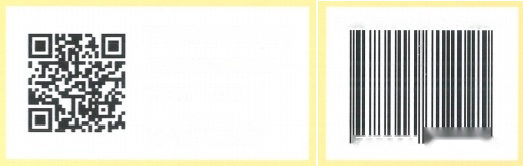 微信扫码验真伪听全书1020046119308205验证码： 0021www.    中 国 追 溯 .com查询电话：4008315399定价：16.00元习近平新时代中国特色社会主义思想学习纲要(2023年版)中共中央宣传部学  目  出 版 社人  民  秋 版 社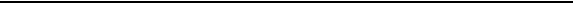 图书在版编目 (CIP)  数据习近平新时代中国特色社会主义思想学习纲要: 2023 年 版 / 中 共 中 央 宣 传 部 编 . — 北 京 : 学 习 出 版 社 : 人 民 出版社，2023.4ISBN      978-7-5147- 1202-5I.①  习 … Ⅱ . ①中 … Ⅲ . ①习近平新时代中国特色 社会主义思想一学习参考资料 IV.①D610.4中国国家版本馆CIP数据核字(2023)第056279号习近平新时代中国特色社会主义思想学习纲要(2023年版)XIJINPING       XINSHIDAIZHONGGUO        TESE        SHEHUIZHUYISIXIANGXUEXIGANGYAO(2023           NIANBAN)中共中央宣传部责任编辑：边 极 任  民技术编辑：纪 边封面设计：杨 洪出版发行：学习出版社 人民出版社北京市崇外大街11号新成文化大厦B座11层(100062) 010-66063020 010-66061634 010-66061646网    址 ：http://www.xuexiph.cn经   销：新华书店印   刷：北京中科印刷有限公司开   本：850毫米×1168毫米 1/32印    张：10.25字   数：168千字版次印次：2023年4月第1版 2023年4月第1次印刷书   号： ISBN 978-7-5147-1202-5定   价：16.00元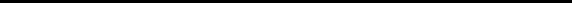 出版物版权追溯码与听书码合二为一，位于本书封底，请微信扫码验真伪、听全书。 如有印装错误，请与本社联系调换，电话：010-67081356中共中央关于印发《习近平新时代中国特色社会主义思想学习纲要(2023年版)》的通知各省、自治区、直辖市党委，中央各部委，国家机关  各部委党组(党委),解放军各单位和武警部队党委， 各人民团体党组：党的十八大以来，以习近平同志为主要代表的中 国共产党人，坚持把马克思主义基本原理同中国具体 实际相结合、同中华优秀传统文化相结合，科学回答  了新时代坚持和发展什么样的中国特色社会主义、怎  样坚持和发展中国特色社会主义等重大时代课题，创 立了习近平新时代中国特色社会主义思想。习近平新  时代中国特色社会主义思想是当代中国马克思主义、 二十一世纪马克思主义，是中华文化和中国精神的时  代精华，实现了马克思主义中国化时代化新的飞跃。 党确立习近平总书记党中央的核心、全党的核心地位， 确立习近平新时代中国特色社会主义思想的指导地位，是党在新时代取得的重大政治成果，反映了全党全军 全国各族人民共同心愿，对新时代党和国家事业发展、 对推进中华民族伟大复兴历史进程具有决定性意义。为推动全党全社会深刻领悟“两个确立”的决定  性意义，把学习贯彻习近平新时代中国特色社会主义  思想进一步引向深入，根据党中央要求，中央宣传部  对2019年出版的《习近平新时代中国特色社会主义  思想学习纲要》进行修订，组织编写了《习近平新  时代中国特色社会主义思想学习纲要(2023年版)》 (以下简称《纲要(2023年版)》)。党中央认为，《纲  要(2023年版)》对习近平新时代中国特色社会主义  思想作了全面系统阐述，充分反映了这一思想的最新  发展，有助于更好地理解把握党的创新理论的基本精  神、基本内容、基本要求。党中央同意印发《纲要  (2023年版)》(由中央宣传部统一 印发),作为广大  党员、干部、群众深入学习领会习近平新时代中国特  色社会主义思想的重要辅助读物。各级党委(党组)要坚持用习近平新时代中国特 色社会主义思想统一思想、统一意志、统一行动，着 力在武装头脑、指导实践、推动工作上下功夫。要 组织全体党员认真读原著、学原文、悟原理，并紧密 结合学习贯彻习近平新时代中国特色社会主义思想主 题教育，把《纲要(2023年版)》纳入学习计划，作出周密安排，开展多形式、分层次、全覆盖的学习培 训。要做到深学笃信，坚持原原本本学、及时跟进 学，全面系统深入把握这一思想的核心要义、精神实 质、丰富内涵、实践要求，不断增进政治认同、思想 认同、理论认同、情感认同；要做到精思细悟，深刻 把握这一思想的世界观、方法论和贯穿其中的立场观 点方法，知其然又知其所以然，不断提高马克思主义 理论水平；要做到知行合一，大力弘扬理论联系实 际的优良学风，更加自觉用这一思想指导解决实际问 题，切实把学习成效转化为做好本职工作、推动事业 发展的生动实践。要坚持不懈用习近平新时代中国特色社会主义思 想凝心铸魂，在全党全社会深入开展学习宣传阐释工 作，引导广大党员、干部、群众深刻领悟“两个确 立”的决定性意义，增强“四个意识”、坚定“四个 自信”、做到“两个维护”, 自觉在思想上政治上行动 上同以习近平同志为核心的党中央保持高度一致，为 全面建设社会主义现代化国家、全面推进中华民族伟 大复兴而团结奋斗。中共中央  2023年4月(此件公开发布)目    录一、中国共产党领导是中国特色社会主义最本质的特征二、新时代坚持和发展中国特色社会主义——关于当代中国发展进步的根本方向 ………… 281.中国特色社会主义是历史的结论、人民的选择 …… 28三、以中国式现代化全面推进中华民族伟大复兴四、坚持以人民为中心五、迈上全面建设社会主义现代化国家新征程六、全面深化改革开放七、全面推进依法治国八、坚定不移全面从严治党十、发展全过程人民民主— — 关于新时代中国特色社会主义政治建设 ……………………………………………1.坚持走中国特色社会主义政治发展道路 ………………2.全过程人民民主是最广泛、最真实、最管用的社会主义民主 …………………………………………3.健全人民当家作主制度体系 ……………………………4.全面发展协商民主 ………………………………………5.铸牢中华民族共同体意识 ………………………………6.坚持我国宗教中国化方向 ………………………………7.巩固和发展最广泛的爱国统一战线 ……………………十 一 、建设社会主义文化强国— — 关于新时代中国特色社会主义文化建设 …………………………………………1.文化兴国运兴，文化强民族强 ………………………2.坚持马克思主义在意识形态领域指导地位的根本制度 ……………………………………………3.培育和践行社会主义核心价值观 ……………………4.推动中华优秀传统文化创造性转化、创新性发展 …………………………………………5.保护好、传承好文化遗产 ……………………………6.加快构建中国特色哲学社会科学 ……………………165165168170175177180182185185187190192195198十五、把人民军队全面建成世界 一 流军队十六、保持香港、澳门长期繁荣稳定和实现祖国完全统 一十七、推动构建人类命运共同体4.以团结奋斗创造历史伟业 …………………… 289十九、掌握马克思主义立场观点方法习近平新时代中国特色社会主义思想是党和国家必须长期坚持的指导思想(1)党的十八大以来，中国特色社会主义进入新 时代。在带领中国人民进行伟大斗争、建设伟大工 程、推进伟大事业、实现伟大梦想的历史进程中，在 全面建成小康社会、开启全面建设社会主义现代化国 家新征程的历史进程中，中国共产党确立了习近平总 书记党中央的核心、全党的核心地位，确立了习近平 新时代中国特色社会主义思想的指导地位。“两个确 立”,是党在新时代取得的重大政治成果，反映了全 党全军全国各族人民共同心愿，对新时代党和国家事 业发展、对推进中华民族伟大复兴历史进程具有决定 性意义。习近平新时代中国特色社会主义思想，是当代中 国马克思主义、二十一世纪马克思主义，是中华文化 和中国精神的时代精华，实现了马克思主义中国化时代化新的飞跃，必须长期坚持并不断发展。(2)时代是思想之母，实践是理论之源。当代中 国正经历着我国历史上最为广泛而深刻的社会变革， 也正在进行着人类历史上最为宏大而独特的实践创 新。这是一个需要思想理论的时代，是一个产生思想 理论的时代，也是一个在伟大变革中不断推动思想理 论向前发展的时代。世界百年未有之大变局加速演进。世界之变、时 代之变、历史之变以前所未有的方式展开，新一轮 科技革命和产业变革深入发展，国际力量对比深刻  调整，和平、发展、合作、共赢的历史潮流不可阻  挡，“东升西降”的发展趋势日益显著。同时，世界 经济复苏乏力，逆全球化思潮抬头，单边主义、保护  主义明显上升，世纪疫情影响深远，局部冲突和动荡  频发，全球性问题加剧，世界进入新的动荡变革期。 面对复杂多变的国际环境带来的新矛盾新挑战， 以  习近平同志为核心的党中央深刻把握中国和世界关系 的历史性变化，深刻回答“人类社会何去何从”的历 史之问，既在谋求自身发展中促进世界共同发展，又  在世界共同发展中推进自身发展，为解决世界经济、 国际安全、全球治理等一系列重大问题提供了新的方 向、新的方案、新的选择， 中国国际影响力、感召 力、塑造力显著提升。习近平新时代中国特色社会主义思想，正是在把握世界发展大势、维护人类共同利 益、推动中国与世界携手并进的过程中创立并不断丰 富发展的。中华民族伟大复兴进入关键时期。在新中国成立 以来特别是改革开放以来取得的重大成就的基础上， 我国发展站在了新的历史起点上，社会主要矛盾发生  历史性变化，我们具备过去难以想象的良好发展条  件，也面临着许多前所未有的困难和问题，战略机遇 和风险挑战并存、不确定难预料因素增多。行百里者  半九十。中华民族伟大复兴，绝不是轻轻松松、敲锣  打鼓就能实现的，我们必须准备经受风高浪急甚至惊  涛骇浪的重大考验。在这个船到中流浪更急、人到半  山路更陡的关键时刻，以习近平同志为核心的党中央  深刻把握中华民族伟大复兴战略全局，牢牢立足社会 主义初级阶段这个基本国情、最大实际，团结带领全  党全国各族人民推进新时代伟大变革，如期全面建成  小康社会，推动我国迈上全面建设社会主义现代化  国家新征程。今天，我们比历史上任何时期都更接  近、更有信心和能力实现中华民族伟大复兴的目标， 实现中华民族伟大复兴进入了不可逆转的历史进程。 习近平新时代中国特色社会主义思想，正是在中华民  族迎来从站起来、富起来到强起来的伟大飞跃中创立 并不断丰富发展的。中国式现代化全面推进拓展。近代以来，现代化 成为世界发展的历史潮流，实现现代化是世界各国发 展普遍面临的历史任务。实践表明，世界上既不存在 定于一尊的现代化模式，也不存在放之四海而皆准的 现代化标准。独特的文化传统，独特的历史命运，独 特的基本国情，决定了中国必然走适合自己特点的现 代化道路。在长期实践过程中，党领导人民不懈探索 现代化路径，取得了社会主义现代化建设的伟大成 就，用几十年时间走完发达国家几百年走过的工业化 历程。党的十八大以来，以习近平同志为核心的党中 央团结带领全党全国各族人民，坚持以中国式现代化 推进中华民族伟大复兴，在理论和实践上实现一系列 创新突破，丰富和发展了人类文明新形态。中国式现 代化展现了一幅现代化的全新图景，拓展了发展中国 家走向现代化的路径选择，为人类对更好社会制度的 探索提供了中国方案。习近平新时代中国特色社会主 义思想，正是在成功推进和拓展中国式现代化、推动 人类文明发展的历史进程中创立并不断丰富发展的。科学社会主义在二十一世纪的中国焕发新的蓬勃 生机。社会主义在中国的实践发展，推动中华民族  实现了历史上最广泛、最深刻、最伟大的社会变革。 二十世纪八十年代末九十年代初，世界社会主义遭受  严重曲折。有人宣称“二十世纪将以社会主义的失败和资本主义的胜利而告终”,还有人妄称社会主义中 国也将随着“多米诺骨牌效应”而倒下。但我们挺直  了腰杆，顶住了冲击，经受住了考验，科学社会主义  在曲折中奋起。党的十八大以来，以习近平同志为核 心的党中央团结带领全党全国各族人民，以坚如磐石  的战略定力、开拓创新的进取精神，推动中国特色社  会主义事业取得举世瞩目的伟大成就，开创了中国特 色社会主义新时代，用不可辩驳的事实彰显了科学社  会主义的鲜活生命力。中国特色社会主义道路越走越 宽广，使世界上正视和相信马克思主义、社会主义的  人多了起来，使世界范围内两种意识形态、两种社会  制度的历史演进及其较量发生了有利于马克思主义、 社会主义的重大转变。习近平新时代中国特色社会主  义思想，正是在对科学社会主义理论与实践的深邃思  考、深刻总结，对坚持和发展中国特色社会主义的不 懈探索、砥砺前行中创立并不断丰富发展的。中国共产党自我革命开辟新的境界。治理好我们 这个大党和大国，必须坚持党的全面领导特别是党中 央集中统一领导，发扬党的自我革命精神，解决好大 党独有难题。先进的马克思主义政党不是天生的，而 是在不断自我革命中淬炼而成的。党历经百年沧桑更 加充满活力，其奥秘就在于始终坚持真理、修正错 误。 一个时期，党内曾存在不少对坚持党的领导认识模糊、行动乏力问题， 一些地方和单位管党不力、治 党不严，导致党内问题越积越多，严重损害党的形 象、侵蚀党的执政基础。以习近平同志为核心的党中 央勇于面对党面临的重大风险考验和党内存在的突出 问题，坚定不移坚持和加强党的全面领导，坚定不移 推进全面从严治党，深入推进新时代党的建设新的伟 大工程，以顽强意志品质正风肃纪、反腐惩恶，找到 了自我革命这个跳出治乱兴衰历史周期率的第二个答 案，管党治党宽松软状况得到根本扭转，我们这个拥 有九千六百多万名党员的马克思主义政党更加团结统 一、更加坚强有力。习近平新时代中国特色社会主义 思想，正是在党不断实现自我净化、自我完善、自我 革新、自我提高，以伟大自我革命引领伟大社会革命 的过程中创立并不断丰富发展的。习近平新时代中国特色社会主义思想，在新时代 伟大实践中创立，随新时代伟大变革而发展，是新时 代中国共产党的思想旗帜，是全党全国人民为实现中 华民族伟大复兴而奋斗的行动指南，是新时代党和国 家事业发展的根本遵循。(3)中国共产党为什么能，中国特色社会主义为 什么好，归根到底是马克思主义行，是中国化时代化 的马克思主义行。在不断推进马克思主义中国化时代 化的历史进程中，中国共产党人深刻认识到，只有把马克思主义基本原理同中国具体实际相结合、同中 华优秀传统文化相结合，坚持运用辩证唯物主义和历 史唯物主义，才能正确回答时代和实践提出的重大 问题，才能始终保持马克思主义的蓬勃生机和旺盛 活力。以毛泽东同志为主要代表的中国共产党人，把 马克思列宁主义的基本原理同中国革命的具体实践结 合起来，创立了毛泽东思想。毛泽东思想是马克思 列宁主义在中国的运用和发展，是被实践证明了的关 于中国革命和建设的正确的理论原则和经验总结。以邓小平同志为主要代表的中国共产党人，解放 思想，实事求是，开辟了社会主义事业发展的新时 期，逐步形成了建设中国特色社会主义的路线、方 针、政策，阐明了在中国建设社会主义、巩固和发展 社会主义的基本问题，创立了邓小平理论。以江泽民同志为主要代表的中国共产党人，在建 设中国特色社会主义的实践中，加深了对什么是社会 主义、怎样建设社会主义和建设什么样的党、怎样建 设党的认识，积累了治党治国新的宝贵经验，形成了 “三个代表”重要思想。以胡锦涛同志为主要代表的中国共产党人，坚持 以邓小平理论和“三个代表”重要思想为指导，根据 新的发展要求，深刻认识和回答了实现什么样的发展、怎样发展等重大问题，形成了以人为本、全面协 调可持续发展的科学发展观。党的十八大以来，以习近平同志为主要代表的中 国共产党人，顺应时代要求，结合新的实际，科学 回答了新时代坚持和发展什么样的中国特色社会主 义、怎样坚持和发展中国特色社会主义，建设什么样 的社会主义现代化强国、怎样建设社会主义现代化强 国，建设什么样的长期执政的马克思主义政党、怎样 建设长期执政的马克思主义政党等重大时代课题，创 立了习近平新时代中国特色社会主义思想。习近平新 时代中国特色社会主义思想，继承和发展马克思列宁 主义、毛泽东思想、邓小平理论、“三个代表”重要 思想、科学发展观，凝结着党和人民实践经验和集体 智慧，以全新的视野深化了对共产党执政规律、社会 主义建设规律、人类社会发展规律的认识，开辟了 马克思主义中国化时代化新境界。习近平总书记是习近平新时代中国特色社会主义 思想的主要创立者。在领导全党全国各族人民推进党 和国家事业的实践中，习近平总书记以马克思主义政 治家、思想家、战略家的历史主动精神、非凡理论勇 气、卓越政治智慧、强烈使命担当，以“我将无我， 不负人民”的赤子情怀，应时代之变迁、立时代之潮 头、发时代之先声，提出一系列原创性的治国理政新理念新思想新战略，为习近平新时代中国特色社会主 义思想的创立和发展发挥了决定性作用、作出了决定 性贡献。(4)习近平新时代中国特色社会主义思想，坚持 马克思主义立场观点方法，坚持科学社会主义基本原 则，深刻总结和充分运用党百年奋斗的历史经验，继 承弘扬中华优秀传统文化精华，根据时代和实践发展 变化，以崭新的思想内容丰富发展了马克思主义，形 成了系统科学的理论体系。习近平新时代中国特色社会主义思想内涵十分丰  富，涵盖新时代坚持和发展中国特色社会主义的总目  标、总任务、总体布局、战略布局和发展方向、发  展方式、发展动力、战略步骤、外部条件、政治保证  等基本问题，并根据新的实践对党的领导和党的建  设、经济、政治、法治、科技、文化、教育、民生、 民族、宗教、社会、生态文明、国家安全、国防和军  队、“一国两制”和祖国统一、统一战线、外交等各  方面作出新的理论概括和战略指引。党的十九大、十九届六中全会提出的“十个明 确”、“十四个坚持”、“十三个方面成就”概括了 习近平新时代中国特色社会主义思想的主要内容。党 的二十大提出“六个必须坚持”,概括阐述了习近平 新时代中国特色社会主义思想的世界观、方法论和贯穿其中的立场观点方法。“十个明确”,就是明确中国特色社会主义最本质 的特征是中国共产党领导，中国特色社会主义制度的 最大优势是中国共产党领导，中国共产党是最高政治 领导力量，全党必须增强“四个意识”、坚定“四个 自信”、做到“两个维护”;明确坚持和发展中国特 色社会主义，总任务是实现社会主义现代化和中华民 族伟大复兴，在全面建成小康社会的基础上，分两步 走在本世纪中叶建成富强民主文明和谐美丽的社会主 义现代化强国，以中国式现代化推进中华民族伟大复  兴；明确新时代我国社会主要矛盾是人民日益增长的 美好生活需要和不平衡不充分的发展之间的矛盾，必 须坚持以人民为中心的发展思想，发展全过程人民民 主，推动人的全面发展、全体人民共同富裕取得更为 明显的实质性进展；明确中国特色社会主义事业总体  布局是经济建设、政治建设、文化建设、社会建设、 生态文明建设五位一体，战略布局是全面建设社会主 义现代化国家、全面深化改革、全面依法治国、全面  从严治党四个全面；明确全面深化改革总目标是完善  和发展中国特色社会主义制度、推进国家治理体系和 治理能力现代化；明确全面推进依法治国总目标是建 设中国特色社会主义法治体系、建设社会主义法治国  家；明确必须坚持和完善社会主义基本经济制度，使市场在资源配置中起决定性作用，更好发挥政府作 用，把握新发展阶段，贯彻创新、协调、绿色、开 放、共享的新发展理念，加快构建以国内大循环为主 体、国内国际双循环相互促进的新发展格局，推动高 质量发展，统筹发展和安全；明确党在新时代的强军 目标是建设一支听党指挥、能打胜仗、作风优良的人 民军队，把人民军队建设成为世界一流军队；明确中 国特色大国外交要服务民族复兴、促进人类进步，推 动建设新型国际关系，推动构建人类命运共同体；明 确全面从严治党的战略方针，提出新时代党的建设总 要求，全面推进党的政治建设、思想建设、组织建 设、作风建设、纪律建设，把制度建设贯穿其中，深 入推进反腐败斗争，落实管党治党政治责任，以伟大 自我革命引领伟大社会革命。“十四个坚持”,就是坚持党对一切工作的领导， 坚持以人民为中心，坚持全面深化改革，坚持新发展  理念，坚持人民当家作主，坚持全面依法治国，坚持  社会主义核心价值体系，坚持在发展中保障和改善民  生，坚持人与自然和谐共生，坚持总体国家安全观， 坚持党对人民军队的绝对领导，坚持“一国两制”和  推进祖国统一，坚持推动构建人类命运共同体，坚持  全面从严治党。“十三个方面成就”,就是在坚持党的全面领导、全面从严治党、经济建设、全面深化改革开放、政治 建设、全面依法治国、文化建设、社会建设、生态文 明建设、国防和军队建设、维护国家安全、坚持“一 国两制”和推进祖国统一、外交工作等方面取得的历 史性成就和发生的历史性变革。“六个必须坚持”,就是必须坚持人民至上、必须 坚持自信自立、必须坚持守正创新、必须坚持问题导 向、必须坚持系统观念、必须坚持胸怀天下。“十个明确”、“十四个坚持”、“十三个方面成就”、 “六个必须坚持”内在贯通、有机统一，凝结着我们  党认识世界、改造世界的宝贵经验和重大成果，体现  了理论与实际相结合、认识论和方法论相统一的鲜明  特色，共同构成了习近平新时代中国特色社会主义思  想的科学体系。这一科学体系逻辑严密、内涵丰富、 系统全面、博大精深，贯通马克思主义哲学、马克思  主义政治经济学、科学社会主义，贯通历史、现实和  未来，贯通改革发展稳定、内政外交国防、治党治国  治军等各领域，既坚持了老祖宗，又讲了很多新话， 为丰富发展马克思主义作出了原创性贡献，为传承发  展中华优秀传统文化作出了历史性贡献，为推动人类  文明进步事业作出了世界性贡献。(5)新思想指导新实践，新思想引领新征程。新 时代党和国家事业之所以取得历史性成就、发生历史性变革，最根本的原因在于有习近平总书记作为党中 央的核心、全党的核心掌舵领航，在于有习近平新时 代中国特色社会主义思想科学指引。新时代以来，以习近平同志为核心的党中央统筹 中华民族伟大复兴战略全局和世界百年未有之大变 局，全面贯彻党的基本理论、基本路线、基本方略， 统揽伟大斗争、伟大工程、伟大事业、伟大梦想，采 取一系列战略性举措，推进一系列变革性实践，实现 一系列突破性进展，取得一系列标志性成果，经受住 了来自政治、经济、意识形态、自然界等方面的风险 挑战考验，攻克了许多长期没有解决的难题，办成了 许多事关长远的大事要事，续写了经济快速发展和社 会长期稳定两大奇迹，创造了新时代中国特色社会主 义的伟大成就。习近平新时代中国特色社会主义思想，植根于新 时代坚持和发展中国特色社会主义的伟大实践，坚持 理论指导和实践探索相统一，在指导实践、推动实践 中展现出巨大真理力量和独特思想魅力，是经过实践 检验、富有实践伟力的强大思想武器。习近平新时代 中国特色社会主义思想是不断发展的开放的理论，在 向着实现第二个百年奋斗目标进军的新征程中，必将 随着党的新的伟大事业和党的建设新的伟大工程的深 入推进，随着强国建设、民族复兴伟业的全面拓展而持续发展、不断丰富、更加完善。(6)在当代中国，坚持和发展习近平新时代中国 特色社会主义思想，就是真正坚持和发展马克思主 义，就是真正坚持和发展科学社会主义。必须高举 马克思主义、中国特色社会主义旗帜不动摇，必须坚 持习近平新时代中国特色社会主义思想指导地位不 动摇!一、中国共产党领导是中国特色社会主义最本质的特征—— 关于当代中国的最高政治领导力量1. 中国共产党是中国特色社会主义事业的领导核心(7)中国共产党自一九二一年成立以来，始终把 为中国人民谋幸福、为中华民族谋复兴作为自己的初 心使命，始终坚持共产主义理想和社会主义信念，团 结带领全国各族人民为争取民族独立、人民解放和实 现国家富强、人民幸福而不懈奋斗，书写了中华民族 几千年历史上最恢宏的史诗。一百多年前，我们党诞生于国家内忧外患、民族 危难之际。那时的中国呈现在世界面前的是一派衰败 凋零的景象，创造了灿烂文明的中华民族遭遇到文明 难以赓续的深重危机。中国产生了共产党，这是开天 辟地的大事变，深刻改变了近代以后中华民族发展的 方向和进程，深刻改变了中国人民和中华民族的前途和命运，深刻改变了世界发展的趋势和格局。一百多年来，我们党弘扬伟大建党精神，领导人  民团结奋斗、不断进取，走过了波澜壮阔的光辉历  程，取得了震古烁今的伟大成就。中国从四分五裂、 一盘散沙到高度统一、民族团结，从积贫积弱、 一穷  二白到全面小康、繁荣富强，从被动挨打、饱受欺凌  到独立自主、坚定自信，创造了一个又一个人间奇 迹。中华民族迎来了实现伟大复兴的光明前景，中  国人民正在信心百倍书写着新时代中国发展的伟大  历史。历史雄辩地说明，中国共产党是领导我们事业的 核心力量。没有中国共产党就没有新中国，就没有中 国特色社会主义，就没有中华民族的伟大复兴。历史 和人民选择了中国共产党，中国共产党也没有辜负历 史和人民的选择。中国共产党无愧为伟大光荣正确的 党，无愧为中国工人阶级的先锋队，无愧为中国人民 和中华民族的先锋队。(8)习近平总书记指出：“中国特色社会主义最 本质的特征是中国共产党领导，中国特色社会主义制 度的最大优势是中国共产党领导。”党的领导是党和 国家的根本所在、命脉所在，是全国各族人民的利益 所系、命运所系。坚持党的全面领导，是坚持和发展 中国特色社会主义的必由之路。在坚持党的领导这个重大原则问题上，我们脑子要特别清醒、眼睛要特 别明亮、立场要特别坚定，绝不能有任何含糊和动 摇。必须增强政治意识、大局意识、核心意识、看齐 意识，坚定道路自信、理论自信、制度自信、文化自 信，坚决维护习近平总书记党中央的核心、全党的核 心地位，坚决维护党中央权威和集中统一领导，保证 全党团结统一和行动一致，确保党在新时代坚持和发 展中国特色社会主义的历史进程中始终成为坚强领导 核心。2.党的领导是全面的、系统的、整体的(9)在当今中国，中国共产党是最高的政治领导  力量。党政军民学，东西南北中，党是领导一切的。 习近平总书记强调：“党的领导是全面的、系统的、 整体的，必须全面、系统、整体加以落实。”改革开放以后，我们党为加强和改善党的领导进 行持续努力，为党和国家事业发展提供了根本政治保 证。同时，党内也存在不少落实党的领导弱化、虚 化、淡化，特别是对党中央重大决策部署执行不力的 问题。党的十八大以来， 以习近平同志为核心的党中 央旗帜鲜明提出坚持和加强党的全面领导、维护党中 央权威和集中统一领导，把党的领导落实到党和国家事业各领域各方面各环节，保证全党在政治立场、政 治方向、政治原则、政治道路上同党中央保持高度一 致，党的政治领导力、思想引领力、群众组织力、社 会号召力显著增强。(10)坚持和加强党的全面领导，必须充分发挥 党总揽全局、协调各方的领导核心作用。习近平总 书记对党的领导核心作用作了鲜明生动的阐述，他指 出：“形象地说是‘众星捧月’,这个‘月’就是中国 共产党。”国家治理体系是由众多子系统构成的复杂 系统，这个系统的核心是中国共产党，人大、政府、 政协、监委、法院、检察院、军队，各民主党派和无  党派人士，各企事业单位，工会、共青团、妇联等群 团组织，都要坚持中国共产党领导。坚持和加强党的全面领导，不是空洞的、抽象 的，必须体现到经济建设、政治建设、文化建设、社 会建设、生态文明建设和国防军队、祖国统一、外交 工作、党的建设等各方面。哪个领域、哪个方面、哪 个环节缺失了弱化了，都会削弱党的力量，损害党和 国家事业。党政关系既是重大理论问题，也是重大实践问 题。改革开放以来，无论我们对党政关系进行了怎样 的调整，但有一条是不变的，就是坚持党的领导。处 理好党政关系，首先要坚持党的领导，在这个大前提下才是各有分工，而且无论怎么分工，出发点和落脚 点都是坚持和完善党的领导。3.坚持党中央集中统一领导是最高政治原则(11)事在四方，要在中央。党中央是大脑和中 枢，党和国家大政方针的决定权在党中央。党的任何 组织和成员必须以实际行动维护党中央一锤定音、定 于一尊的权威，必须服从党中央集中统一领导。党中 央集中统一领导，是风雨来袭时全党和全国人民的坚 实依托，是战胜前进道路上一切艰难险阻和风险挑战 的可靠保证，是党保持团结统一和强大战斗力、不断 取得胜利的关键所在。习近平总书记强调，坚持党中 央集中统一领导是最高政治原则，加强和维护党中央 集中统一领导是全党共同的政治责任，任何时候任何 情况下都不能含糊、不能动摇。党的历史、新中国发展的历史表明，要治理好我 们这个大党、治理好我们这个大国，保证党的团结和 集中统一至关重要，维护党中央权威至关重要。什 么时候党中央有权威，党就有力量。如果党中央没有 权威，党的理论和路线方针政策可以随意不执行，党 就会变成一盘散沙，就会成为自行其是的“私人俱乐 部”,党的领导就会成为一句空话。维护党中央权威和集中统一领导，决不是一般问题和个人的事，而是 方向性、原则性问题，是党性，是大局，关系党、民 族、国家前途命运。(12)船重千钧，掌舵一人。 一个国家、 一个政 党，领导核心至关重要。我们这样一个有着十四亿多 人口的大国，必须有一个众望所归的领袖；我们这样 一个有着九千六百多万名党员的大党，必须有一个坚 强的领导核心。没有党中央的核心、全党的核心，就 没有党中央的权威和集中统一领导，就会导致各自为 阵、各自为政，那就什么事情都干不成。坚决维护 党中央权威和集中统一领导，最关键的是坚决维护 习近平总书记党中央的核心、全党的核心地位。党的十八大以来，习近平总书记带领全党全国各 族人民开创中国特色社会主义新时代，开辟马克思主 义中国化时代化新境界，推动党和国家事业取得历 史性成就、发生历史性变革，从根本上确保实现中华 民族伟大复兴进入不可逆转的历史进程。习近平总书 记在风云变幻中举旗定向、掌舵领航，在大战大考中 指挥若定、运筹帷幄，在惊涛骇浪中力挽狂澜、砥柱 中流，展现出坚定信仰信念、鲜明人民立场、非凡政 治智慧、顽强意志品质、强烈历史担当、高超政治艺 术，赢得了全党全军全国各族人民衷心拥护，赢得了 国际社会高度赞誉，不愧为党的核心、人民领袖、军队统帅，不愧为中华民族伟大复兴号巨轮的掌舵者、 领航人。确立习近平总书记党中央的核心、全党的核  心地位，是历史和人民的共同选择、郑重选择、必然 选择，是党和国家之幸、人民之幸、中华民族之幸。(13)维护党中央权威和集中统一领导，同坚持 民主集中制是完全一致的。民主集中制是我们党的根 本组织原则和领导制度，是马克思主义政党区别于其 他政党的重要标志。民主集中制包括民主和集中两个 方面，两者互为条件、相辅相成、缺一不可。民主是 正确集中的前提和基础，离开民主讲集中，集中就成 了个人专权专断。集中是民主的必然要求和归宿，离 开集中搞民主，就会导致极端民主化和无政府状态。我们党实行的民主集中制，是又有集中又有民 主、又有纪律又有自由、又有统一意志又有个人心情 舒畅生动活泼的制度，是民主和集中紧密结合的制 度。在充分发扬民主的基础上进行集中，坚持党中央 权威和集中统一领导，集中全党智慧，体现全党共同 意志，是我们党的一大创举。这样做，既有利于做到 科学决策、民主决策、依法决策，避免发生重大失误 甚至颠覆性错误；又有利于克服分散主义、本位主 义，避免议而不决、决而不行，形成推进党和国家事 业发展的强大合力。坚持党中央权威和集中统一领 导，不是说不要民主集中制了，不要发扬党内民主了，而是体现了充分发扬民主基础上的正确集中，把 这两者对立起来是不对的、有害的。4.党的领导制度是我国的根本领导制度(14)习近平总书记指出：“党的领导制度在中国 特色社会主义制度体系中居于统领地位。中国特色社 会主义制度的优势能不能发挥好，关键在党的领导制 度能不能执行好。”坚持和加强党的全面领导，必须坚持和完善党的 领导制度体系。要建立不忘初心、牢记使命的制度， 把不忘初心、牢记使命作为加强党的建设的永恒课 题和全体党员、干部的终身课题，确保党始终走在时 代前列、得到人民衷心拥护。完善坚定维护党中央权  威和集中统一领导的各项制度，健全党中央对重大工 作的领导体制，强化党中央决策议事协调机构职能作 用，完善推动党中央重大决策落实机制，严格执行向 党中央请示报告制度，确保令行禁止。健全党的全面 领导制度，完善党领导各项事业的具体制度，完善党 和国家机构职能体系，把党的领导贯彻到党和国家所 有机构履行职责全过程。健全为人民执政、靠人民执 政各项制度，坚持立党为公、执政为民，通过完善制 度保证人民在国家治理中的主体地位。健全提高党的执政能力和领导水平制度，坚持民主集中制，改进党 的领导方式和执政方式，增强各级党组织政治功能和 组织力。完善全面从严治党制度，贯彻新时代党的建 设总要求，永葆党的先进性和纯洁性。(15)坚持和完善党的领导制度，事关国家治理 的根本。要自觉贯彻党总揽全局、协调各方的根本要 求，不断推动党对社会主义现代化建设的领导在职能 配置上更加优化、在体制机制上更加完善、在运行管 理上更加高效。健全党中央对重大工作的领导体制。中央委员 会、中央政治局、中央政治局常委会，是党的领导决 策核心。党中央决策议事协调机构在中央政治局及其 常委会领导下开展工作，重点是谋大事、议大事、抓 大事，听取各方面的意见和建议，更好坚持民主集中 制，提高决策的科学性。要完善党中央决策议事协调 机构，加强重大工作的顶层设计、总体布局、统筹协 调、整体推进。其他方面的议事协调机构，要同党中 央决策议事协调机构的设立调整相衔接，保证党中央 令行禁止和工作高效。深化党和国家机构改革。坚持和加强党的全面领 导，必须努力从机构职能上解决党对一切工作领导的 体制机制问题，解决党长期执政条件下我国国家治理 体系中党政军群的机构职能关系问题，确保党对国家和社会实施领导的制度得到加强和完善。党的十八大 以来，我们坚持问题导向，突出重点领域，深化党和 国家机构改革，党和国家机构职能实现系统性、整体 性重构。要以习近平新时代中国特色社会主义思想为 指导，以加强党中央集中统一领导为统领，以推进国 家治理体系和治理能力现代化为导向，根据新的使命 任务、新的战略安排、新的工作需要，继续推进党和 国家机构改革，统筹党中央机构、全国人大机构、国 务院机构、全国政协机构，统筹中央和地方，深化重 点领域机构改革，不断调整优化党和国家机构职能体 系，使之更好适应党和国家事业发展需要。严格执行请示报告制度。请示报告制度是我们党 的一项重要制度。中央政治局全体同志每年向党中央 和总书记书面述职；中央书记处和中央纪律检查委员 会、全国人大常委会党组、国务院党组、全国政协党 组、最高人民法院党组、最高人民检察院党组每年向 中央政治局常委会、中央政治局报告工作；各地区 各部门党委(党组)加强向党中央报告工作。研究涉 及全局的重大事项或作出重大决定要及时向党中央请 示报告，执行党中央重要决定的情况要专题报告。遇 有突发性重大问题和工作中重大问题要及时向党中央 请示报告。党员、领导干部在涉及重大事项、重要工 作、个人有关事项时，要按规定按程序向组织请示报告。要把请示报告和履职尽责统一起来，该请示的必 须请示，该报告的必须报告，该负责的必须负责，该 担当的必须担当。5.坚决做到“两个维护”(16)坚决维护习近平总书记党中央的核心、全 党的核心地位，坚决维护党中央权威和集中统一领 导，是党的十八大以来我们党的重大政治成果和宝贵 经验，是最根本的政治纪律和政治规矩，是检验党 员、干部理想信念、政治立场、党性修养和能力作风 的试金石。只要我们坚持党的全面领导不动摇，坚决 维护党的核心和党中央权威，充分发挥党的领导政治 优势，就一定能够确保全党全军全国各族人民团结一 致向前进。“两个维护”的内涵是特定的、统一 的。维护 习近平总书记核心地位，对象是习近平总书记而不是 其他任何人；维护党中央权威和集中统一领导，对 象是党中央而不是其他任何组织。维护习近平总书记 核心地位，就是维护党中央权威和集中统一领导；维 护党中央权威和集中统一领导，首先要维护习近平 总书记核心地位。要深刻认识“两个维护”的政治内 涵，核心只有党中央的核心，看齐只能向党中央看齐，不能层层讲“核心”、层层喊“看齐”。做到“两个维护”,从根本上讲就是要做到对党 忠诚。对党忠诚，是纯粹的、无条件的，是政治标 准、更是实践标准。做到“两个维护”,不能只停留 在口头表态上，要体现在坚决贯彻习近平总书记重要 指示批示精神和党中央决策部署的行动上，体现在履 职尽责、做好本职工作的实效上，体现在党员、干部 的日常言行上。任何时候任何情况下都要坚持同党中 央保持高度一致，在党中央统一指挥的合奏中形成和 声，决不能荒腔走板、变味走调；任何时候任何情况 下都要坚持以党的旗帜为旗帜、以党的方向为方向、 以党的意志为意志，做到党中央提倡的坚决响应，党 中央决定的坚决照办，党中央禁止的坚决不做，时常 对标对表，及时校正偏差；任何时候任何情况下都 要与党中央同心同德，真心爱党、时刻忧党、坚定护 党、全力兴党。做到“两个维护”,既要体现高度的理性认同、 情感认同，又要有坚决的维护定力和能力。要提高政  治判断力，善于思考涉及党和国家工作大局的根本  性、全局性、长远性问题，善于从一般事务中发现政 治问题，善于从倾向性、苗头性问题中发现政治端 倪，善于从错综复杂的矛盾关系中把握政治逻辑，坚  持政治立场不移、政治方向不偏。提高政治领悟力，关注党中央在关心什么、强调什么，深刻领会什么是 党和国家最重要的利益，什么是最需要坚定维护的立 场，对“国之大者”了然于胸，对党中央精神深入学 习、融会贯通，坚持用党中央精神分析形势、推动工 作。提高政治执行力，从党和国家工作大局出发，从 政治上把贯彻党中央精神体现到谋划重大战略、制定 重大政策、部署重大任务、推进重大工作的实践中 去，做到不掉队、不走偏。(17)全面建设社会主义现代化国家、全面推进 中华民族伟大复兴，关键在党。今天，我们党团结带 领全国各族人民踏上了实现第二个百年奋斗目标新的 赶考之路，强国建设、民族复兴的接力棒历史地落在 我们这一代人身上。全党务必不忘初心、牢记使命， 务必谦虚谨慎、艰苦奋斗，务必敢于斗争、善于斗 争，坚定历史自信，增强历史主动，在新时代新征程 上展现新气象新作为，交出无负时代、无负历史、无 负人民的优异答卷。二、新时代坚持和发展中国特色社会主义	 关于当代中国发展进步的根本方向1. 中国特色社会主义是历史的结论、人民的选择(18)方向决定道路，道路决定命运。我们党和 人民在长期实践探索中，坚持独立自主走自己的路， 取得革命、建设、改革伟大胜利，开创和发展了中国 特色社会主义，推动中国特色社会主义进入新时代， 从根本上改变了中国人民和中华民族的前途命运。中国特色社会主义，是党和人民历尽千辛万苦、 付出巨大代价取得的根本成就，是实现中华民族伟大 复兴的必由之路，是中国共产党和中国人民团结的旗  帜、奋进的旗帜、胜利的旗帜。习近平总书记指出， 只有社会主义才能救中国，只有中国特色社会主义才  能发展中国，只有坚持和发展中国特色社会主义才能 实现中华民族伟大复兴。(19)江河万里总有源，树高千尺也有根。中国 特色社会主义开创于改革开放新时期，建立在我们党 一百多年长期奋斗基础上，而其思想、理论和实践的 源头，则可追溯到更远。要了解中国特色社会主义形 成和发展的脉络，更加充分地认识其历史必然性和科 学真理性，应该拉长时间尺度，放在世界社会主义演 进的历程中去把握。社会主义五百多年，经过了从空想到科学、从理 论到实践、从一国实践到多国发展的历程。十九世纪 中叶，马克思、恩格斯深入考察资本主义经济、政 治、社会状况，批判继承德国古典哲学、英国古典政 治经济学和法国、英国空想社会主义的合理成分，提 出唯物史观和剩余价值学说，给社会主义思想奠定了 科学理论基础，创立了科学社会主义，社会主义由此 从空想走向科学。列宁把马克思主义基本原理同俄国 具体实际相结合，领导十月革命取得成功，建立了世 界上第一个社会主义国家，科学社会主义由此从理论 走向实践。第二次世界大战结束后， 一批社会主义国 家诞生，特别是我们党领导人民建立了社会主义新中 国，科学社会主义由此从一国实践走向多国发展。以毛泽东同志为主要代表的中国共产党人，团结 带领全党全国各族人民，经过长期浴血奋斗，完成了 新民主主义革命，建立了中华人民共和国，确立了社会主义基本制度，完成了中华民族有史以来最为广 泛而深刻的社会变革，为当代中国一切发展进步奠定 了根本政治前提和制度基础。在探索过程中，虽然经 历了严重曲折，但党在社会主义革命和建设中取得的 独创性理论成果和巨大成就，为在新的历史时期开创 中国特色社会主义提供了宝贵经验、理论准备、物质 基础。在改革开放和社会主义现代化建设新时期，以 邓小平同志为主要代表的中国共产党人，作出把党和 国家工作中心转移到经济建设上来、实行改革开放的 历史性决策，深刻揭示社会主义本质，确立社会主义 初级阶段基本路线，明确提出走自己的路、建设中国 特色社会主义，科学回答了建设中国特色社会主义的 一系列基本问题，制定了到二十一世纪中叶分三步 走、基本实现社会主义现代化的发展战略，成功开创 了中国特色社会主义。以江泽民同志为主要代表的中 国共产党人，在国内外形势十分复杂、世界社会主义 出现严重曲折的严峻考验面前捍卫了中国特色社会主 义，确立了社会主义市场经济体制的改革目标和基本 框架，确立了社会主义初级阶段公有制为主体、多种 所有制经济共同发展的基本经济制度和按劳分配为主 体、多种分配方式并存的分配制度，开创全面改革开 放新局面，推进党的建设新的伟大工程，成功把中国特色社会主义推向二十一世纪。以胡锦涛同志为主要 代表的中国共产党人，在全面建设小康社会进程中推 进实践创新、理论创新、制度创新，强调坚持以人为 本、全面协调可持续发展，着力保障和改善民生，促 进社会公平正义，推进党的执政能力建设和先进性 建设，成功在新形势下坚持和发展了中国特色社会 主义。党的十八大以来，以习近平同志为主要代表的中 国共产党人，准确把握中国特色社会主义的历史新方 位、时代新变化、实践新要求，不断深化对中国特色  社会主义建设规律的认识，科学回答新时代坚持和发 展中国特色社会主义的一系列重大理论和实践问题， 明确新时代坚持和发展中国特色社会主义的基本方 略，作出新时代中国特色社会主义发展的战略安排， 统揽伟大斗争、伟大工程、伟大事业、伟大梦想，推  进中国特色社会主义事业总体布局和战略布局，推动 党和国家事业取得历史性成就、发生历史性变革，开 创了中国特色社会主义新时代。中国特色社会主义是在改革开放四十多年的伟大 实践中得来的，是在新中国成立七十多年的持续探索 中得来的，是在我们党领导人民进行伟大社会革命 一百多年的实践中得来的，是在近代以来中华民族由 衰到盛一百八十多年的历史进程中得来的，是在世界社会主义五百多年波澜壮阔的发展历程中得来的，是 在对中华文明五千多年的传承发展中得来的，必须倍 加珍惜、长期坚持、永不动摇。(20)我们党领导人民进行社会主义建设，有改 革开放前和改革开放后两个历史时期。这是两个相互 联系又有重大区别的时期，但本质上都是我们党领导 人民进行社会主义建设的实践探索。改革开放前的社 会主义实践探索为改革开放后的社会主义实践探索积 累了条件，改革开放后的社会主义实践探索是对前一 个时期的坚持、改革、发展。不能用改革开放后的历 史时期否定改革开放前的历史时期，也不能用改革开 放前的历史时期否定改革开放后的历史时期。正确处理改革开放前后两个历史时期的关系，不 只是一个历史问题，更主要的是一个政治问题。这个 重大政治问题处理不好，就会产生严重政治后果。要 坚持正确党史观、树立大历史观，准确把握党的历史 发展的主题主线、主流本质，既不能割断历史，也不 能虚无历史，坚持做到新民主主义革命的胜利成果决 不能丢失，社会主义革命和建设的成就决不能否定， 改革开放和社会主义现代化建设的方向决不能动摇。(21)中国特色社会主义是社会主义，不是别的 什么主义。中国特色社会主义，既坚持了科学社会 主义基本原则，又根据时代条件赋予其鲜明的中国特色，是科学社会主义理论逻辑和中国社会发展历史逻 辑的辩证统一，是根植于中国大地、反映中国人民意 愿、适应中国和时代发展进步要求的科学社会主义。中国特色社会主义这条道路，我们看准了、认定  了，就要坚定不移走下去。有些人议论这个道路、那  个道路，有的想拉回到老路上，有的想引到邪路上  去；有的是思想认识误区，有的是别有用心。我们  要始终保持清醒坚定，保持强大前进定力，坚持道不 变、志不改，既不走封闭僵化的老路，也不走改旗易 帜的邪路，不为任何风险所惧，不为任何干扰所惑。 无论遇到什么风浪，在坚持中国特色社会主义道路这  个根本问题上都要一以贯之，决不因各种杂音噪音而  改弦更张，真正做到“千磨万击还坚劲，任尔东西南  北风”。2. 中国特色社会主义进入新时代(22)社会主义从来都是在奋勇开拓中前进的， 必定随着形势和条件的变化而不断向前发展。习近平  总书记指出：“经过长期努力，中国特色社会主义进  入了新时代，这是我国发展新的历史方位。”中国特色社会主义新时代，是承前启后、继往开 来、在新的历史条件下继续夺取中国特色社会主义伟大胜利的时代，是决胜全面建成小康社会、进而全面 建设社会主义现代化强国的时代，是全国各族人民团 结奋斗、不断创造美好生活、逐步实现全体人民共同 富裕的时代，是全体中华儿女勤力同心、奋力实现中 华民族伟大复兴中国梦的时代，是我国不断为人类作 出更大贡献的时代。(23)中国特色社会主义进入新时代，我国社会 主要矛盾已经转化为人民日益增长的美好生活需要和 不平衡不充分的发展之间的矛盾。这是我们党根据我 国社会主义初级阶段不断变化的新特点作出的重大战 略判断，反映了我国社会发展的客观实际，明确了解 决当代中国发展主要问题的根本着力点。我们党总是根据党和国家事业发展变化，不断对 我国社会主要矛盾作出新的判断。改革开放以后，在 对历史经验和我国国情作出科学分析的基础上，党提 出我国社会的主要矛盾是“人民日益增长的物质文化 需要同落后的社会生产之间的矛盾”。根据这一论断， 我们党制定和坚持了正确的路线方针政策，推动中国 特色社会主义事业取得了巨大成就。经过长期发展，人民生活水平和质量得到大幅度 改善，人民对美好生活的向往更加强烈、需要日益广 泛，不仅对物质文化生活提出了更高要求，而且在民 主、法治、公平、正义、安全、环境等方面的要求日益增长，再只讲“物质文化需要”已不能真实全面反 映人民群众的愿望和要求。同时，我国社会生产力水 平总体上显著提高，社会生产能力在很多方面进入世 界前列，再讲“落后的社会生产”已经不符合实际， 更加突出的问题是发展不平衡不充分，这已经成为满 足人民日益增长的美好生活需要的主要制约因素。我国社会主要矛盾的变化是关系全局的历史性变 化，对党和国家工作提出了许多新要求。要在继续推 动发展的基础上，着力解决好发展不平衡不充分问 题，大力提升发展质量和效益，更好满足人民在经 济、政治、文化、社会、生态等方面日益增长的需 要，更好推动人的全面发展、社会全面进步。我国社会主要矛盾的变化，没有改变我们对我国 社会主义所处历史阶段的判断，我国仍处于并将长期 处于社会主义初级阶段的基本国情没有变，我国是世 界最大发展中国家的国际地位没有变。要牢牢把握社 会主义初级阶段这个基本国情，牢牢立足社会主义初 级阶段这个最大实际，牢牢坚持党的基本路线，既不 落后于时代，也不能脱离实际、超越阶段。(24)进入新时代，以习近平同志为核心的党中央 立足我国发展新的历史方位，深刻把握我国社会主要 矛盾发展变化带来的新特征新要求，团结带领全党全 国各族人民砥砺奋进，推动党和国家事业取得历史性成就、发生历史性变革。新时代的伟大变革，在党史、 新中国史、改革开放史、社会主义发展史、中华民族 发展史上具有里程碑意义。走过百年奋斗历程的中国共产党在革命性锻造中 更加坚强有力，党的政治领导力、思想引领力、群众 组织力、社会号召力显著增强，党同人民群众始终保 持血肉联系，中国共产党在世界形势深刻变化的历史 进程中始终走在时代前列，在应对国内外各种风险和 考验的历史进程中始终成为全国人民的主心骨，在坚 持和发展中国特色社会主义的历史进程中始终成为坚 强领导核心。中国人民的前进动力更加强大、奋斗精 神更加昂扬、必胜信念更加坚定，焕发出更为强烈的 历史自觉和主动精神，中国共产党和中国人民正信心 百倍推进中华民族从站起来、富起来到强起来的伟大 飞跃。改革开放和社会主义现代化建设深入推进，书 写了经济快速发展和社会长期稳定两大奇迹新篇章，我 国发展具备了更为坚实的物质基础、更为完善的制度保 证，实现中华民族伟大复兴进入了不可逆转的历史进 程。科学社会主义在二十一世纪的中国焕发出新的蓬勃 生机，中国式现代化为人类实现现代化提供了新的选 择，中国共产党和中国人民为解决人类面临的共同问题 提供更多更好的中国智慧、中国方案、中国力量，为人 类和平与发展崇高事业作出新的更大的贡献。3. 中国特色社会主义事业总体布局和战略布局(25)党的十八大以来，我们党形成并统筹推进 经济建设、政治建设、文化建设、社会建设、生态文 明建设“五位一体”总体布局，形成并协调推进全面 建成小康社会、全面深化改革、全面依法治国、全面 从严治党“四个全面”战略布局。党的十九届五中全 会作出我国进入新发展阶段的科学判断，将“四个全 面”中的第一个“全面”明确为“全面建设社会主义 现代化国家”。中国特色社会主义事业总体布局，是我们党对社  会主义建设规律在实践和认识上不断深化的重要成  果。改革开放以来，随着经济社会发展和实践深入， 从物质文明、精神文明“两个文明”,到经济、政治、 文化建设“三位一体”,经济、政治、文化、社会建  设“四位一体”,再到“五位一体”,这是重大理论  和实践创新，更带来了发展理念和发展方式的深刻转  变。“五位一体”各方面相互联系、相互促进、不可  分割，共同构筑起中国特色社会主义事业的全局。要  按照“五位一体”总体布局的整体性目标要求，坚持  以经济建设为中心，促进经济、政治、文化、社会、 生态文明建设各方面相协调，推动生产关系与生产力、上层建筑与经济基础相适应，推进中国特色社会 主义事业全面发展、全面进步。“四个全面”战略布局，是新的时代条件下坚持 和发展中国特色社会主义、推进改革开放和社会主义 现代化建设的战略抉择。“四个全面” · 战略布局既有 战略目标又有战略举措，每个“全面”相互之间具有 紧密的内在逻辑，是一个整体战略部署的有序展开。 全面建设社会主义现代化国家是战略目标，在“四个 全面”中居于引领地位；全面深化改革、全面依法 治国、全面从严治党是三大战略举措，为全面建设社 会主义现代化国家提供重要保障。三大战略举措对实 现全面建设社会主义现代化国家战略目标一个都不能 缺。不全面深化改革，发展就缺少动力，社会就没有  活力。不全面依法治国，国家生活和社会生活就不能 有序运行，就难以实现社会和谐稳定。不全面从严治 党，党就做不到“打铁必须自身硬”,就难以发挥好 领导核心作用。要深刻认识“四个全面”之间的有机 联系，将其作为具有内在理论和实践逻辑关系的统一 体来把握和理解，努力做到相辅相成、相互促进、相 得益彰。“五位一体”总体布局和“四个全面”战略布局 相互促进、统筹联动，从全局上确立了新时代坚持和 发展中国特色社会主义的战略规划和部署。必须坚持稳中求进工作总基调，统筹推进“五位一体”总体布 局，协调推进“四个全面”战略布局，不断把新时代 中国特色社会主义推向前进。4.坚定道路自信、理论自信、制度自信、文化自信(26)改革开放以来，我们取得一切成绩和进步 的根本原因，归结起来就是：开辟了中国特色社会主 义道路，形成了中国特色社会主义理论体系，确立了 中国特色社会主义制度，发展了中国特色社会主义文 化。中国特色社会主义道路是实现途径，中国特色社 会主义理论体系是行动指南，中国特色社会主义制度 是根本保障，中国特色社会主义文化是精神力量，四 者统一于中国特色社会主义伟大实践。这是中国特色 社会主义最鲜明的特色，必须坚定道路自信、理论自 信、制度自信、文化自信。(27)中国特色社会主义道路是创造人民美好生  活、实现中华民族伟大复兴的康庄大道。这一道路， 既坚持以经济建设为中心，又全面推进经济、政治、 文化、社会、生态文明建设以及其他各方面建设；既  坚持四项基本原则，又坚持改革开放；既不断解放和发展社会生产力，又逐步实现全体人民共同富裕、促进人的全面发展。习近平总书记指出：“当代中国的伟大社会变革，  不是简单延续我国历史文化的母版，不是简单套用   马克思主义经典作家设想的模板，不是其他国家社会   主义实践的再版，也不是国外现代化发展的翻版。” 实践证明，中国特色社会主义道路是一条既符合中国   国情，又适合时代发展要求并取得巨大成功的唯一正   确道路。只有这条道路而没有别的道路，能够引领中   国进步、增进人民福祉、实现民族复兴。(28)中国特色社会主义理论体系是指导党和人 民实现中华民族伟大复兴的正确理论，是立足时代前 沿、与时俱进的科学理论。这一理论体系，紧密结合 我国改革发展实际，紧密结合新的时代条件，科学回 答了建设中国特色社会主义的一系列基本问题，坚持 和发展了马克思主义，赋予了马克思主义新的鲜活力 量，写出了科学社会主义的“新版本”。理论的生命力在于创新。坚持理论创新是中国共 产党百年奋斗的重要历史经验。要以我国改革开放和 社会主义现代化建设的实际问题、以我们正在做的事 情为中心，着眼于马克思主义理论的运用，着眼于对 实际问题的理论思考，着眼于新的实践和新的发展， 不断开辟马克思主义中国化时代化新境界。(29)中国特色社会主义制度是当代中国发展进 步的根本制度保障，是具有明显制度优势、强大自我完善能力的先进制度。这一制度，是一个严密完整的 科学制度体系，起四梁八柱作用的是根本制度、基本 制度、重要制度。这一制度，是经过革命、建设、改 革长期实践探索形成的，既坚持了社会主义的根本性 质，又借鉴了古今中外制度建设的有益成果，符合我 国国情，集中体现了中国特色社会主义的特点和优 势，具有显著优越性和强大生命力。中国特色社会主义事业不断发展，中国特色社会  主义制度也需要不断完善。要毫不动摇坚持和巩固、 与时俱进完善和发展中国特色社会主义制度，坚持从  我国国情出发，以实践基础上的理论创新推动制度创  新，及时制定一些新的制度，构建系统完备、科学规  范、运行有效的制度体系，使各方面制度更加成熟更  加定型。(30)中国特色社会主义文化积淀着中华民族最  深沉的精神追求，代表着中华民族独特的精神标识， 是激励全党全国各族人民奋勇前进的强大精神力量。 这一文化，源自于中华民族五千多年文明历史所孕育  的中华优秀传统文化，熔铸于党领导人民在革命、建  设、改革中创造的革命文化和社会主义先进文化，植  根于中国特色社会主义伟大实践。中国有坚定的道路  自信、理论自信、制度自信，其本质是建立在中华文  明传承基础上的文化自信。文运同国运相牵，文脉同国脉相连。党的十八大 以来，我们党将中国特色社会主义文化同中国特色社 会主义道路、理论、制度一道，作为中国特色社会主  义的重要组成部分，把文化自信和道路自信、理论自 信、制度自信并列为中国特色社会主义“四个自信”, 充分体现了高度的文化自觉和文化担当。要坚持以 马克思主义为指导，坚守中华文化立场，推动中华优  秀传统文化创造性转化、创新性发展，继承革命文 化，发展社会主义先进文化，不忘本来、吸收外来、 面向未来，更好构筑中国精神、中国价值、中国力 量，为人民提供精神指引。(31)习近平总书记指出：“当今世界，要说哪个 政党、哪个国家、哪个民族能够自信的话，那中国 共产党、中华人民共和国、中华民族是最有理由自 信的。”中国特色社会主义道路、理论、制度、文化，是 经过全党全国各族人民长期奋斗取得的，也是经过长 期实践检验的科学的产物。我们的道路自信、理论 自信、制度自信、文化自信，来源于实践、来源于人 民、来源于真理。坚定“四个自信”,就能毫无畏惧 面对一切困难和挑战，就能牢牢掌握自己的前途和命 运，就能坚定不移开辟新天地、创造新奇迹。5.在“两个结合”中开辟马克思主义中国化时代化 新境界(32)坚持和发展中国特色社会主义，必须增强 理论自觉和理论自信，对经过反复实践和比较得出 的正确理论，要坚定不移坚持。同时，要根据时代变 化和实践发展，在实现理论创新和实践创新良性互动 中，不断丰富和发展马克思主义。马克思主义犹如壮丽的日出，照亮了人类探索历  史规律和寻求自身解放的道路，为我们认识世界、把  握规律、追求真理、改造世界提供了强大思想武器。 在人类思想史上，没有一种理论能达到马克思主义的 高度，也没有一种思想能像马克思主义那样对人类文  明进步产生了如此广泛而深刻的影响。从《共产党宣  言》发表到今天，无论时代如何变迁、科学如何进  步，马克思主义依然显示出科学思想的伟力，依然占  据着真理和道义的制高点。中国共产党人是马克思主义的忠诚信奉者、坚  定实践者。拥有马克思主义科学理论指导是我们党  坚定信仰信念、把握历史主动的根本所在。背离或  放弃马克思主义，我们党就会失去灵魂、迷失方向。 习近平总书记指出：“马克思主义就是我们共产党人的‘真经’,‘真经’没念好，总想着‘西天取经’, 就要贻误大事!”在坚持马克思主义指导地位这一根 本问题上，我们必须坚定不移，任何时候任何情况下 都不能有丝毫动摇。(33)马克思主义是不断发展的开放的理论，本 土化才能落地生根，时代化才能充满生机。马克思主 义能不能在实践中发挥作用，关键在于能否把马克思 主义基本原理同中国实际和时代特征结合起来。中国共产党始终坚持马克思主义基本原理，坚持 实事求是，从中国实际出发，洞察时代大势，把握历 史主动，进行艰辛探索，不断推进马克思主义中国化 时代化，指导中国人民不断推进伟大社会革命，取得 了举世瞩目的成就。实践证明，马克思主义深刻改变 了中国，中国也极大丰富了马克思主义。推进马克思主义中国化时代化，根本途径就是坚 持把马克思主义基本原理同中国具体实际相结合、同 中华优秀传统文化相结合。只有做到“两个结合”, 把坚持马克思主义和发展马克思主义统一起来，用 马克思主义之“矢”去射中国之“的”,才能不断赋 予马克思主义新的时代内涵，使之呈现出更多中国特 色、中国风格、中国气派。坚持和发展马克思主义，必须同中国具体实际相 结合。我们坚持以马克思主义为指导，是要运用其科学的世界观和方法论解决中国的问题，而不是要背 诵和重复其具体结论和词句，更不能把马克思主义当 成一成不变的教条。必须坚持一切从实际出发，着眼 解决新时代改革开放和社会主义现代化建设的实际问 题，不断回答中国之问、世界之问、人民之问、时代 之问，作出符合中国实际和时代要求的正确回答，得 出符合客观规律的科学认识，形成与时俱进的理论成 果，更好指导中国实践。坚持和发展马克思主义，必须同中华优秀传统 文化相结合。只有植根本国、本民族历史文化沃土， 马克思主义真理之树才能根深叶茂。中华优秀传统文  化源远流长、博大精深，是中华文明的智慧结晶，其  中蕴含的天下为公、民为邦本、为政以德、革故鼎  新、任人唯贤、天人合一、自强不息、厚德载物、讲  信修睦、亲仁善邻等，是中国人民在长期生产生活中  积累的宇宙观、天下观、社会观、道德观的重要体  现，同科学社会主义价值观主张具有高度契合性。必  须坚定历史自信、文化自信，坚持古为今用、推陈出  新，把马克思主义思想精髓同中华优秀传统文化精华  贯通起来、同人民群众日用而不觉的共同价值观念融  通起来，不断赋予科学理论鲜明的中国特色，不断夯  实马克思主义中国化时代化的历史基础和群众基础， 让马克思主义在中国牢牢扎根。(34)推进马克思主义中国化时代化是一个追求 真理、揭示真理、笃行真理的过程。实践没有止境， 理论创新没有止境，推进马克思主义中国化时代化也 永无止境。不断谱写马克思主义中国化时代化新篇 章，是当代中国共产党人的庄严历史责任。时代在发展，事业在前进，对待马克思主义，不 能采取教条主义的态度，也不能采取实用主义的态 度，而是应该以科学的态度对待科学、以真理的精神 追求真理。我们不能简单拿马克思、恩格斯、列宁当 年所说的话来套今天的中国实际，也不能简单拿党过 去提出的一些具体理论观点和由此产生的具体政策举 措来套今天的工作。习近平总书记强调：“什么事情 都要看一百多年前是怎么说的、几十年前是怎么说 的，不能越雷池一步，只能亦步亦趋，那还怎么前 进?!那不是真正的马克思主义!”面对快速变化的 世界和中国，如果墨守成规、思想僵化，没有理论创 新的勇气，不仅党和国家事业无法继续前进，马克思 主义也会失去生命力、说服力。当代中国发生了深刻变革，置身这一历史巨变之 中的中国人更有资格、更有能力揭示其中所蕴含的历 史经验和发展规律，为发展马克思主义作出中国的 原创性贡献。推进马克思主义中国化时代化的任务不 是轻了，而是更重了。我们要坚持解放思想、实事求是、守正创新，准确把握时代大势，勇于站在人类发 展前沿，聆听人民心声，回应现实需要，为新时代坚 持和发展中国特色社会主义提供科学理论指导。6. 新时代坚持和发展中国特色社会主义要一以贯之(35)中国共产党的历史就是一部持续进行伟大  社会革命的历史，党领导人民创造了新民主主义革  命、社会主义革命和建设、改革开放和社会主义现  代化建设、新时代中国特色社会主义的伟大成就。 习近平总书记指出：“新时代中国特色社会主义是我 们党领导人民进行伟大社会革命的成果，也是我们党 领导人民进行伟大社会革命的继续，必须一以贯之进 行下去。”中国特色社会主义事业作为前无古人的开创性事  业，前进道路不可能一帆风顺。要看到，经过几十年 的理论和实践探索，我们对社会主义的认识，对中国 特色社会主义规律的把握，已经达到了一个前所未有 的新的高度，这一点不容置疑。同时要看到，我国社  会主义还处在初级阶段，我们还面临很多没有弄清楚 的问题和待解的难题，对许多重大问题的认识和处理  都还处在不断深化的过程之中，这一点也不容置疑。 对事物的认识需要一个过程，对社会主义这个在中国只实践了几十年的新事物，我们的认识和把握还非常 有限。事业越发展、改革越深入，新情况新问题就会 越多，面临的风险和挑战就会越多，面对的不可预料 的事情就会越多。必须坚持马克思主义的发展观点， 发挥历史的主动性和创造性，锐意进取、大胆探索， 不断有所发现、有所创造、有所前进。坚持好、发展好中国特色社会主义，是无比崇高 的事业，需要一代又一代中国共产党人带领人民接续 奋斗。我们这一代共产党人的任务，就是要把新时代 坚持和发展中国特色社会主义这场伟大社会革命进行 好。要坚持以马克思主义中国化时代化最新成果为指 导，在实践中奋勇开拓、深化发展，不断丰富中国特 色社会主义的实践特色、理论特色、民族特色、时代 特色，在新的历史条件下把党和国家各项事业继续推 向前进。历史和现实都告诉我们， 一场社会革命要取得最 终胜利，往往需要一个漫长的历史过程。昨天的成功 并不代表着今后能够永远成功，过去的辉煌并不意 味着未来可以永远辉煌。我们决不能因为胜利而骄 傲，决不能因为成就而懈怠，决不能因为困难而退 缩。必须坚持以史为鉴、开创未来，埋头苦干、勇毅 前行，推动中国特色社会主义事业航船劈波斩浪、 一 往无前。三、 以中国式现代化全面推进中华民族伟大复兴	 关于新时代坚持和发展中国特色 社会主义的目标任务1.实现中华民族伟大复兴是中国共产党的历史使命(36)中华民族是世界上伟大的民族，创造了灿 烂的中华文明，长期走在世界前列。明朝后期开始实 行闭关锁国政策，后来又错失工业革命、科技革命机 遇，中国在内部矛盾和西方现代化浪潮冲击下逐渐走 向衰落。鸦片战争后，由于西方列强的入侵和封建统 治的腐败，中国逐渐陷入半殖民地半封建社会的黑暗 深渊，国家蒙辱、人民蒙难、文明蒙尘，中华民族遭 受了前所未有的劫难。从那时起，实现中华民族伟大 复兴，就成为中国人民和中华民族最伟大的梦想。为了实现这个伟大梦想，中国人民和无数仁人志 士进行了千辛万苦的求索和不屈不挠的斗争。太平天国运动、洋务运动、戊戌变法、义和团运动、辛亥革 命接连而起，各种救国方案轮番出台，但都没有能够 改变中国人民和中华民族的悲惨命运。十月革命一声 炮响，给中国送来了马克思列宁主义。在中国人民和 中华民族的伟大觉醒中，在马克思列宁主义同中国工 人运动的紧密结合中，中国共产党应运而生。从此， 中国人民谋求民族独立、人民解放和国家富强、人民 幸福的斗争就有了主心骨，中国人民就从精神上由被 动转为主动。(37)中国共产党一经成立，就把实现共产主义  作为党的最高理想和最终目标，义无反顾肩负起实现  中华民族伟大复兴的历史使命。习近平总书记指出， 一百多年来，中国共产党团结带领中国人民进行的一 切奋斗、 一切牺牲、 一切创造，归结起来就是一个主 题：实现中华民族伟大复兴。为了实现中华民族伟大复兴，我们党团结带领中 国人民，浴血奋战、百折不挠，推翻帝国主义、封建 主义、官僚资本主义三座大山，完成了新民主主义 革命，建立了中华人民共和国，实现了中国从几千年 封建专制政治向人民民主的伟大飞跃。我们党团结带 领中国人民，自力更生、发愤图强，进行社会主义革 命，建立社会主义制度，推进社会主义建设，完成了 中华民族有史以来最为广泛而深刻的社会变革，实现了一穷二白、人口众多的东方大国大步迈进社会主义 社会的伟大飞跃。我们党团结带领中国人民，解放思 想、锐意进取，确立党在社会主义初级阶段的基本路 线，坚定不移推进改革开放，开创、坚持、捍卫、发 展中国特色社会主义，极大激发广大人民群众的创造 性，极大解放和发展社会生产力，极大增强社会发展 活力，推进了中华民族从站起来到富起来的伟大飞 跃。我们党团结带领中国人民，自信自强、守正创 新，统筹推进“五位一体”总体布局、协调推进“四 个全面”战略布局，战胜一系列重大风险挑战，实现 第一个百年奋斗目标，开启了实现第二个百年奋斗目 标新征程，中华民族迎来了从站起来、富起来到强起 来的伟大飞跃。(38)实现中华民族伟大复兴的中国梦，本质是 国家富强、民族振兴、人民幸福。国家富强，就是要 在全面建成小康社会基础上，全面建成富强民主文明 和谐美丽的社会主义现代化强国；民族振兴，就是要 使中华民族更加坚强有力地自立于世界民族之林，为 人类作出新的更大的贡献；人民幸福，就是要坚持以 人民为中心，增进人民福祉，促进人的全面发展，朝 着共同富裕方向稳步前进。中国梦把国家的追求、民 族的向往、人民的期盼融为一体，是国家的梦、民族 的梦，也是每一个中国人的梦。这个伟大梦想体现了中华民族和中国人民的整体利益，表达了全体中华儿 女的共同愿景，已成为激荡在十四亿多人心中的高昂 旋律，成为中华民族团结奋斗的最大公约数和最大同 心圆。伟大梦想不是等得来、喊得来的，而是拼出来、 干出来的。距离实现中华民族伟大复兴的目标越近， 我们越不能懈怠，越要加倍努力。必须统揽伟大斗  争、伟大工程、伟大事业、伟大梦想，勤力同心、接  力奋斗，用实干托起中国梦。中华民族伟大复兴的中  国梦一定要实现，也一定能够实现。2. 中国式现代化是强国建设、民族复兴的唯一 正确道路(39)建设社会主义现代化强国，实现中华民族 伟大复兴，是中华民族的最高利益和根本利益。我们 党团结带领人民追求民族复兴的历史，也是一部不断 探索现代化道路的历史。习近平总书记指出，“中国 式现代化，是我们为如何唤醒‘睡狮’、实现民族复 兴这个重大历史课题所给出的答案”。在半殖民地半封建社会的旧中国，要实现现代化 是不可能的。新中国的成立和社会主义制度的建立， 为实现现代化创造了根本社会条件，奠定了根本政治前提和制度基础。新中国成立初期，为尽快改变我国 工业化水平落后的状况，我们党明确提出努力把我国 建设成为一个具有现代农业、现代工业、现代国防和 现代科学技术的社会主义强国。经过实施几个五年计 划，我国建立起独立的比较完整的工业体系和国民经 济体系。这一时期我们取得的独创性理论成果和巨大 成就，为现代化建设提供了宝贵经验、理论准备、物 质基础。改革开放和社会主义现代化建设新时期，我们党 作出把党和国家工作中心转移到经济建设上来、实行 改革开放的历史性决策，开启了中国式现代化的新 长征。如何赶上时代、加快实现现代化?我们党一开 始就保持着清醒的头脑，并没有像一些发展中国家那 样亦步亦趋地跟在西方国家后面简单模仿，而是强调 从中国实际出发，走自己的现代化道路。我们党大力 推进实践基础上的理论创新、制度创新、文化创新以 及其他各方面创新，实行社会主义市场经济体制，实 现了从生产力相对落后的状况到经济总量跃居世界第 二的历史性突破，实现了人民生活从温饱不足到总体 小康、奔向全面小康的历史性跨越，为中国式现代化 提供了充满新的活力的体制保证和快速发展的物质 条件。党的十八大以来，我们党在已有基础上继续前进，围绕解决现代化建设中存在的突出矛盾和问题，  全面深化改革，不断实现理论和实践上的创新突破，  成功推进和拓展了中国式现代化。我们党在认识上不   断深化，创立了习近平新时代中国特色社会主义思   想，进一步加深对中国式现代化内涵和本质的认识，  为中国式现代化提供了根本遵循。我们党在战略上不   断完善，明确“五位一体”总体布局和“四个全面” 战略布局，深入实施科教兴国战略、人才强国战略、  乡村振兴战略等一系列重大战略，为中国式现代化提   供坚实战略支撑。我们党在实践上不断丰富，出台一   系列重大方针政策，推出一系列重大举措，推进一系   列重大工作，战胜一系列重大风险挑战，特别是消除   了绝对贫困问题，全面建成小康社会，推动党和国家   事业取得历史性成就、发生历史性变革，为中国式现   代化提供了更为完善的制度保证、更为坚实的物质基   础、更为主动的精神力量。历史证明，中国式现代化是我们党领导人民长期 探索和实践的重大成果，这条路走得通、行得稳，是 强国建设、民族复兴的唯一正确道路。新时代新征 程，中国共产党的中心任务就是团结带领全国各族人 民全面建成社会主义现代化强国、实现第二个百年 奋斗目标，以中国式现代化全面推进中华民族伟大 复兴。3. 中国式现代化是中国共产党领导的社会主义现代化(40)中国人民之所以能够扭转近代以来的历史  命运，探索出中国式现代化道路，最根本在于党的  领导。中国共产党领导的社会主义现代化，是对中国  式现代化的定性，是管总、管根本的。习近平总书记  指出：“党的领导直接关系中国式现代化的根本方向、 前途命运、最终成败。”党的领导决定中国式现代化的根本性质。党的性  质宗旨、初心使命、信仰信念、政策主张决定了中国  式现代化是社会主义现代化，而不是别的什么现代  化。我们党始终高举中国特色社会主义伟大旗帜，坚  持和发展中国特色社会主义道路、理论、制度、文  化，确保中国式现代化在正确的轨道上顺利推进，为 中国式现代化提供科学思想指引、坚强制度保证和强  大精神力量。只有毫不动摇坚持党的领导，中国式现  代化才能前景光明、繁荣兴盛；否则就会偏离航向、 丧失灵魂，甚至犯颠覆性错误。党的领导确保中国式现代化锚定奋斗目标行稳致 远。我们党始终坚守初心使命，坚持把远大理想和阶 段性目标统一起来， 一旦确定目标，就咬定青山不放松，接续奋斗、艰苦奋斗、不懈奋斗，从根本上超 越了资本主义国家政党纷争、党派偏私，政策前后不 一、朝令夕改的弊端。改革开放以后，我们建设社会 主义现代化国家的奋斗目标都是循序渐进、 一以贯之  的，并随着实践的发展而不断丰富完善。进入新时 代，我们党更加清晰擘画了全面建成社会主义现代化 强国、全面推进中华民族伟大复兴的宏伟蓝图。建设 社会主义现代化国家是我们党矢志不渝的奋斗目标， 必须一代一代地接力推进。党的领导激发建设中国式现代化的强劲动力。改 革开放是决定当代中国命运的关键一招，也是决定中 国式现代化成败的关键一招。改革开放以后，我们党 以伟大历史主动精神不断变革生产关系和生产力、上 层建筑和经济基础之间不相适应的方面，推进各领域 体制改革，让一切劳动、知识、技术、管理和资本的 活力竞相迸发。党的十八大以来，我们党以巨大政治 勇气全面深化改革，坚决破除各方面体制机制弊端， 许多领域实现历史性变革、系统性重塑、整体性重 构，为中国式现代化注入不竭动力。党的领导凝聚建设中国式现代化的磅礴力量。现 代化的最终目标是实现人自由而全面的发展。中国式 现代化是亿万人民自己的事业，人民是中国式现代 化的主体，是全面建成社会主义现代化强国的决定性力量。只有紧紧依靠人民，尊重人民创造精神，汇集 全体人民的智慧和力量，才能推动中国式现代化不断 向前发展。我们党坚持党的群众路线，想问题、作决 策、办事情注重把准人民脉搏、回应人民关切、体现 人民愿望、增进人民福祉，推动中国式现代化建设成 果更多更公平惠及全体人民，让人民以主人翁精神满 怀热忱地投入到现代化建设中来，凝聚起全面建设社 会主义现代化国家的伟力。4.中国式现代化的中国特色、本质要求和重大原则(41)中国式现代化是我们党深刻总结我国和世 界其他国家现代化建设的历史经验，对我国这样一个 东方大国如何加快实现现代化进行不断探索形成的思 想理论结晶。党的二十大集中概括了中国式现代化的 中国特色、本质要求和重大原则，初步构建起中国式 现代化理论体系，使中国式现代化更加清晰、更加科 学、更加可感可行。中国式现代化的中国特色、本质要求和重大原 则，是对推进中国式现代化的最高顶层设计。中国式 现代化具有五个方面的中国特色，包括人口规模巨 大、全体人民共同富裕、物质文明和精神文明相协 调、人与自然和谐共生、走和平发展道路。中国式现代化的本质要求是：坚持中国共产党领导，坚持中国 特色社会主义，实现高质量发展，发展全过程人民民 主，丰富人民精神世界，实现全体人民共同富裕，促 进人与自然和谐共生，推动构建人类命运共同体，创 造人类文明新形态。推进中国式现代化，必须牢牢把 握五个重大原则，即坚持和加强党的全面领导、坚持 中国特色社会主义道路、坚持以人民为中心的发展思 想、坚持深化改革开放、坚持发扬斗争精神。(42)习近平总书记指出：“一个国家走向现代化， 既要遵循现代化一般规律，更要符合本国实际，具有  本国特色。”中国式现代化既有各国现代化的共同特  征，更有基于自己国情的中国特色。中国式现代化是人口规模巨大的现代化。中国 十四亿多人口整体迈入现代化，规模超过现有发达国 家人口的总和，将极大改变现代化的世界版图。这是 人类历史上规模最大的现代化，也是难度最大的现代 化。必须从国情出发，首先要考虑人口基数问题，考 虑我国城乡区域发展水平差异大等实际，既不能好高 骛远，也不能因循守旧，始终保持历史耐心，坚持稳 中求进、循序渐进、持续推进。中国式现代化是全体人民共同富裕的现代化。这 是区别于西方现代化的显著标志。西方现代化的最大 弊端，就是以资本为中心而不是以人民为中心，追求资本利益最大化而不是服务绝大多数人的利益，导致 贫富差距大、两极分化严重。中国式现代化坚守人民 至上理念，突出现代化方向的人民性，坚持发展为了 人民，发展依靠人民，发展成果由人民共享，不断推 动全体人民共同富裕。必须把实现人民对美好生活的 向往作为现代化建设的出发点和落脚点，在推动高质  量发展的同时， 自觉主动解决地区差距、城乡差距、 收入分配差距，着力维护和促进社会公平正义，坚决 防止两极分化。中国式现代化是物质文明和精神文明相协调的现 代化。物质贫困不是社会主义，精神贫乏也不是社会 主义。物质富足、精神富有是社会主义现代化的根 本要求。西方早期的现代化， 一边是财富积累， 一边 是信仰缺失、物欲横流。今天，西方国家日渐陷入困 境， 一个重要原因就是无法遏制资本贪婪的本性，无 法解决物质主义膨胀、精神贫乏等痼疾。中国式现代 化既要物质财富极大丰富，也要精神财富极大丰富、 在思想文化上自信自强。必须坚持两手抓、两手硬， 不断厚植现代化的物质基础，夯实人民幸福生活的物 质条件，同时大力发展社会主义先进文化，加强理想 信念教育，传承中华文明，促进物的全面丰富和人的 全面发展。中国式现代化是人与自然和谐共生的现代化。在人与自然的关系问题上，西方现代化大都经历了对自 然资源肆意掠夺和生态环境恶性破坏的阶段，在创造 巨大物质财富的同时，往往造成环境污染、资源枯竭 等严重问题。中国式现代化坚持可持续发展，统筹推 进经济社会发展和生态环境保护。必须牢固树立和践 行绿水青山就是金山银山的理念，坚持节约优先、保 护优先、自然恢复为主的方针，坚定不移走生产发 展、生活富裕、生态良好的文明发展道路，实现中华 民族永续发展。中国式现代化是走和平发展道路的现代化。中华 民族经历了西方列强侵略、凌辱的悲惨历史，深知和 平的宝贵。西方现代化充满战争、贩奴、殖民、掠 夺等血腥罪恶，给广大发展中国家带来深重苦难。中 国式现代化不走殖民掠夺的老路，不走国强必霸的歪 路，而是坚持独立自主、自力更生，依靠全体人民的 辛勤劳动和创新创造发展壮大自己。必须始终高举和 平、发展、合作、共赢旗帜，在坚定维护世界和平与 发展中谋求自身发展，又以自身发展更好维护世界和 平与发展。5. 中国式现代化是一种全新的人类文明形态(43)习近平总书记指出，中国式现代化是绝无仅有、史无前例、空前伟大的。中国式现代化，深深 植根于中华优秀传统文化，体现科学社会主义的先进 本质，借鉴吸收一切人类优秀文明成果，代表人类文 明进步的发展方向，展现了不同于西方现代化模式的 新图景。中国式现代化创造了人类文明新形态，既是 我们强国建设、民族复兴的康庄大道，也是中国谋求 人类进步、世界大同的必由之路。世界现代化进程是从西方资本主义国家开始的， 当今世界的发达国家也主要是欧美国家和深受西方文  明影响的资本主义国家。这就给人们一种错觉，似乎  现代化就是西方化、西方文明就是现代文明。实际上， 资本主义文明是建立在资本主义剥削制度基础上的， 生产资料私有制和社会化大生产之间的矛盾是资本主  义制度和西方现代化无法克服的固有矛盾，尽管资本  主义制度和西方现代化模式也在不断演变，但其骨子  里的资本至上、弱肉强食、两极分化、霸道强权的本  性没有任何改变，其弊端愈益明显。第二次世界大战  结束到二十世纪九十年代初期， 一些发展中国家不顾  国情和历史条件，全盘照搬西方模式，结果水土不服， 绝大多数陷入经济长期停滞、社会政治动荡的困境。实现现代化是世界各国人民的权利和必然选择， 关键是找到符合国情、符合人类社会发展规律的发展  道路。中国式现代化蕴含的独特世界观、价值观、历史观、文明观、民主观、生态观等及其伟大实践，是 对西方式现代化理论和实践的重大超越，打破了“现 代化=西方化”的迷思。中国式现代化的初步成功和 取得的显著成就，新时代以来“东升西降”、“中治西 乱”的鲜明对比，为广大发展中国家独立自主迈向现 代化、探索现代化道路的多样性提供了全新选择。现代化不是少数国家的“专利品”,也不是非此 即彼的“单选题”。在现代化道路的探索上，照搬没 有出路，模仿容易迷失，实践才出真知。中国式现代 化作为科学社会主义的最新成果，是对世界现代化理 论和实践的重大创新，为全球提供了一种全新的现代 化模式，必将对世界历史进程产生深刻影响。6. 推进中国式现代化需要正确处理一系列重大 关系(44)习近平总书记指出：“推进中国式现代化是 一个系统工程，需要统筹兼顾、系统谋划、整体推 进，正确处理好一系列重大关系。”正确处理顶层设计与实践探索的关系。中国式现 代化是分阶段、分领域推进的，实现各个阶段发展目 标、落实各个领域发展战略离不开顶层设计。要深刻 洞察世界发展大势，准确把握人民群众共同愿望，深入认识经济社会发展规律，制定好规划和政策体系， 做到远近结合、上下贯通、内容协调。同时，还要在 实践中大胆探索，通过改革创新推动事业发展，决不  能刻舟求剑、守株待兔。正确处理战略与策略的关系。正确运用战略和策  略是我们党不断从胜利走向胜利的成功秘诀，推进中  国式现代化必须把这一成功秘诀传承好、运用好、发  展好。要增强战略的前瞻性，准确把握事物发展的必  然趋势，敏锐洞悉前进道路上可能出现的机遇和挑  战；增强战略的全局性，着眼于解决事关党和国家  事业兴衰成败、牵一发而动全身的重大问题，谋划战 略目标、制定战略举措、作出战略部署；增强战略的  稳定性，战略一经形成就要长期坚持、 一抓到底、善  作善成。把战略的原则性和策略的灵活性有机结合起  来，灵活机动、随机应变、临机决断，在因地制宜、 因势而动、顺势而为中把握战略主动。正确处理守正与创新的关系。中国式现代化的探 索是一个在继承中发展、在守正中创新的历史过程。 要守好中国式现代化的本和源、根和魂，毫不动摇坚  持中国式现代化的中国特色、本质要求、重大原则， 确保中国式现代化的正确方向。把创新摆在国家发展  全局的突出位置，顺应时代发展要求，着眼于解决重  大理论和实践问题，大力推进改革创新，不断塑造发展新动能新优势。正确处理效率与公平的关系。中国式现代化既要 创造比资本主义更高的效率，又要更有效地维护社会 公平，更好实现效率与公平相兼顾、相促进、相统 一。要坚持和完善社会主义基本经济制度，构建全国 统一大市场，加快建立社会公平保障体系，深入推进 司法体制改革，健全基本公共服务体系，扎实推进共 同富裕取得更为明显的实质性进展。正确处理活力与秩序的关系。中国式现代化应当 而且能够实现活而不乱、活跃有序的动态平衡。要深 化各方面体制机制改革，充分释放全社会创造潜能， 鼓励各方面人才特别是青年人才创新创造，充分调动 党员干部干事创业积极性。健全国家安全体系，完善 社会治理体系，正确处理新形势下人民内部矛盾，确 保人民安居乐业。正确处理自立自强与对外开放的关系。推进中国 式现代化必须坚持独立自主、自立自强，坚持把国家 和民族发展放在自己力量的基点上，坚持把我国发展 进步的命运牢牢掌握在自己手中，同时坚定扩大对外 开放，以开放促改革、促发展。要加快构建新发展格 局，坚决打赢关键核心技术攻坚战，维护好经济安全 特别是粮食安全、能源安全、产业链供应链安全。不 断扩大高水平对外开放，深度参与全球产业分工和合作，用好国内国际两种资源，拓展中国式现代化的发展空间。推进中国式现代化是一个长期任务，还有许多未 知领域有待探索。要进一步加强理论研究和实践创 新，使我们的认识、政策、举措更加符合客观规律， 不断拓展中国式现代化的广度和深度，逐步进入中国 式现代化建设的“自由王国”,更好推进强国建设、 民族复兴，为人类作出新的更大贡献。四、坚持以人民为中心	 关于新时代坚持和发展中国特色 社会主义的根本立场1.江山就是人民，人民就是江山(45)人民是历史的创造者，人民是真正的英雄， 人民是党执政兴国的最大底气。从石库门到天安门， 从兴业路到复兴路，我们党团结带领人民进行的一切 奋斗、 一切牺牲、 一切创造，都是在践行为中国人民 谋幸福、为中华民族谋复兴的初心使命。习近平总书记指出，江山就是人民，人民就是江  山，人心向背关系党的生死存亡。打江山、守江山， 守的是人民的心。要坚持以人民为中心，树牢群众  观点，贯彻群众路线，尊重人民首创精神，坚持一切 为了人民、 一切依靠人民，始终保持同人民群众的血 肉联系，始终接受人民批评和监督，始终同人民同呼  吸、共命运、心连心。(46)中国共产党根基在人民、血脉在人民、力 量在人民。波澜壮阔的中华民族发展史是中国人民书 写的，博大精深的中华文明是中国人民创造的，历久 弥新的中华民族精神是中国人民培育的，中华民族迎 来了从站起来、富起来到强起来的伟大飞跃是中国人 民奋斗出来的。必须深刻认识人民群众是历史发展和 社会进步的主体力量，紧紧依靠人民创造历史伟业。坚持人民主体地位，充分调动人民积极性，始终 是我们党立于不败之地的强大根基。中国共产党之所 以能够发展壮大，中国特色社会主义之所以能够不 断前进，正是因为依靠了人民。谋划发展，最了解实 际情况的，是人民群众；推动改革，最大的依靠力 量，也是人民群众。改革开放在认识和实践上的每一 次突破和发展，改革开放中每一个新生事物的产生和 发展，改革开放每一个方面经验的创造和积累，无不 来自亿万人民的实践和智慧。无论遇到任何困难和挑 战，只要有人民支持和参与，就没有克服不了的困 难，就没有越不过去的坎，就没有完成不了的任务。人民群众有着无尽的智慧和力量，在人民面前， 我们永远是小学生。必须充分尊重人民所表达的意 愿、所创造的经验、所拥有的权利、所发挥的作用， 自觉拜人民为师，向能者求教，向智者问策。要把政  治智慧的增长、执政本领的增强、领导艺术的提高深深扎根于人民群众的实践沃土中。始终与人民心心相 印、与人民同甘共苦、与人民团结奋斗，使全体人民 都满腔热情地投身到建设祖国的美好未来和创造自己 的幸福生活中去。2.永远把人民对美好生活的向往作为奋斗目标(47)治国有常，利民为本。为民造福是立党为 公、执政为民的本质要求。习近平总书记指出：“民 之所忧，我必念之；民之所盼，我必行之。”必须把 人民对美好生活的向往作为我们的奋斗目标，始终把 人民放在心中最高的位置，始终全心全意为人民服 务，始终为人民利益和幸福而努力奋斗。始终同人民在一起，为人民利益而奋斗，是 马克思主义政党同其他政党的根本区别。中国共产党 作为马克思主义政党，党性和人民性从来都是一致  的、统一的，除了国家、民族、人民的利益，没有自 己特殊的利益，从来不代表任何利益集团、任何权势  团体、任何特权阶层的利益。不谋私利才能谋根本、 谋大利，才能从党的性质和根本宗旨出发，从人民根  本利益出发，全心全意为人民服务。纵观历史，我们党干革命、搞建设、抓改革，都 是为人民谋利益，让人民过上好日子。党领导人民打土豪、分田地，是为人民根本利益而斗争；领导人民 开展抗日战争、赶走日本侵略者，是为人民根本利益 而斗争；领导人民推翻三座大山、建立新中国，是为 人民根本利益而斗争；领导人民开展社会主义革命和 建设、改变一穷二白的国家面貌，是为人民根本利益 而斗争；领导人民实行改革开放、推进社会主义现代 化、实现中华民族伟大复兴，同样是为人民根本利益 而斗争。进入新时代，我国社会主要矛盾发生变化，人民 对美好生活的向往更加强烈。人民群众期盼有更好的 教育、更稳定的工作、更满意的收入、更可靠的社 会保障、更高水平的医疗卫生服务、更舒适的居住条 件、更优美的环境、更丰富的精神文化生活，期盼孩 子们能成长得更好、工作得更好、生活得更好。我们 要永远保持共产党人的奋斗精神，永远保持对人民的 赤子之心，始终把人民利益摆在至高无上的地位，始 终同人民想在一起、干在一起，有盐同咸、无盐同 淡，努力为人民创造更美好、更幸福的生活。(48)时代是出卷人，我们是答卷人，人民是阅 卷人。人民是我们党的工作的最高裁决者和最终评判  者。党的执政水平和执政成效都不是由自己说了算， 必须而且只能由人民来评判，最终都要看人民是否真  正得到了实惠，人民生活是否真正得到了改善，人民权益是否真正得到了保障。在新时代，我们面临的挑 战和问题依然严峻复杂，党面临的“赶考”远未结 束。要坚持把人民拥护不拥护、赞成不赞成、高兴不 高兴、答应不答应作为衡量一切工作得失的根本标 准，努力向历史、向人民交出新的更加优异的答卷。3.扎实推进全体人民共同富裕(49)共同富裕，是马克思主义的一个基本目标。 按照马克思、恩格斯的构想，共产主义社会将彻底消  除阶级之间、城乡之间、脑力劳动和体力劳动之间的  对立和差别，实行各尽所能、按需分配，真正实现  社会共享、实现每个人自由而全面的发展。到那时， “生产将以所有的人富裕为目的”,“所有人共同享受  大家创造出来的福利”。实现共同富裕，反映了社会  主义的本质要求，体现了以人民为中心的根本立场。我们党始终带领人民为创造美好生活、实现共同 富裕而不懈奋斗。党的十八大以来，以习近平同志为 核心的党中央把握发展阶段新变化，把逐步实现全 体人民共同富裕摆在更加重要的位置上，推动区域协 调发展，采取有力措施保障和改善民生，打赢脱贫攻 坚战，全面建成小康社会，为促进共同富裕创造了良 好条件。现在，已经到了扎实推动共同富裕的历史阶段。习近平总书记强调，我们不能等实现了现代化再 来解决共同富裕问题，而是要始终把满足人民对美好 生活的新期待作为发展的出发点和落脚点，在实现现 代化过程中不断地、逐步地解决好这个问题。  实现共同富裕不仅是经济问题，而且是关系党的 执政基础的重大政治问题。在中国共产党领导的社会 主义中国，我们追求的发展是造福人民的发展，我们 追求的富裕是全体人民共同富裕，决不能允许贫富差 距越来越大。实现共同富裕，首先要通过全国人民共 同奋斗把“蛋糕”做大做好，然后通过合理的制度安 排正确处理增长和分配关系，把“蛋糕”切好分好， 让人民群众真真切切感受到共同富裕不仅仅是一个口 号，而是看得见、摸得着、真实可感的事实。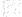 促进共同富裕，要把握好鼓励勤劳创新致富、坚 持基本经济制度、尽力而为量力而行、坚持循序渐进 的原则。总的思路是，坚持以人民为中心的发展思 想，在高质量发展中促进共同富裕，正确处理效率和 公平的关系，构建初次分配、再分配、第三次分配协 调配套的基础性制度安排，加大税收、社保、转移支 付等调节力度并提高精准性，扩大中等收入群体比 重，增加低收入群体收入，合理调节高收入，取缔非 法收入，形成中间大、两头小的橄榄型分配结构，促 进社会公平正义，促进人的全面发展，使全体人民朝着共同富裕目标扎实迈进。共同富裕是一个总体概念，是对全社会而言的， 要从全局上来看。共同富裕是全体人民共同富裕，是 人民群众物质生活和精神生活都富裕，不是少数人的 富裕，也不是整齐划一的平均主义，不是所有人都同 时富裕，也不是所有地区同时达到一个富裕水准。处 理好先富和共富的关系，允许一部分人先富起来，同 时要强调先富带后富、帮后富。实现全体人民共同富 裕是一个长期的历史过程，不可能一蹴而就，必须保 持历史耐心、进行不懈努力，根据现有条件把能做的 事情尽量做起来，积小胜为大胜，推动全体人民共同 富裕取得更为明显的实质性进展。4.群众路线是党的生命线和根本工作路线(50)习近平总书记指出：“群众路线是我们党的 生命线和根本工作路线，是我们党永葆青春活力和 战斗力的重要传家宝。”不论过去、现在和将来，我 们都要坚持一切为了群众， 一切依靠群众，从群众中 来，到群众中去，把党的正确主张变为群众的自觉行 动，把群众路线贯彻到治国理政全部活动之中。坚持群众路线，核心的问题是党要始终保持同人 民群众的血肉联系， 一刻也不脱离群众。密切联系群众，是党的性质和宗旨的体现。我们党是在同人民  群众的密切联系中成长、发展、壮大起来的，是靠宣 传群众、组织群众、依靠群众起家，从胜利走向胜利  的。党的最大政治优势是密切联系群众，党执政后的 最大危险是脱离群众。能否保持党同人民群众的血肉 联系，决定着党的事业的成败。要从政治的高度深刻 认识密切联系群众的重要性，任何时候任何情况下， 与人民群众同呼吸共命运的立场不能变，全心全意为 人民服务的宗旨不能忘，坚信群众是真正英雄的历史 唯物主义观点不能丢。(51)群众路线是我们党始终坚持的根本工作方 法。党的领导工作的正确方法，就是将群众意见集中 起来形成正确的决策，又到群众中宣传解释，将决策 化为群众的行动，并在群众实践中检验这些决策是否 正确。坚持走群众路线，绝不是喊喊口号走走过场，而  是要诚心诚意、实打实做。哪里有人民需要，哪里就 能做出好事实事，哪里就能创造业绩。业绩好不好， 要看群众实际感受，由群众来评判。要善于通过提出 并贯彻正确的理论和路线方针政策带领人民前进，善 于从人民的实践创造和发展要求中完善政策主张，善 于从群众中寻找解决问题的方案和办法，使作出的决 策和决策的执行充分体现民心民意。深入研究新形势下群众工作的特点和规律，及时研判社会舆情动态， 准确把握群众心理情绪，尽量满足群众合理诉求，把 暖民心、顺民意的工作做到群众心坎上。把党的优良 传统和新技术新手段结合起来，走好网上群众路线， 提高做好群众工作的本领。贯彻党的群众路线，“知”是基础、是前提，“行” 是重点、是关键。必须以知促行、以行促知，做到知  行合一，既解决认识提高问题，又解决行动自觉问   题，使群众路线落地稳、扎根深，融入经济社会发展   全过程，贯穿到党的全部工作中。五、 迈上全面建设社会主义 现代化国家新征程——关于新时代坚持和发展中国特色 社会主义的战略安排1.在中华大地上全面建成小康社会(52)全面建成小康社会，是“两个一百年”奋 斗目标的第一个百年奋斗目标，是我们党向人民、向 历史作出的郑重承诺。二〇二一年七月一 日，习近平总书记在庆祝中国 共产党成立一百周年大会上庄严宣告：“经过全党全 国各族人民持续奋斗，我们实现了第一个百年奋斗目 标，在中华大地上全面建成了小康社会，历史性地解 决了绝对贫困问题，正在意气风发向着全面建成社会 主义现代化强国的第二个百年奋斗目标迈进。”如期 全面建成小康社会、打赢脱贫攻坚战，使中华民族伟 大复兴向前迈出新的一大步，实现了从大幅落后于时代到大踏步赶上时代的新跨越。这是我们党给人民的 交代，也是对世界的贡献，在中国共产党奋斗史、新 中国发展史、中华民族文明史上都具有里程碑意义。(53)改革开放之初，我们党提出小康社会的战 略构想。进入新世纪，在人民生活总体上达到小康 水平之后，党的十六大提出“全面建设小康社会”, 党的十八大进一步提出“全面建成小康社会”。以 习近平同志为核心的党中央团结带领全党全国各族人 民，以时不我待、只争朝夕的干劲，奋力冲刺、决战 决胜，夺取了全面建成小康社会的历史性胜利。全面建成小康社会，成效卓著、成果丰硕、成色 十足。全面深化改革取得重大突破，全面依法治国取 得重大进展，全面从严治党取得重大成果，国家治理 体系和治理能力现代化加快推进，中国共产党领导和 我国社会主义制度优势进一步彰显；经济实力、科技 实力、综合国力跃上新的大台阶，国内生产总值突破 百万亿元大关；脱贫攻坚战取得全面胜利，近一亿农 村贫困人口实现脱贫；打赢污染防治攻坚战，美丽中 国建设迈出重大步伐；对外开放持续扩大，共建“一 带一路”扎实推进；人民生活水平显著提高，建成世 界上规模最大的教育体系、社会保障体系、医疗卫生 体系；文化事业和文化产业繁荣发展；国防和军队建 设水平大幅提升，军队组织形态实现重大变革；国家安全全面加强，社会保持和谐稳定。中华民族实现了 小康这个千年梦想，社会主义中国以更加雄伟的身姿 屹立于世界东方。 习近平总书记指出：“全面建成小康社会不是终  点，而是新生活、新奋斗的起点。”让人民过上更好  生活，我们不能满足于眼前的成绩，还有很长的路要  走。要按照既定的目标坚定不移走下去，脚踏实地、 久久为功，在共同奋斗中不断创造更加多彩多姿的  生活。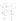 2.我国进入向第二个百年奋斗目标进军的新发展阶段(54)全面建成小康社会、实现第一个百年奋斗目 标之后，我们就进入了全面建设社会主义现代化国家、 向第二个百年奋斗目标进军的新发展阶段。习近平  总书记指出：“进入新发展阶段，是中华民族伟大复  兴历史进程的大跨越。”这一战略判断有着深刻的依  据，必须从理论和实践、历史和现实的角度全面加以 把握。马克思主义坚信人类社会必然走向共产主义，但 实现这一崇高目标必然经历若干历史阶段。我们党在 运用马克思主义基本原理解决中国实际问题的实践中逐步认识到，发展社会主义不仅是一个长期历史过程， 而且是需要划分为不同历史阶段的过程。我们党成立  后，团结带领人民实现了从新民主主义革命到社会主  义革命的历史性跨越。新中国成立后，我们党团结带  领人民实现了从社会主义革命到社会主义建设的历史  性跨越。进入历史新时期，我们党团结带领人民实现 了社会主义现代化进程中新的历史性跨越。今天，我  们已经全面建成小康社会，拥有了实现新的更高目标  的雄厚物质基础，正在续写全面建设社会主义现代化  国家新的历史。新发展阶段就是我们党带领人民迎来 从站起来、富起来到强起来历史性跨越的新阶段。(55)我国正处于社会主义初级阶段，新发展阶 段是社会主义初级阶段中的一个阶段，同时是其中经 过几十年积累、站到了新的起点上的一个阶段。社会 主义初级阶段不是一个静态、 一成不变、停滞不前的 阶段，也不是一个自发、被动、不用费多大气力自然 而然就可以跨过的阶段，而是一个动态、积极有为、 始终洋溢着蓬勃生机活力的过程，是一个阶梯式递 进、不断发展进步、日益接近质的飞跃的量的积累和 发展变化的过程。全面建设社会主义现代化国家、基 本实现社会主义现代化，既是社会主义初级阶段我国 发展的要求，也是我国社会主义从初级阶段向更高阶 段迈进的要求。3.分两步走全面建成社会主义现代化强国(56)改革开放之后，我们党曾提出社会主义现 代化建设“三步走”战略目标，即解决人民温饱问 题、人民生活总体上达到小康水平、基本实现现代 化。前两个目标已提前实现。在这个基础上，我们党 提出，到中国共产党成立一百年时全面建成小康社 会，然后再奋斗三十年，到新中国成立一百年时，基 本实现现代化，把我国建成社会主义现代化国家。站在历史新的更高起点上，以习近平同志为核心 的党中央综合分析国际国内形势和我国发展条件，对 新时代推进社会主义现代化建设作出新的顶层设计， 提出在全面建成小康社会的基础上，分两步走在本世 纪中叶建成富强民主文明和谐美丽的社会主义现代化 强国，以中国式现代化全面推进中华民族伟大复兴。 从全面建成小康社会到基本实现现代化，再到全面建 成社会主义现代化强国，是新时代中国特色社会主义 发展的战略安排。第一步，从二○二〇年到二〇三五年基本实现社 会主义现代化。到二〇三五年，我国发展的总体目标 是：经济实力、科技实力、综合国力大幅跃升，人均 国内生产总值迈上新的大台阶，达到中等发达国家水平；实现高水平科技自立自强，进入创新型国家前 列；建成现代化经济体系，形成新发展格局，基本实 现新型工业化、信息化、城镇化、农业现代化；基本 实现国家治理体系和治理能力现代化，全过程人民民 主制度更加健全，基本建成法治国家、法治政府、法 治社会；建成教育强国、科技强国、人才强国、文 化强国、体育强国、健康中国，国家文化软实力显著 增强；人民生活更加幸福美好，居民人均可支配收入 再上新台阶，中等收入群体比重明显提高，基本公共 服务实现均等化，农村基本具备现代生活条件，社会 保持长期稳定，人的全面发展、全体人民共同富裕取 得更为明显的实质性进展；广泛形成绿色生产生活方 式，碳排放达峰后稳中有降，生态环境根本好转，美 丽中国目标基本实现；国家安全体系和能力全面加 强，基本实现国防和军队现代化。第二步，在基本实现现代化的基础上，我们要继 续奋斗，到本世纪中叶，把我国建设成为综合国力和 国际影响力领先的社会主义现代化强国。到那时，我 国物质文明、政治文明、精神文明、社会文明、生态 文明将全面提升，实现国家治理体系和治理能力现代 化，全体人民共同富裕基本实现，我国人民将享有更 加幸福安康的生活，中华民族将以更加昂扬的姿态屹 立于世界民族之林。新时代“两步走”战略安排，把基本实现现代化 的时间提前了十五年，提出了全面建成社会主义现代 化强国这一更高目标，为当前和今后一个时期我国 发展指明了方向、规划了蓝图。现在，我们正意气风 发迈上全面建设社会主义现代化国家新征程。新征程 是充满光荣和梦想的远征，我们要踔厉奋发、勇毅前 行，向第二个百年奋斗目标进军，努力创造更加灿烂 的明天。六、 全面深化改革开放	 关于新时代坚持和发展中国特色 社会主义的根本动力1.改革开放是决定当代中国命运的关键一招(57)改革开放是我们党的一次伟大觉醒，正是 这个伟大觉醒孕育了我们党从理论到实践的伟大创 造。改革开放是中国人民和中华民族发展史上一次伟 大革命，正是这个伟大革命推动了中国特色社会主义 事业的伟大飞跃。习近平总书记指出：“改革开放是决定当代中国 命运的关键一招，也是决定实现‘两个一百年’奋斗 目标、实现中华民族伟大复兴的关键一招。”改革开 放已成为当代中国最鲜明的特色、当代中国共产党人 最鲜明的品格。(58)一九七八年十二月，在党和国家面临何去 何从的重大历史关头，我们党召开了十一届三中全会，作出把党和国家工作中心转移到经济建设上来、 实行改革开放的历史性决策。从那时以来，中国共产  党人和中国人民以一往无前的进取精神和波澜壮阔的  创新实践，不断战胜前进道路上各种世所罕见的艰难  险阻，推动中国经济实力、综合国力、人民生活水平  不断跨上新台阶。党和人民的事业在不断深化改革中  波浪式向前推进。一个时代有一个时代的问题， 一代人有一代人的  使命。随着实践发展， 一些深层次体制机制问题和利  益固化的藩篱日益显现，改革进入攻坚期和深水区， 遇到的阻力越来越大，面对的暗礁、潜流、漩涡越来  越多。发展中的问题和发展后的问题、 一般矛盾和深  层次矛盾交织叠加、错综复杂。容易的、皆大欢喜的  改革已经完成了，好吃的肉都吃掉了，剩下的都是难  啃的硬骨头。改革开放中的矛盾只能用改革开放的办  法来解决。中国要前进，就要全面深化改革。除了全  面深化改革，别无他途。二○一三年十一月，我们党召开了十八届三中全 会，对全面深化改革进行总体擘画。这次全会，对经 济体制、政治体制、文化体制、社会体制、生态文 明体制、国防和军队改革和党的建设制度改革作出部 署，确定全面深化改革的总目标、战略重点、优先顺 序、主攻方向、工作机制、推进方式和时间表、路线图，实现了改革理论和政策的一系列新的重大突破， 凝聚了全党全社会关于全面深化改革的思想共识和行 动力量，有力推动中国特色社会主义事业蓬勃发展。 习近平总书记指出，党的十一届三中全会是划时代  的，开启了改革开放和社会主义现代化建设新时期； 党的十八届三中全会也是划时代的，实现改革由局部 探索、破冰突围到系统集成、全面深化的转变，开创 了我国改革开放新局面。二〇 一九年十月，我们党召开了十九届四中全 会，对新时代全面深化改革勾勒出更加清晰的顶层设 计。这次全会，同党的十八届三中全会历史逻辑一脉 相承、理论逻辑相互支撑、实践逻辑环环相扣，系统 集成了党的十八届三中全会以来全面深化改革的理论 成果、制度成果、实践成果，对坚持和完善中国特色 社会主义制度、把制度优势更好转化为国家治理效能 产生了重大而深远的影响。(59)改革开放四十多年来，从开启新时期到跨 入新世纪，从站上新起点到进入新时代，我们解放 思想、实事求是，大胆地试、勇敢地改，闯出了一条 新路、好路，干出了一片新天地，实现了从赶上时代 到引领时代的伟大跨越。特别是党的十八大以来，以 习近平同志为核心的党中央以巨大的政治勇气全面深 化改革，打响改革攻坚战，加强改革顶层设计，敢于突进深水区，敢于啃硬骨头，敢于涉险滩，敢于面对 新矛盾新挑战，冲破思想观念束缚，突破利益固化藩 篱，坚决破除各方面体制机制弊端，各领域基础性制 度框架基本建立，许多领域实现历史性变革、系统性  重塑、整体性重构，中国特色社会主义制度更加成熟 更加定型，国家治理体系和治理能力现代化水平明显 提高。实行更加积极主动的开放战略，着力推进高水 平对外开放，构建互利共赢、多元平衡、安全高效的 开放型经济体系，不断增强我国国际经济合作和竞争 新优势。全面深化改革开放不断向广度和深度进军， 党和国家事业焕发出新的生机活力。改革开放只有进行时，没有完成时。新时代坚持 和发展中国特色社会主义，根本动力仍然是全面深化 改革开放。前进道路上，要坚定不移推进改革，坚定 不移扩大开放，进一步解放思想、进一步解放和发展 社会生产力、进一步解放和增强社会活力，继续用足 用好改革开放这个关键一招，将改革开放进行到底。2.全面深化改革是有方向、有立场、有原则的(60)全面深化改革往什么方向走，这是一个带 有根本性的问题。回答好这一问题，要完整理解和把 握全面深化改革总目标。习近平总书记指出，全面深化改革总目标是完善和发展中国特色社会主义制度、 推进国家治理体系和治理能力现代化。这两句话是一 个统一整体，前一句规定了根本方向，这个方向就是 中国特色社会主义道路，而不是其他什么道路。后一 句规定了在根本方向指引下完善和发展中国特色社会 主义制度的鲜明指向。两句话都讲，才是完整的、全 面的。制度是关系党和国家事业发展的根本性、全局 性、稳定性、长期性问题。制度稳则国家稳。历史经 验表明，经过长期剧烈的社会变革之后， 一个政权要 稳定下来， 一个社会要稳定下来，必须加强制度建 设，而形成比较完备的一套制度往往需要较长甚至很 长的历史时期。巩固和发展社会主义制度，还需要一 个很长的历史阶段，需要我们几代人、十几代人，甚 至几十代人坚持不懈地努力奋斗。从形成更加成熟更加定型的制度看，我国社会主 义实践前半程的主要历史任务是建立社会主义基本制 度，并在这个基础上进行改革。我国社会主义实践后 半程的主要历史任务是完善和发展中国特色社会主义 制度，为党和国家事业发展、为人民幸福安康、为社 会和谐稳定、为国家长治久安提供一整套更完备、更 稳定、更管用的制度体系。这项工程极为宏大，零敲 碎打调整不行，碎片化修补也不行，必须是全面的系统的改革和改进，是各领域改革和改进的联动和 集成。  新时代谋划全面深化改革，要以坚持和完善中国 特色社会主义制度、推进国家治理体系和治理能力现 代化为主轴，继续深化各领域各方面体制机制改革， 推动各方面制度更加成熟更加定型，不断实现国家治 理体系和治理能力现代化。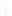 (61)坚持社会主义市场经济改革方向，是全面 深化改革的重要依托。现在，我们对市场规律的认识 和驾驭能力不断提高，宏观调控体系更为健全，主客 观条件具备，应该在完善社会主义市场经济体制上迈 出新的步伐。在全面深化改革中，要坚持以经济体制 改革为重点，充分发挥经济体制改革牵引作用。全面深化改革必须以促进社会公平正义、增进人  民福祉为出发点和落脚点。如果不能给老百姓带来实  实在在的利益，不能创造更加公平的社会环境，改 革就失去意义，也不可能持续。要把促进社会公平正  义、增进人民福祉作为一面镜子，审视我们各方面体  制机制和政策规定，哪里有不符合社会公平正义的问  题，哪里就需要改革；哪个领域哪个环节问题突出， 哪个领域哪个环节就是改革的重点。创新制度安排， 努力克服人为因素造成的有违社会公平正义的现象， 保证人民平等参与、平等发展权利。(62)习近平总书记指出：“推进改革的目的是要 不断推进我国社会主义制度自我完善和发展，赋予社 会主义新的生机活力。这里面最核心的是坚持和改善 党的领导、坚持和完善中国特色社会主义制度，偏离 了这一条，那就南辕北辙了。”改革不是改向，变革不是变色。不实行改革开放 死路一条，搞否定社会主义方向的“改革开放”也是 死路一条。我们要有主张、有定力。改什么、怎么改  必须以是否符合完善和发展中国特色社会主义制度、 推进国家治理体系和治理能力现代化的总目标为根本 尺度，该改的、能改的我们坚决改，不该改的、不能  改的坚决不改，决不能在根本性问题上出现颠覆性错 误。必须充分发挥党总揽全局、协调各方的领导核心  作用，坚持走中国特色社会主义道路不动摇，坚持社  会主义制度不动摇，坚持党的领导不动摇，确保改革  开放始终沿着正确方向前进。3. 推进国家治理体系和治理能力现代化(63)我国国家治理一切工作和活动都依照中国 特色社会主义制度展开，我国国家治理体系和治理 能力是中国特色社会主义制度及其执行能力的集中体 现。国家治理体系是在党领导下管理国家的制度体系，包括经济、政治、文化、社会、生态文明和党的 建设等各领域体制机制、法律法规安排，是一整套紧 密相连、相互协调的国家制度；国家治理能力则是运 用国家制度管理社会各方面事务的能力，包括改革发 展稳定、内政外交国防、治党治国治军等各个方面。 国家治理体系和治理能力是一个有机整体，两者相辅 相成，有了好的国家治理体系才能提高国家治理能 力，提高国家治理能力才能充分发挥国家治理体系的 效能。一个国家选择什么样的国家制度和国家治理体 系，是由这个国家的历史文化、社会性质、经济发展 水平决定的。中国特色社会主义制度和国家治理体系 不是从天上掉下来的，而是在中国的社会土壤中生长 起来的。中国在人类发展史上曾经长期处于领先地 位，自古以来逐步形成了一整套国家制度和国家治理 体系以及与此相关的丰富思想。新中国成立后，我们 党深入思考和探索怎样建设社会主义、怎样治理中国 的问题，在国家治理体系和治理能力上积累了丰富经 验、取得了重大成果。改革开放以来，我们党团结带 领人民开创和发展了中国特色社会主义，不断完善中 国特色社会主义制度和国家治理体系，使当代中国焕 发出前所未有的生机活力。实践证明，中国特色社会 主义制度和国家治理体系是以马克思主义为指导、植根中国大地、具有深厚中华文化根基、深得人民拥护 的制度和治理体系，具有强大生命力和巨大优越性， 必须倍加珍惜，毫不动摇坚持、与时俱进发展。(64)我国国家制度和国家治理体系具有多方面 的显著优势，主要是：坚持党的集中统一领导，坚持 党的科学理论，保持政治稳定，确保国家始终沿着社 会主义方向前进的显著优势；坚持人民当家作主，发 展人民民主，密切联系群众，紧紧依靠人民推动国家 发展的显著优势；坚持全面依法治国，建设社会主义 法治国家，切实保障社会公平正义和人民权利的显著 优势；坚持全国一盘棋，调动各方面积极性，集中力 量办大事的显著优势；坚持各民族一律平等，铸牢中 华民族共同体意识，实现共同团结奋斗、共同繁荣发 展的显著优势；坚持公有制为主体、多种所有制经济 共同发展和按劳分配为主体、多种分配方式并存，把 社会主义制度和市场经济有机结合起来，不断解放和 发展社会生产力的显著优势；坚持共同的理想信念、 价值理念、道德观念，弘扬中华优秀传统文化、革命 文化、社会主义先进文化，促进全体人民在思想上精 神上紧紧团结在一起的显著优势；坚持以人民为中心 的发展思想，不断保障和改善民生、增进人民福祉， 走共同富裕道路的显著优势；坚持改革创新、与时俱 进，善于自我完善、自我发展，使社会始终充满生机活力的显著优势；坚持德才兼备、选贤任能，聚天下  英才而用之，培养造就更多更优秀人才的显著优势； 坚持党指挥枪，确保人民军队绝对忠诚于党和人民， 有力保障国家主权、安全、发展利益的显著优势；坚  持“一国两制”,保持香港、澳门长期繁荣稳定，促  进祖国和平统一的显著优势；坚持独立自主和对外开 放相统一，积极参与全球治理，为构建人类命运共同  体不断作出贡献的显著优势。这些显著优势，是我们 坚定中国特色社会主义道路自信、理论自信、制度自  信、文化自信的基本依据。看一个制度好不好、优越不优越，要从政治上、 大的方面去把握。我国国家制度和国家治理体系之所  以具有多方面的显著优势，很重要的一点就在于我们 党在长期实践探索中，坚持把马克思主义基本原理同 中国具体实际相结合、同中华优秀传统文化相结合， 把开拓正确道路、发展科学理论、建设有效制度有机 统一起来，及时把成功的实践经验转化为制度成果， 使我国国家制度和国家治理体系既体现了科学社会主  义基本原则，又具有鲜明的中国特色、民族特色、时  代特色。制度更加成熟更加定型是一个动态过程，治理能 力现代化也是一个动态过程，不可能一蹴而就，也不 可能一劳永逸。要突出坚持和完善支撑中国特色社会主义制度的根本制度、基本制度、重要制度，着力固 根基、扬优势、补短板、强弱项，构建系统完备、科 学规范、运行有效的制度体系，加强系统治理、依法 治理、综合治理、源头治理，把我国制度优势更好转 化为国家治理效能。切实强化制度意识，增强制度执 行力，紧密结合实际推进制度创新和治理能力建设， 善于运用制度和法律治理国家，提高党科学执政、民 主执政、依法执政水平，提高广大干部运用制度干事 创业能力。习近平总书记强调，推进国家治理体系和治理能 力现代化，绝不是西方化、资本主义化。我们不排斥 任何有利于中国发展进步的他国国家治理经验，积极 吸收借鉴人类制度文明有益成果，但绝不照抄照搬他 国制度模式，绝不放弃我国社会主义制度的根本。4. 全面深化改革要坚持正确方法论(65)习近平总书记指出：“改革开放是前无古人 的崭新事业，必须坚持正确的方法论，在不断实践探 索中推进。”全面深化改革是一个涉及经济社会发展 各领域的复杂系统工程，需要统筹谋划各个方面、各 个层次、各个要素，注重推动各项改革相互促进、良 性互动、协同配合。注重系统性、整体性、协同性是全面深化改革的 内在要求，也是推进改革的重要方法。要厘清重大改 革的逻辑关系，推动有条件的地方和领域实现改革举 措系统集成，打好改革“组合拳”,压茬推进重要改 革，做到前后呼应、衔接配套。坚持整体推进，讲求 整体效果，防止畸重畸轻、单兵突进、顾此失彼。整 体推进不是平均用力、齐头并进，而是要注重抓主要 矛盾和矛盾的主要方面，注重抓重要领域和关键环 节。改革要注意协同，既抓改革方案协同，也抓改革 落实协同，更抓改革效果协同，促进各项改革举措在 政策取向上相互配合、在实施过程中相互促进、在改 革成效上相得益彰。加强顶层设计和摸着石头过河相结合，是富有中 国特色、符合中国国情的改革方法。摸着石头过河就 是摸规律，对必须取得突破但一时还不那么有把握 的改革，可以试点探索、投石问路，看得很准了再推 开。随着改革不断推进，必须加强顶层设计和总体规 划，提高改革决策科学性、增强改革措施协调性。摸 着石头过河和加强顶层设计是辩证统一的，推进局部 的阶段性改革要在加强顶层设计的前提下进行，加强 顶层设计要在推进局部的阶段性改革的基础上来谋 划。既要加强宏观思考和顶层设计，又要继续鼓励大 胆试验、大胆突破，不断把改革引向深入。全面深化改革胆子要大，但步子一定要稳。胆子 要大，就是改革再难也要向前推进，敢于担当，敢于 迎难而上。步子要稳，就是方向一定要准，行驶一 定要稳，尤其是不能犯颠覆性错误。搞改革不可能都 是四平八稳、没有任何风险。只要经过充分论证和评 估，是符合实际、必须做的，就要大胆地干。胆子大 不是蛮干，必须坚持正确方向，稳妥审慎，三思而后 行。对一些重大改革，不可能毕其功于一役，要稳扎 稳打，做到蹄疾而步稳。改革发展稳定是我国社会主义现代化建设的三个 重要支点。改革是经济社会发展的强大动力，发展是  解决一切经济社会问题的关键。我国发展走到今天， 发展和改革深度融合、高效联动，发展前进一步就需  要改革前进一步，改革不断前进也能为发展提供强劲  动力。稳定是改革发展的前提。只有社会稳定，改革  发展才能不断推进；只有改革发展不断推进，社会稳  定才能具有坚实基础。要坚持把改革的力度、发展的  速度和社会可承受的程度统一起来，在保持社会稳定  中推进改革发展，通过改革发展促进社会稳定。(66)凡属重大改革都要于法有据。改革和法治 如鸟之两翼、车之两轮，相辅相成、相伴而生。要坚 持改革决策和立法决策相统一、相衔接，做到改革和 法治同步推进，增强改革的穿透力。充分运用法治思维和法治方式，积极发挥法治引导、推动、规范、保 障改革的作用。加强对相关立法工作的协调，确保在 法治轨道上推进改革。实践证明行之有效的，要及时 上升为法律。实践条件还不成熟、需要先行先试的， 要按照法定程序作出授权。对不适应改革要求的法律 法规，要及时修改和废止。5.推动全面深化改革落地生根(67)改革重在落实，也难在落实。当前改革又  到了一个新的历史关头，能否坚定信心、凝聚共识、 攻坚克难，确保各项改革举措落地生根，直接决定着 改革成败。习近平总书记强调，改革要聚焦、聚神、 聚力抓落实，做到紧之又紧、细之又细、实之又实。改革推进到今天，比认识更重要的是决心，比方 法更关键的是担当。领导干部要把抓改革作为一项重 大政治责任，争当改革促进派、实干家，以钉钉子精 神抓好改革落实，扭住关键、精准发力，盯着抓、反 复抓，直到抓出成效。特别是主要领导干部，既要带 领大家一起定好盘子、理清路子、开对方子，又要做 到重要任务亲自部署、关键环节亲自把关、落实情况 亲自督查，勇于挑最重的担子、啃最硬的骨头，不能 高高在上、凌空蹈虚，不能只挂帅不出征。要健全正向激励体系，着力强化敢于担当、攻坚克难的用人导 向，把那些想改革、谋改革、善改革的干部用起来。(68)遵循改革规律和特点，建立全过程、高效 率、可核实的改革落实机制，实现精确改革。要把 解决实际问题作为出发点，把关系经济社会发展全局 的改革、涉及重大制度创新的改革、有利于提升群众 获得感的改革放在突出位置，优先抓好落实。在精准 谋划、精准实施上下足功夫，改革解决什么问题、什 么时候推出、对制度建设有什么作用都要做到心中有 数。掌握节奏和步骤，搞好统筹协调，使相关改革协 同配套、整体推进，强化督促考核机制，建立健全改 革举措实施效果评价体系。改革创新最大的活力蕴藏在基层和群众中间。要  尊重和发挥地方、基层、群众的首创精神，既鼓励创 新、表扬先进，也允许试错、宽容失败。坚持眼睛向 下、脚步向下，了解基层群众所思所想所盼，使改革 更接地气。注重加强对改革的正面宣传和舆论引导， 为顺利推进改革营造良好环境。6. 中国开放的大门只会越开越大(69)开放也是改革。以开放促改革、促发展， 是我国发展不断取得新成就的重要法宝。改革不停顿，开放不止步。习近平总书记强调：“中国开放的 大门只会越开越大，永远不会关上。”开放带来进步，封闭必然落后。开放是当代中国 的鲜明标识。改革开放以来，我们坚持对外开放基本 国策，打开国门搞建设，实现了从封闭半封闭到全方 位开放的伟大历史转折。中国在对外开放中展现大国 担当，成为世界经济增长的主要稳定器和动力源，促 进了人类和平与发展的崇高事业。中国不断扩大对外 开放，不仅发展了自己，也造福了世界。过去中国经 济发展是在开放条件下取得的，未来中国经济发展也 必须在更加开放的条件下进行。这是根据中国改革发 展客观需要作出的自主选择，有利于推动经济高质量 发展，有利于满足人民对美好生活的向往，有利于世 界和平、稳定、发展。业   公   世   界     开  放  融  通  是  大  热  所  趋    经   济   全(      /【))球化是人类社会发展必经之路。历史地看，经济全球 化是社会生产力发展的客观要求和科技进步的必然结  果，为世界经济增长提供了强劲动力，促进了商品和  资本流动、科技和文明进步、各国人民交往。同时， 经济全球化是一把双刃剑。当世界经济处于下行期的  时候，全球经济“蛋糕”不容易做大，甚至变小了， 效率和公平等矛盾就会更加突出，经济全球化就会遭  遇更多不确定性。近年来，单边主义、保护主义、孤立主义上升， 世界经济低迷，国际贸易和投资大幅萎缩，给人类生 产生活带来前所未有的挑战和考验。但世界决不会退  回到相互封闭、彼此分割的状态，开放合作仍然是历  史潮流，互利共赢依然是人心所向。大江奔腾向海， 总会遇到逆流，但任何逆流都阻挡不了大江东去。 习近平总书记指出：“面对经济全球化大势，像鸵鸟  一样把头埋在沙里假装视而不见，或像堂吉诃德一样 挥舞长矛加以抵制，都违背了历史规律。”我们决不 能被逆风和回头浪所阻，要敢于到世界市场的汪洋大 海中去游泳，经风雨、见世面。中国扩大高水平开放  的决心不会变，同世界分享发展机遇的决心不会变， 推动经济全球化朝着更加开放、包容、普惠、平衡、 共赢方向发展的决心也不会变。(71)新形势下，必须树立全球视野，坚持实施 更大范围、更宽领域、更深层次对外开放，建设更高 水平开放型经济新体制。要依托我国超大规模市场优 势，增强国内国际两个市场两种资源联动效应，提升 贸易投资合作质量和水平。稳步扩大规则、规制、管 理、标准等制度型开放，营造市场化、法治化、国际 化一流营商环境。推动共建“一带一路”高质量发 展，优化区域开放布局，加快建设海南自由贸易港， 实施自由贸易试验区提升战略。有序推进人民币国际化。深度参与全球产业分工和合作，维护多元稳定的 国际经济格局和经贸关系。中国坚定奉行互利共赢的开放战略，不断以中国 新发展为世界提供新机遇，推动建设开放型世界经 济，更好惠及各国人民。坚持经济全球化正确方向， 推动贸易和投资自由化便利化，推进双边、区域和多  边合作，促进国际宏观经济政策协调，共同营造有利 于发展的国际环境，共同培育全球发展新动能，反对 保护主义，反对“筑墙设垒”、“脱钩断链”,反对单 边制裁、极限施压。中国对外开放，不是要一家唱独 角戏，而是要欢迎各方共同参与；不是要谋求势力范 围，而是要支持各国共同发展；不是要营造自己的后 花园，而是要建设各国共享的百花园。中国的发展离不开世界，世界的繁荣也需要中国。 未来之中国，必将以更加开放的姿态拥抱世界，必将 同世界形成更加良性的互动，带来更加进步和繁荣的 中国和世界。七、全面推进依法治国	 关于新时代坚持和发展中国特色 社会主义的法治保障1. 全面依法治国是国家治理的一场深刻革命(72)全面依法治国是坚持和发展中国特色社会   主义的本质要求和重要保障，关系党执政兴国，关系   人民幸福安康，关系党和国家长治久安。习近平总书   记强调：“法治兴则国家兴，法治衰则国家乱。什么   时候重视法治、法治昌明，什么时候就国泰民安；什   么时候忽视法治、法治松弛，什么时候就国乱民怨。” 在我们这样一个大国，要实现经济发展、政治清明、  文化昌盛、社会公正、生态良好，必须把全面依法治   国坚持好、贯彻好、落实好。新中国成立初期，我们党在废除旧法统的同时， 积极运用新民主主义革命时期根据地法制建设的成功 经验，抓紧建设社会主义法治，初步奠定了社会主义法治的基础。后来，社会主义法治建设走过一段弯 路，付出了沉重代价。改革开放以后，我们党总结经 验和教训，把依法治国确定为党领导人民治理国家的 基本方略，把依法执政确定为党治国理政的基本方 式，推动依法治国取得重大成就。党的十八大以来，我们党对社会主义法治的理论 认识和实践探索达到了新的历史高度。以习近平同志 为核心的党中央从关系党和国家长治久安的战略高度 来定位法治、布局法治、厉行法治，把全面依法治国 放在党和国家事业发展全局中来谋划、来推进。党的 十八届四中全会对全面依法治国作出顶层设计和重大 部署，明确全面推进依法治国总目标是建设中国特色 社会主义法治体系、建设社会主义法治国家；党的 十九大提出到二〇三五年基本建成法治国家、法治政 府、法治社会；党的二十大强调在法治轨道上全面建 设社会主义现代化国家。在新时代，法治中国建设迈 出坚实步伐，全面依法治国总体格局基本形成，法治 固根本、稳预期、利长远的保障作用进一步发挥，党 运用法治方式领导和治理国家的能力显著增强。(73)全面推进依法治国，是解决党和国家事业  发展面临的一系列重大问题，解放和增强社会活力、 促进社会公平正义、维护社会和谐稳定、确保党和国  家长治久安的根本要求。当前，人民群众对法治的要求越来越高，依法治国在党和国家工作全局中的地位 更加突出、作用更加重大。必须坚定不移推进全面依 法治国，筑法治之基、行法治之力、积法治之势，促 进各方面制度更加成熟更加定型，为党和国家事业发 展提供长期性的制度保障，确保我国社会在深刻变革 中既生机勃勃又井然有序。全面推进依法治国是国家治理领域一场广泛而深  刻的革命，是一个系统工程。必须坚持走中国特色社 会主义法治道路，建设中国特色社会主义法治体系、 建设社会主义法治国家，围绕保障和促进社会公平正 义，坚持依法治国、依法执政、依法行政共同推进， 坚持法治国家、法治政府、法治社会一体建设，全面 推进科学立法、严格执法、公正司法、全民守法，全 面推进国家各方面工作法治化。2.坚定不移走中国特色社会主义法治道路(74)全面推进依法治国必须走对路。中国特色 社会主义法治道路，是社会主义法治建设成就和经验 的集中体现，是建设社会主义法治国家的唯一正确道 路。习近平总书记强调，我国法治建设的成就，可以 列举出十几条、几十条，但归结起来就是开辟了中国 特色社会主义法治道路这一条。在坚持和拓展中国特色社会主义法治道路这个根本问题上，要树立自信、保持定力。中国特色社会主义法治道路的核心要义，就是要  坚持党的领导，坚持中国特色社会主义制度，贯彻中 国特色社会主义法治理论。党的领导是中国特色社会 主义最本质的特征，是社会主义法治最根本的保证。 坚持中国特色社会主义法治道路，最根本的是坚持党 的领导。中国特色社会主义制度是中国特色社会主义  法治体系的根本制度基础，是全面推进依法治国的根  本制度保障。中国特色社会主义法治理论是中国特色 社会主义法治体系的理论指导和学理支撑，是全面推 进依法治国的行动指南。这三个方面规定和确保了中 国特色社会主义法治体系的制度属性和前进方向。(75)全面依法治国最广泛、最深厚的基础是人 民。我国社会主义制度保证了人民当家作主的主体 地位，也保证了人民在全面推进依法治国中的主体地  位。要始终坚持以人民为中心，坚持法治为了人民、 依靠人民、造福人民、保护人民，积极回应人民群众 新要求新期待，把体现人民利益、反映人民愿望、维 护人民权益、增进人民福祉落实到全面依法治国各领 域全过程。平等是社会主义法律的基本属性，是社会主义法 治的基本要求。坚持法律面前人人平等，必须体现在立法、执法、司法、守法各个方面。任何组织和个人 都必须尊重宪法法律权威，都必须在宪法法律范围内 活动，都必须依照宪法法律行使权力或权利、履行职 责或义务，都不得有超越宪法法律的特权。坚持依法治国和以德治国相结合，是中国特色社  会主义法治道路的鲜明特点。法律是成文的道德，道  德是内心的法律。法律和道德都具有规范社会行为、 调节社会关系、维护社会秩序的作用，在国家治理中  都有其地位和功能。法安天下，德润人心。法治和德 治不可分离、不可偏废，必须一手抓法治、 一手抓德  治。要发挥法治对道德的保障作用，运用法治手段解  决道德领域突出问题；强化道德对法治的支撑作用， 把道德要求贯彻到法治建设中，实现法律和道德相辅  相成、法治和德治相得益彰。(76)走什么样的法治道路、建设什么样的法治 体系，是由一个国家的基本国情决定的。全面推进依 法治国，必须从我国实际出发，同推进国家治理体系 和治理能力现代化相适应，既不能罔顾国情、超越阶 段，也不能因循守旧、墨守成规。要突出中国特色、 实践特色、时代特色，走适合自己的法治道路。坚持从我国实际出发，要注重挖掘和传承中华法 律文化精华。自古以来，我国形成了世界法制史上独 树一帜的中华法系，积淀了深厚的法律文化。出礼入刑、隆礼重法的治国策略，民惟邦本、本固邦宁的 民本理念，天下无讼、以和为贵的价值追求，德主刑 辅、明德慎罚的慎刑思想，援法断罪、罚当其罪的平 等观念，保护鳏寡孤独、老幼妇残的恤刑原则等，都 彰显了中华优秀传统法律文化的智慧。这些优秀的思 想和理念值得我们传承，从中汲取营养、择善而用。坚持从我国实际出发，不等于关起门来搞法治。 对世界上的优秀法治文明成果，要积极学习借鉴，有  选择地吸收和转化，以我为主、为我所用。但是，我  们决不能照搬别国模式和做法，决不搞“全盘西化”、 “全面移植”。3. 坚持依宪治国、依宪执政(77)宪法是国家的根本法，是治国安邦的总章 程，是党和人民意志的集中体现，具有最高的法律地 位、法律权威、法律效力。习近平总书记强调：“坚 持依法治国首先要坚持依宪治国，坚持依法执政首先 要坚持依宪执政。”我国宪法以国家根本法的形式，确认了中国共产 党领导，确立了人民民主专政的国体和人民代表大会 制度的政体。坚持依宪治国、依宪执政，就必须坚持 宪法确定的中国共产党领导地位不动摇，坚持宪法确定的人民民主专政的国体和人民代表大会制度的政体 不动摇。我们坚持的依宪治国、依宪执政，与西方所谓的 “宪政”本质上是不同的。有一些人打出“宪政”牌， 目的是拿“西方宪政”框住我们，用所谓“宪政”否  定中国共产党的领导。必须明确，我们坚持的依宪治  国、依宪执政依据的是中华人民共和国宪法，而不是  其他国家的宪法。要深刻认识当代中国宪法制度是我  们党领导人民长期奋斗历史逻辑、理论逻辑、实践逻  辑的必然结果，坚定宪法自信、增强宪法自觉，不断  提高依宪治国、依宪执政能力和水平。(78)宪法的生命在于实施，宪法的权威也在于 实施。全国各族人民、 一切国家机关和武装力量、各 政党和各社会团体、各企业事业组织，都必须以宪法 为根本活动准则，都负有维护宪法尊严、保证宪法实 施的职责。维护宪法权威，就是维护党和人民共同意 志的权威；捍卫宪法尊严，就是捍卫党和人民共同意 志的尊严；保证宪法实施，就是保证人民根本利益的 实现。全面实施宪法是全面依法治国的首要任务。提高 党依宪治国、依宪执政能力，必须把宪法实施贯穿到 治国理政各方面全过程。要健全保证宪法全面实施 的制度体系，坚持宪法规定、宪法原则、宪法精神全面贯彻，坚持宪法实施、宪法解释、宪法监督系统推 进，确保宪法得到完整准确全面贯彻。在全社会弘扬 宪法精神，坚持宣传、教育、研究共同推进，坚持知 识普及、理论阐释、观念引导全面发力，推动宪法深 入人心，走进人民群众，推动宪法实施成为全体人民 的自觉行动。4.建设中国特色社会主义法治体系(79)中国特色社会主义法治体系，本质上是中 国特色社会主义制度的法律表现形式，是国家治理体 系的骨干工程。习近平总书记指出：“全面推进依法 治国涉及很多方面，在实际工作中必须有一个总揽全 局、牵引各方的总抓手，这个总抓手就是建设中国特 色社会主义法治体系。”加快形成完备的法律规范体系。良法是善治的前 提。随着时代发展和改革推进，国家治理现代化对科 学完备的法律规范体系的要求越来越迫切。要继续完 善以宪法为核心的中国特色社会主义法律体系，健全 国家治理急需、满足人民日益增长的美好生活需要必  备、维护国家安全所急的法律制度。加强重点领域、 新兴领域、涉外领域立法，统筹推进国内法治和涉外 法治。推进科学立法、民主立法、依法立法，统筹立改废释纂，增强立法系统性、整体性、协同性、时 效性。加快形成高效的法治实施体系。“天下之事，不 难于立法，而难于法之必行。”推进法治体系建设， 重点和难点在于通过严格执法、公正司法、全民守 法，推进法律正确实施，把“纸上的法律”变为“行 动中的法律”。各级国家行政机关、监察机关、审判 机关、检察机关是法律实施的重要主体，必须担负法 律实施的法定职责。健全执法、司法、守法等方面 的体制机制，坚持依法行政和公正司法，做到有法 必依、执法必严、违法必究，确保法律的全面有效 实施。加快形成严密的法治监督体系。权力是一把双刃 剑，在法治轨道上行使可以造福人民，在法律之外行 使则必然祸害国家和人民。没有监督的权力必然导致 腐败，这是一条铁律。要加强对立法权、执法权、监 察权、司法权的监督，健全纪检监察机关、公安机 关、检察机关、审判机关、司法行政机关各司其职， 侦查权、检察权、审判权、执行权相互制约的体制机 制，确保执法司法各环节、全过程在有效制约监督下 进行。加快形成有力的法治保障体系。没有有力的法治 保障，全面依法治国就难以实现。要切实加强和改进党对全面依法治国的领导，提高依法执政能力和水  平，为全面依法治国提供有力的政治和组织保障。创  新法治人才培养机制，着力建设一支忠于党、忠于国  家、忠于人民、忠于法律的社会主义法治工作队伍， 为全面依法治国提供强有力的人才保障。加强科技和  信息化保障，推进法治中国建设的数据化、网络化、 智能化。加快形成完善的党内法规体系。党内法规既是管 党治党的重要依据，也是建设社会主义法治国家的重 要保障。依规治党深入党心，依法治国才能深入民 心。要坚持依法治国和依规治党有机统一，完善党内 法规制定体制机制，注重党内法规同国家法律的衔接 和协调，构建以党章为根本、若干配套党内法规为支 撑的党内法规制度体系，提高党内法规执行力。5.健全社会公平正义法治保障制度(80)公平正义是我们党追求的一个非常崇高的 价值，全心全意为人民服务的宗旨决定了我们必须追 求公平正义，保护人民权益、伸张正义。全面依法治 国，必须紧紧围绕保障和促进社会公平正义来进行， 不断健全社会公平正义法治保障制度。法治不仅要求完备的法律体系、完善的执法机制、普遍的法律遵守，更要求公平正义得到维护和实 现。“理国要道，在于公平正直。”老百姓讲“一碗水 端平”,如果不端平、端不平，老百姓就会有意见， 就会有怨气，久而久之社会和谐稳定就难以实现。人 民群众每一次求告无门、每一次经历冤假错案，损害 的都不仅仅是他们的合法权益，更是法律的尊严和权 威，是他们对社会公平正义的信心。必须把社会公平 正义这一法治价值追求贯穿到立法、执法、司法、守  法的全过程和各方面，努力让人民群众在每一项法律 制度、每一个执法决定、每一宗司法案件中都感受到 公平正义。(81)法律制度是社会公平正义的重要保证。我 国现阶段存在的有违公平正义的现象，是能够通过制 度安排、法律规范、政策支持加以解决的。要加快完 善体现权利公平、机会公平、规则公平的法律制度， 健全法律面前人人平等保障机制，保障公民人身权、 财产权、人格权和基本政治权利不受侵犯，保障公民 经济、文化、社会等各方面权利得到落实。公平正义是执法司法工作的生命线。 一次不公正 的执法司法活动，对当事人而言，轻则权益受损，重 则倾家荡产。执法司法中万分之一的失误，对当事 人就是百分之百的伤害。习近平总书记强调，人民群 众对执法乱作为、不作为以及司法不公的意见比较集中，这要成为我们厉行法治的聚焦点和发力点。决不 允许对群众的报警求助置之不理，决不允许让普通群 众打不起官司，决不允许滥用权力侵犯群众合法权 益，决不允许执法犯法造成冤假错案。执法司法公正高效权威才能真正发挥好法治在国  家治理中的效能。要严格规范公正文明执法，把打击 犯罪同保障人权、追求效率同实现公正、执法目的同 执法形式有机统一起来，坚持以法为据、以理服人、 以情感人，努力实现最佳的法律效果、政治效果、社  会效果。深化司法体制综合配套改革，全面准确落实 司法责任制，规范司法权力运行，强化对司法活动的 制约监督，促进司法公正，加快建设公正高效权威的 社会主义司法制度，让司法真正发挥维护社会公平正 义最后一道防线的作用。6.在党的领导下依法治国、厉行法治(82)全面推进依法治国这件大事能不能办好， 最关键的是方向是不是正确、政治保证是不是坚强有 力。这其中最重要的，就是要正确认识把握党和法的 关系。习近平总书记指出：“党和法的关系是一个根 本问题，处理得好，则法治兴、党兴、国家兴；处理 得不好，则法治衰、党衰、国家衰。”社会主义法治必须坚持党的领导，党的领导必须 依靠社会主义法治。在我国，法是党的主张和人民意 愿的统一体现，党领导人民制定宪法法律，党领导 人民实施宪法法律，党自身必须在宪法法律范围内活 动，这就是党的领导力量的体现。党和法、党的领导 和依法治国是高度统一的。只有在党的领导下依法治 国、厉行法治，人民当家作主才能充分实现，国家和 社会生活法治化才能有序推进。全面推进依法治国，要有利于加强和改善党的领 导，有利于巩固党的执政地位、完成党的执政使命， 绝不是要虚化、弱化甚至动摇、否定党的领导。有 一些人提出诸如“党大还是法大”这样的问题，这是 一个政治陷阱，是一个伪命题。少数人之所以热衷于 炒作这个命题，是醉翁之意不在酒，是想把党的领导 和法治割裂开来、对立起来，最终达到否定、取消党 的领导的目的。我们说不存在“党大还是法大”的问 题，是把党作为一个执政整体而言的，是指党的执政 地位和领导地位而言的，具体到每个党政组织、每个 领导干部，就必须服从和遵守宪法法律，就不能以党 自居，就不能把党的领导作为个人以言代法、以权压  法、徇私枉法的挡箭牌。对各级党政组织、各级领导干部来说，真正要解 决的，是“权大还是法大”的问题，这是一个真命题。各级党政组织、各级领导干部手中的权力是党和 人民赋予的，是上下左右有界受控的，不是可以为所 欲为、随心所欲的。要把厉行法治作为治本之策，把 权力运行的规矩立起来、讲起来、守起来，真正做到 谁把法律当儿戏，谁就必然要受到法律的惩罚。(83)坚持党的领导，不是一句空的口号，必须 具体体现在党领导立法、保证执法、支持司法、带头 守法上。要加强党对全面依法治国的集中统一领导， 健全党领导全面依法治国的制度和工作机制，不断提 高党领导依法治国的能力和水平，确保党的领导贯彻 到依法治国全过程和各方面。要把依法治国、依法执政、依法行政统一起来， 把党总揽全局、协调各方同人大、政府、政协、监察  机关、审判机关、检察机关依法依章程履行职能、开  展工作统一起来，把党领导人民制定和实施宪法法律  同党坚持在宪法法律范围内活动统一起来。要善于使  党的主张通过法定程序成为国家意志，善于使党组织  推荐的人选通过法定程序成为国家政权机关的领导人  员，善于通过国家政权机关实施党对国家和社会的领  导，维护党和国家权威、维护全党全国团结统一。(84)全面依法治国必须抓住领导干部这个“关  键少数”。我们党领导立法、保证执法、支持司法、 带头守法，主要是通过各级领导干部的具体行动和工作来体现、来实现的。各级领导干部的信念、决心、 行动，对全面推进依法治国具有十分重要的意义。各级领导干部必须带头尊崇法治、敬畏法律，了 解法律、掌握法律，遵纪守法、捍卫法治，厉行法 治、依法办事，不断提高运用法治思维和法治方式深 化改革、推动发展、化解矛盾、维护稳定、应对风险 的能力。要做尊法学法守法用法的模范，以实际行动 带动全社会弘扬社会主义法治精神，传承中华优秀传 统法律文化，建设社会主义法治文化，不断增强人民 群众对法律的内心拥护和真诚信仰，使全体人民都成 为社会主义法治的忠实崇尚者、自觉遵守者、坚定捍 卫者。八、 坚定不移全面从严治党——关于新时代坚持和发展中国特色 社会主义的政治保证1.依靠党的自我革命跳出历史周期率(85)跳出历史周期率问题是关系党千秋伟业的 一个重大问题，关系党的生死存亡，关系我国社会主 义制度的兴衰成败。如何跳出历史周期率?党始终在 思索、 一直在探索。毛泽东同志在延安的窑洞里给出 了第一个答案，这就是“让人民来监督政府”;经过 百年奋斗特别是党的十八大以来新的实践，党又给出 了第二个答案，这就是自我革命。中国共产党是马克思主义执政党，同时是马克思 主义革命党。勇于自我革命，是我们党最鲜明的品 格，也是我们党最大的优势。自我革命就是补钙壮 骨、排毒杀菌、壮士断腕、去腐生肌，不断清除侵蚀 党的健康肌体的病毒，不断提高自身免疫力，防止人亡政息。 一百多年来，我们党外靠发展人民民主、接 受人民监督，内靠全面从严治党、推进自我革命，勇 于坚持真理、修正错误，勇于刀刃向内、刮骨疗毒， 保证了党长盛不衰、不断发展壮大。(86)打铁必须自身硬。办好中国的事情，关键 在党，关键在坚持党要管党、全面从严治党。习近平 总书记指出：“党和人民事业发展到什么阶段，全面 从严治党就要跟进到什么阶段，坚持严字当头，把严 的要求贯穿管党治党全过程，以自我革命的政治勇气 着力解决党内存在的突出问题，做到管党有方、治党 有力、建党有效。”全面从严治党，核心是加强党的领导，基础在全 面，关键在严，要害在治。“全面”就是管全党、治  全党，面向全体党员、党组织，覆盖党的建设各个领 域、各个方面、各个部门，重点是抓住“关键少数”。 “严”就是真管真严、敢管敢严、长管长严。“治”就 是从党中央到地方各级党委，从中央部委、国家机关  部门党组(党委)到基层党支部，都要肩负起主体责  任，党委书记要把抓好党建当作分内之事、必须担当 的职责；各级纪委要担负起监督责任，敢于瞪眼黑  脸，勇于执纪问责。全面从严治党是新时代党的自我革命的伟大实 践，开辟了百年大党自我革命的新境界。党的十八大以来，以习近平同志为核心的党中央把全面从严治党  作为新时代党的建设的鲜明主题，将这一战略方针贯 穿中国特色社会主义事业全过程和党的建设各方面， 以前所未有的勇气和定力推进党风廉政建设和反腐败  斗争，刹住了一些长期没有刹住的歪风，纠治了一些 多年未除的顽瘴痼疾，消除了党、国家、军队内部存  在的严重隐患，管党治党宽松软状况得到根本扭转。 没有全面从严治党的革命性锻造，就不会有今天这样 一个高度团结、坚强有力的中国共产党，就不会有在 困难面前万众一心、众志成城的党群关系，就不可能  在国际风云变幻中赢得历史主动。(87)全面从严治党是党永葆生机活力、走好新 的赶考之路的必由之路。必须持之以恒推进全面从严 治党，深入推进新时代党的建设新的伟大工程，以党 的自我革命引领社会革命。新时代党的建设总要求是：坚持和加强党的全面 领导，坚持党要管党、全面从严治党，以加强党的长 期执政能力建设、先进性和纯洁性建设为主线，以党 的政治建设为统领，以坚定理想信念宗旨为根基，以  调动全党积极性、主动性、创造性为着力点，全面推 进党的政治建设、思想建设、组织建设、作风建设、 纪律建设，把制度建设贯穿其中，深入推进反腐败斗 争，不断提高党的建设质量，把党建设成为始终走在时代前列、人民衷心拥护、勇于自我革命、经得起各 种风浪考验、朝气蓬勃的马克思主义执政党。2.时刻保持解决大党独有难题的清醒和坚定(88)治国必先治党，党兴才能国强。我们党作 为世界上最大的马克思主义执政党，要始终赢得人 民拥护、巩固长期执政地位，必须时刻保持解决大党 独有难题的清醒和坚定。这是我们党从所处的历史方 位、肩负的使命任务、面临的复杂环境出发，深刻把 握党的根本性质和党情国情发展变化，对新时代新征 程全面从严治党提出的新的重大命题。我们党是在马克思主义建党学说指导下、按照民 主集中制原则建立起来的，在世界上人口最多的国家 长期执政，历史久、人数多、规模大，既有办大事、 建伟业的巨大优势，也面临治党治国的难题。如何始 终不忘初心、牢记使命，如何始终统一思想、统一意 志、统一行动，如何始终具备强大的执政能力和领导 水平，如何始终保持干事创业精神状态，如何始终能 够及时发现和解决自身存在的问题，如何始终保持风 清气正的政治生态，都是我们这个大党必须解决的独 有难题。解决这些难题，是实现新时代新征程党的使 命任务必须迈过的一道坎，是全面从严治党适应新形势新要求必须啃下的硬骨头。解决大党独有难题，是一个长期而艰巨的过程。 要清醒看到，党内一些深层次问题尚未根本解决， 一  些老问题反弹回潮的可能始终存在，稍有松懈就会死 灰复燃，新的问题还在不断出现，党面临的执政考  验、改革开放考验、市场经济考验、外部环境考验将  长期存在，精神懈怠危险、能力不足危险、脱离群众  危险、消极腐败危险将长期存在。习近平总书记指  出：“全面从严治党永远在路上，党的自我革命永远  在路上，管党治党一刻也不能放松。”要站在事关党  长期执政、国家长治久安、人民幸福安康的高度，把  全面从严治党作为党的长期战略、永恒课题，始终坚  持问题导向，保持战略定力，发扬彻底的自我革命精  神，永远吹冲锋号，把严的基调、严的措施、严的氛围长期坚持下去，把党的伟大自我革命进行到底，确保党永远不变质、不变色、不变味。(89)健全全面从严治党体系，是加强新时代党 的建设、解决大党独有难题的重大举措。构建全面从 严治党体系是一项具有全局性、开创性的工作。新时 代以来，我们党不断深化对自我革命规律的认识，不 断推进党的建设理论创新、实践创新、制度创新，初 步构建起全面从严治党体系。全面从严治党体系是一 个内涵丰富、功能完备、科学规范、运行高效的动态系统。健全这个体系，需要坚持制度治党、依规治 党，更加突出党的各方面建设有机衔接、联动集成、 协同协调，更加突出体制机制的健全完善和法规制度 的科学有效，更加突出运用治理的理念、系统的观 念、辩证的思维管党治党建设党。要坚持内容上全涵 盖、对象上全覆盖、责任上全链条、制度上全贯通， 使全面从严治党各项工作更好体现时代性、把握规律 性、富于创造性。全面从严治党和鼓励担当作为是内在统一的，不 是彼此对立的。严并不是要把大家管死，而是要通过 明方向、立规矩、正风气、强免疫，营造积极健康、 有利于干事创业的政治生态和良好环境。要坚持“三 个区分开来”,坚持严管和厚爱结合、激励和约束并 重，更好激发广大党员干部的积极性、主动性、创造 性，形成奋进新征程、建功新时代的浓厚氛围和生动 局面。3. 以党的政治建设为统领(90)旗帜鲜明讲政治，既是马克思主义政党的 鲜明特征，也是我们党一以贯之的政治优势。马克思 主义政党具有崇高政治理想、高尚政治追求、纯洁政 治品质、严明政治纪律。如果马克思主义政党政治上的先进性丧失了，党的先进性和纯洁性就无从谈起。 我们党把政治建设纳入党的建设总体布局并摆在首  位，以党的政治建设统领党的建设各项工作，明确了 党的政治建设在新时代党的建设中的战略定位，抓住  了全面从严治党的根本性问题。政治上的主动是最有利的主动，政治上的被动是 最危险的被动。党的政治建设决定党的建设方向和效  果，不抓党的政治建设或背离党的政治建设指引的方  向，党的其他建设就难以取得预期成效。大量事实表  明，党内存在的各种问题，从根本上讲，都与政治建  设软弱乏力、政治生活不严肃不健康有关。必须加强  党的政治建设，深刻领悟“两个确立”的决定性意义， 增强“四个意识”、坚定“四个自信”、做到“两个维  护”,进一步坚定政治信仰，强化政治领导，提高政治 能力，净化政治生态，实现全党团结统一、行动一致。(91)政治方向是党生存发展第一位的问题。我 们要坚守的政治方向，就是共产主义远大理想和中 国特色社会主义共同理想、全面建成社会主义现代化 强国奋斗目标，就是党的基本理论、基本路线、基本 方略。加强党的政治建设，就是要发挥政治指南针作 用，引导全党把智慧和力量凝聚到新时代坚持和发展 中国特色社会主义伟大事业中来，推动全党把坚持正 确政治方向贯彻到谋划重大战略、制定重大政策、部署重大任务、推进重大工作的实践中去，确保党和国 家各项事业始终沿着正确政治方向前进。政治立场事关党的政治建设根本。全党必须始终 坚定马克思主义立场，坚决站稳党性立场和人民立 场。要把对党负责和对人民负责高度统一起来，坚持 以党的旗帜为旗帜、以党的方向为方向、以党的意志 为意志，始终做到在党言党、在党忧党、在党为党， 任何时候都与党同心同德；坚持以人民为中心，践行 全心全意为人民服务的根本宗旨，树立真挚的人民情 怀，崇尚实干、勤政为民。营造良好政治生态是党的政治建设的基础性、经  常性工作。要严格执行新形势下党内政治生活若干准 则，增强党内政治生活的政治性、时代性、原则性、 战斗性，自觉抵制商品交换原则对党内生活的侵蚀， 坚决防止和克服党内政治生活忽视政治、淡化政治、 不讲政治的倾向。加强党内政治文化建设，弘扬忠诚 老实、公道正派、实事求是、清正廉洁等价值观，以 良好政治文化涵养风清气正的政治生态。在领导干部的所有能力中，政治能力是第一位 的。提高政治能力，很重要的一条就是要善于从政治 上分析问题、解决问题。只有从政治上分析问题才能 看清本质，只有从政治上解决问题才能抓住根本。提 高政治能力必须对党的政治纪律和政治规矩怀有敬畏之心，始终做政治上的明白人、老实人。党员领导干 部要不断增强政治判断力、政治领悟力、政治执行 力，提高把握方向、把握大势、把握全局的能力，提 高辨别政治是非、保持政治定力、驾驭政治局面、防 范政治风险的能力。加强政治能力训练和政治实践历 练，把对党忠诚、为党分忧、为党尽职、为民造福作 为根本政治担当，永葆共产党人政治本色。4.补足共产党人精神上的“钙”(92)思想建设是党的基础性建设，坚定理想信 念是思想建设的首要任务。中国共产党的理想信念， 就是马克思主义信仰、共产主义远大理想和中国特色 社会主义共同理想。这是中国共产党人的精神支柱和 政治灵魂，也是保持党的团结统一的思想基础。理想信念是共产党人精神上的“钙”,是党员干   部安身立命之本。习近平总书记指出：“共产党人如   果没有信仰、没有理想，或信仰、理想不坚定，精神   上就会‘缺钙’,就会得‘软骨病’,就必然导致政治   上变质、经济上贪婪、道德上堕落、生活上腐化。” 历史和实践反复证明， 一个政党有了远大理想和崇高   追求，就会坚强有力，无坚不摧，无往不胜，就能经   受一次次挫折而又一次次奋起； 一名干部有了坚定的理想信念，站位就高了，心胸就开阔了，就能坚持正 确政治方向，做到“风雨不动安如山”。革命理想高于天。中国共产党从诞生之日起就把 马克思主义写在自己的旗帜上，把实现共产主义确立 为最高理想。我们党取名为“共产党”,就是认定了 共产主义这个远大理想。在我们党一百多年的历史中， 无数共产党人不惜流血牺牲，靠的就是这种信仰，为 的就是这个理想。尽管他们也知道，自己追求的理想  并不会在自己手中实现，但他们坚信，只要一代又一 代人为之持续努力， 一代又一代人为此作出牺牲，崇 高的理想就一定能实现。任何一名在党旗下宣过誓的 共产党员都必须铭记，为了理想信念，就应该去拼搏、 去奋斗、去献出自己的全部精力乃至生命。要经常进 行思想政治体检，同党中央要求“对标”,拿党章党  规“扫描”,用人民群众新期待“透视”,同先辈先烈、 先进典型“对照”,始终做到初心如磐、使命在肩。当前，大多数党员干部理想信念是坚定的，政治 上是可靠的。同时，在我们的干部队伍中，也有的对 共产主义心存怀疑，认为那是虚无缥缈、难以企及的 幻想；有的不信马列信鬼神，从封建迷信中寻找精神 寄托；有的甚至盲目崇拜西方社会制度和价值观念， 对社会主义前途命运丧失信心；等等。信念不牢，地 动山摇。理想信念动摇是最危险的动摇，理想信念滑坡是最危险的滑坡。 一些党员干部精神空虚、意志消 沉、心为物役，信奉金钱至上、名利至上、享乐至上， 少数人更是把党和人民赋予的权力作为谋取私利的手 段，堕入腐败深渊，说到底都是理想信念动摇所致。(93)衡量一名党员干部是否具有坚定的理想信 念，是有客观标准的。革命战争年代，检验一个干 部理想信念坚定不坚定，就看他能不能为党和人民事 业舍生忘死，能不能冲锋号一响立即冲上去，这样的 检验很直接。今天，衡量一名党员干部理想信念坚定 不坚定，就看他是否能在重大政治考验面前有政治定 力，是否能树立牢固的宗旨意识，是否能对工作极端 负责，是否能做到吃苦在前、享受在后，是否能在急 难险重任务面前勇挑重担，是否能经得起权力、金 钱、美色的诱惑。形成坚定理想信念，既不是一蹴而 就的，也不是一劳永逸的，也不是自己认为坚定就坚 定的，而是要在斗争实践中不断砥砺、经受考验，而 且这种考验是长期的，很多时候也是严酷的，是要终 其一生的。理想信念不可能凭空产生，也不可能轻而易举 坚守。要炼就“金刚不坏之身”,必须用科学理论武 装头脑，不断培植我们的精神家园。党的十八大以 来，我们先后开展党的群众路线教育实践活动、“三 严三实”专题教育、“两学一做”学习教育、“不忘初心、牢记使命”主题教育、党史学习教育、学习贯彻 习近平新时代中国特色社会主义思想主题教育等，推 进学习教育制度化常态化，不断去杂质、除病毒、防 污染，锤炼共产党人信仰信念的钢筋铁骨。要深入学 习马克思主义基本理论，深入学习党的创新理论，把 理想信念建立在对科学理论的理性认同上，建立在对 历史规律的正确认识上，建立在对基本国情的准确把 握上。教育引导全党牢记党的宗旨，弘扬伟大建党精 神，修炼共产党人的“心学”,挺起共产党人的精神 脊梁，解决好世界观、人生观、价值观这个“总开 关”问题，真正让理想信念成为心中的灯塔，做到虔 诚而执着、至信而深厚。5.坚持制度治党、依规治党(94)法规制度带有根本性、全局性、稳定性、 长期性。习近平总书记强调：“从严治党要靠思想教  育，更要靠制度保障，靠制度是长远之策、根本之  策，这是一条重要经验。”要坚持思想建党和制度治 党同向发力，增强依规治党的自觉性和坚定性，完善  党的自我革命制度规范体系，推动党的制度优势更好  转化为治国理政的实际效能。坚持制度治党、依规治党，就是靠制度管权、管事、管人，把权力关进制度的笼子里。公权力姓公， 也必须为公。只要公权力存在，就必须受到制约，否 则就会被滥用。要合理确定权力归属，划清权力边  界，厘清权力清单，扎细扎密扎牢制度的笼子。以党  章为根本，以民主集中制为核心，完善党内法规制度 体系，增强党内法规权威性和执行力，形成坚持真 理、修正错误，发现问题、纠正偏差的机制。制定制度很重要，更重要的是抓落实。如果不抓 落实，只是写在纸上、贴在墙上、锁在抽屉里，制度 就会成为稻草人。要坚持制度面前人人平等、制度 执行没有特权、制度约束没有例外，坚决维护制度的 严肃性和权威性，坚决纠正有令不行、有禁不止的行 为，使制度成为硬约束而不是橡皮筋。引导广大党员 干部牢固树立法治意识、制度意识、纪律意识，形成 尊崇制度、遵守制度、捍卫制度的良好氛围。(95)党要管党、从严治党，“管”和“治”都包 含监督。党和国家监督体系是党在长期执政条件下实 现自我净化、自我完善、自我革新、自我提高的重要 制度保障。要健全党统一领导、全面覆盖、权威高效 的监督体系，完善权力监督制约机制，以党内监督为 主导，促进各类监督贯通协调，让权力在阳光下运行。自我监督是世界性难题，是国家治理的哥德巴赫 猜想。全面从严治党的实践证明，我们党自我净化的机制是有效的，完全有能力解决自身存在的问题。要   坚持党内监督没有禁区、没有例外，强化自上而下的   组织监督，改进自下而上的民主监督，发挥同级相互   监督作用，让日常管理监督与党员领导干部如影随   形、不留空当。推进政治监督具体化、精准化、常态   化，增强对“一把手”和领导班子监督实效。发挥政   治巡视利剑作用，加强巡视整改和成果运用。持续深   化纪检监察体制改革，做实专责监督，完善纪律监   督、监察监督、派驻监督、巡视监督“四个全覆盖” 的权力监督格局。6. 贯彻新时代党的组织路线(96)正确的政治路线要靠正确的组织路线来保 证。习近平总书记指出：“党的历史表明，什么时候 坚持正确组织路线，党的组织就蓬勃发展，党的事业 就顺利推进；什么时候组织路线发生偏差，党的组织 就遭到破坏，党的事业就出现挫折。”新时代党的组织路线是：全面贯彻习近平新时代 中国特色社会主义思想，以组织体系建设为重点，着 力培养忠诚干净担当的高素质干部，着力集聚爱国奉 献的各方面优秀人才，坚持德才兼备、以德为先、任 人唯贤，为坚持和加强党的全面领导、坚持和发展中国特色社会主义提供坚强组织保证。党的力量来自组织。严密的组织体系，是党的优 势所在、力量所在。党的全面领导、党的全部工作要 靠党的坚强组织体系去实现。我们党是按照马克思主 义建党原则建立起来的，形成了包括党的中央组织、 地方组织、基层组织在内的严密组织体系。这是世界 上任何其他政党都不具有的强大优势。基层党组织是  党执政大厦的地基，地基固则大厦坚，地基松则大厦 倾。要坚持大抓基层的鲜明导向，以提升组织力为重 点，完善上下贯通、执行有力的组织体系，增强党组 织政治功能和组织功能，把基层党组织建设成为宣传 党的主张、贯彻党的决定、领导基层治理、团结动员 群众、推动改革发展的坚强战斗堡垒。全面建设社会主义现代化国家，必须有一支政治 过硬、适应新时代要求、具备领导现代化建设能力的  干部队伍。要坚持党管干部原则，坚持德才兼备、以 德为先，坚持五湖四海、任人唯贤，坚持事业为上、 公道正派，把“信念坚定、为民服务、勤政务实、敢  于担当、清正廉洁”的好干部标准落到实处。树立选  人用人正确导向，坚持把政治标准放在首位，选拔忠  诚干净担当的高素质专业化干部。加强实践锻炼、专 业训练，注重在重大斗争中磨砺干部，增强干部推动 高质量发展本领、服务群众本领、防范化解风险本领。完善干部考核评价体系，引导干部树立和践行正确政  绩观，推动干部能上能下、能进能出，形成能者上、 优者奖、庸者下、劣者汰的良好局面。抓好后继有人  这个根本大计，健全培养选拔优秀年轻干部常态化工  作机制。关心关爱基层干部特别是条件艰苦地区干部。(97)群团事业是党的事业的重要组成部分。必 须从巩固党执政的阶级基础和群众基础的政治高度， 加强对群团工作的领导，坚定不移走中国特色社会主 义群团发展道路。要切实保持和增强党的群团工作的  政治性，把群团组织所联系的群众最广泛最紧密地团 结在党的周围。切实保持和增强群团组织的先进性， 组织动员广大人民群众走在时代前列，真正成为党执  政的坚实依靠力量、强大支持力量、深厚社会基础。 切实保持和增强群团组织的群众性，努力为群众排忧 解难，成为群众信得过、靠得住、离不开的知心人、 贴心人。7. 全方位培养用好人才(98)功以才成，业由才广。人才是第一资源， 是全面建设社会主义现代化国家的基础性、战略性支  撑。习近平总书记指出：“综合国力竞争归根到底是 人才竞争。哪个国家拥有人才上的优势，哪个国家最后就会拥有实力上的优势。”我们党始终重视培养人才、团结人才、引领人 才、成就人才，团结和支持各方面人才为党和人民事 业建功立业。党的十八大以来，我们党对人才工作的 领导全面加强，人才队伍快速壮大，人才效能持续提 升，人才比较优势稳步增强，我国已经拥有一支规模 宏大、素质优良、结构不断优化、作用日益突出的人 才队伍。迈上新征程，我们比历史上任何时期都更加 接近实现中华民族伟大复兴的宏伟目标，也比历史上 任何时期都更加渴求人才。必须着眼国家和民族长远 发展大计，坚持人才引领驱动，深入实施人才强国战 略，培养造就大批德才兼备的高素质人才。(99)做好新时代人才工作，必须坚持党管人才。 坚持党对人才工作的全面领导，是做好人才工作的根  本保证。要加强对人才工作的政治引领，坚持尊重劳  动、尊重知识、尊重人才、尊重创造，全方位支持人  才、帮助人才，千方百计造就人才、成就人才，引导 广大人才爱党报国、敬业奉献、服务人民。充分发挥 党的思想政治优势、组织优势和密切联系群众优势， 健全党管人才领导体制和工作格局，创新党管人才方 式方法，以识才的慧眼、爱才的诚意、用才的胆识、 容才的雅量、聚才的良方，聚天下英才而用之，着力  把党内和党外、国内和国外各方面优秀人才集聚到党和人民的伟大奋斗中来。全方位培养用好人才，是做好人才工作的重点任 务。中国是一个大国，对人才数量、质量、结构的需  求是全方位的，满足这样庞大的人才需求必须主要 依靠自己培养。我们拥有世界上规模最大的高等教育 体系，有各项事业发展的广阔舞台，完全能够源源不 断培养造就大批优秀人才，完全能够培养出大师。要 实施更加积极、更加开放、更加有效的人才政策，完 善人才战略布局，努力培养造就更多大师、战略科学 家、 一流科技领军人才和创新团队、青年科技人才、 卓越工程师、大国工匠、高技能人才。加强人才国际 交流，精准引进急需紧缺人才，使更多全球智慧资 源、创新要素为我所用。用好用活各类人才，实现人 尽其才、才尽其用、用有所成。深化人才发展体制机制改革，是做好人才工作  的重要保障。只有破除人才培养、使用、评价、服  务、支持、激励等方面的体制机制障碍，才能最大限  度把广大人才的报国情怀、奋斗精神、创造活力激发  出来。要发挥用人主体的积极作用，根据需要和实际  向用人主体充分授权。遵循人才成长规律和科研规  律，完善人才管理制度，积极为人才松绑。加快建立 以创新价值、能力、贡献为导向的人才评价体系，破  除“四唯”,为“帽子热”降温。积极营造尊重人才、求贤若渴的社会环境，公正平等、竞争择优的制度环 境，待遇适当、保障有力的生活环境，为人才心无旁 骛钻研业务创造良好条件，为人才发挥作用、施展才 华提供更加广阔的天地。(100)人类历史上，科技和人才总是向发展势头 好、文明程度高、创新最活跃的地方集聚。现在，我  国正处于政治最稳定、经济最繁荣、创新最活跃的时  期，党的坚强领导和我国社会主义制度的政治优势， 基础研究和应用基础研究实现重大突破，面向国家重 大需求的战略高技术研究取得重要成果，应用研究引 领产业向中高端迈进，为我们加快建设世界重要人才  中心和创新高地创造了有利条件。要把握战略主动， 做好顶层设计和战略谋划，着力建设高水平人才高地  和吸引集聚人才的平台，加快形成战略支点和雁阵格 局，加快形成我国在诸多领域人才竞争比较优势，推 动国家战略科技力量和高水平人才队伍位居世界前列。8.以严的基调强化正风肃纪(101)党的作风就是党的形象，关系人心向背， 关系党的生死存亡。纪律是管党治党的“戒尺”,也 是党员干部约束自身行为的标准和遵循。要坚持党性 党风党纪一起抓，使党的作风全面好起来、党的各项纪律全面严起来。新时代全面从严治党以落实中央八项规定精神破 题，党中央率先垂范，弘扬谦虚谨慎、艰苦奋斗等光 荣传统，涵养求真务实、清正廉洁的新风正气，把纪 律和规矩挺在前面，坚决纠正形式主义、官僚主义、 享乐主义和奢靡之风，坚决破除特权思想、特权行 为，坚决整治群众身边的腐败和不正之风。经过持之 以恒正风肃纪，纪律松弛、作风飘浮状况显著改变， 真管真严、敢管敢严、长管长严氛围基本形成，党风  政风焕然一新，社风民风持续向好，重塑了党在人民 心中的形象。(102)习近平总书记指出：“我们党作为马克思 主义执政党，不但要有强大的真理力量，而且要有强 大的人格力量。真理力量集中体现为我们党的正确理 论，人格力量集中体现为我们党的优良作风。”我们 党要在中国长期执政，对作风问题任何时候都不能掉 以轻心。作风问题核心是党同人民群众的关系问题。加强 作风建设，必须紧紧围绕保持党同人民群众的血肉联 系，增强群众观念和群众感情，不断厚植党执政的群 众基础。要始终坚持走群众路线，持续深化纠治“四 风”。特别要看到，形式主义、官僚主义是目前党内存 在的突出矛盾和问题，是阻碍党的路线方针政策和党中央重大决策部署贯彻落实的大敌。形式主义背后是  功利主义、实用主义作祟，政绩观错位、责任心缺失。 官僚主义背后是官本位思想，严重脱离实际、脱离群 众。要把纠治形式主义、官僚主义作为作风建设的重 点任务，科学精准靶向整治，动真碰硬、务求实效。作风建设永远没有休止符。作风问题具有顽固性 和反复性，形成优良作风不可能一劳永逸，克服不良  作风也不可能一蹴而就。作风建设是攻坚战、持久 战，既要以滚石上山、爬坡过坎的勇气，深化整治、 见底见效，又要坚持抓常、抓细、抓长，锲而不舍、 持之以恒。(103)加强纪律建设是全面从严治党的治本之 策。党要管党、从严治党，靠什么管，凭什么治?就 要靠严明纪律和规矩。党的纪律和规矩是党的各级组 织、全体党员必须遵守的行为准则。纪律是成文的规 矩， 一些未明文列入纪律的规矩是不成文的纪律；纪 律是刚性的规矩， 一些未明文列入纪律的规矩是自我 约束的纪律。必须把纪律建设摆在更加突出位置，坚 持纪严于法、纪在法前，时刻绷紧纪律规矩这根弦。严明党的纪律，首先要严格遵守党章。党章是党 的根本大法，是党的总章程，也是党的纪律、规矩的 总源头，加强纪律建设必须回到源头，从遵守和维 护党章入手。认真学习党章、严格遵守党章，是全党同志的应尽义务和庄严责任。党员领导干部要把学习 党章作为必修课，自觉学习党章、遵守党章、贯彻党 章、维护党章，真正使党章内化于心、外化于行。政治纪律是我们党最根本、最重要的纪律，是净  化政治生态的重要保证。要把坚决做到“两个维护” 作为首要政治纪律，决不允许在重大政治原则问题   上、大是大非问题上同党中央唱反调，搞自由主义。  坚持“五个必须”,严肃查处“七个有之”问题，坚   决防止党内形成利益集团攫取政治权力、改变党的性   质，坚决防止山头主义和宗派主义危害党的团结、破  坏党的集中统一。制定纪律是要执行的，必须使纪律真正成为带电 的高压线。党规制定、党纪教育、执纪监督全过程都 要贯彻严的要求，既让铁纪“长牙”、发威，又让干 部重视、警醒、知止，使全党形成遵规守纪的高度自 觉。要加强纪律教育，强化纪律执行，重点强化政治 纪律和组织纪律，带动廉洁纪律、群众纪律、工作纪 律、生活纪律全面严起来。对违规违纪、破坏法规制 度踩“红线”、越“底线”、闯“雷区”的，要坚决严 肃查处，不以权势大而破规，不以问题小而姑息，不 以违者众而放任，不留“暗门”、不开“天窗”,坚决 防止“破窗效应”。坚持惩前毖后、治病救人方针，充 分运用监督执纪“四种形态”,抓早抓小、防微杜渐。9.坚决打赢反腐败斗争攻坚战持久战(104)腐败是危害党的生命力和战斗力的最大 毒瘤，反腐败是最彻底的自我革命。人民群众最痛恨 腐败现象。如果任凭腐败问题愈演愈烈，最终必然亡 党亡国。反腐败是一场输不起也决不能输的重大政治 斗争。习近平总书记指出，“不得罪成百上千的腐败 分子，就要得罪十四亿人民，这是一笔再明白不过的 政治账、人心向背账”。党的十八大以来，我们党以猛药祛疴、重典治乱 的决心，以刮骨疗毒、壮士断腕的勇气，开展了史无 前例的反腐败斗争，不敢腐、不能腐、不想腐一体推 进，“打虎”、“拍蝇”、“猎狐”多管齐下，反腐败斗 争取得压倒性胜利并全面巩固。同时，反腐败斗争形 势依然严峻复杂，遏制增量、清除存量的任务依然艰 巨。只要存在腐败问题产生的土壤和条件，反腐败斗 争就一刻不能停，必须将反腐败斗争进行到底。(105)我们党反腐败不是看人下菜的“势利店”, 不是争权夺利的“纸牌屋”,也不是有头无尾的“烂 尾楼”。必须保持反腐败政治定力，深化标本兼治、 系统治理， 一体推进不敢腐、不能腐、不想腐。一体推进不敢腐、不能腐、不想腐，是反腐败斗争的基本方针，也是新时代全面从严治党的重要方  略。不敢腐、不能腐、不想腐是相互依存、相互促进 的有机整体。不敢腐，侧重于惩治和威慑，让意欲腐  败者在带电的高压线面前不敢越雷池半步；不能腐， 侧重于制约和监督，让胆敢腐败者在严格监督中无机  可乘；不想腐，侧重于教育和引导，着眼于产生问题 的深层原因，让人从思想源头上消除贪腐之念。在不敢腐上要持续加压，始终保持零容忍震慑不 变、高压惩治力量常在。坚决惩治不收敛不收手、胆 大妄为者，坚决查处政治问题和经济问题交织的腐 败，坚决防止领导干部成为利益集团和权势团体的代 言人、代理人，坚决防止政商勾连、资本向政治领域 渗透等破坏政治生态和经济发展环境。严厉整治发生 在群众身边的腐败问题，坚持受贿行贿一起查，惩治 新型腐败和隐性腐败，深化反腐败国际合作。在不能 腐上要深化拓展，前移反腐关口，深化源头治理，推 进反腐败国家立法，加强重点领域监督机制改革和制 度建设，健全防治腐败滋生蔓延的体制机制。在不想 腐上要巩固提升，更加注重正本清源、固本培元，加 强新时代廉洁文化建设，涵养求真务实、团结奋斗的 时代新风。把不敢腐、不能腐、不想腐有效贯通起 来，三者同时发力、同向发力、综合发力，通过不懈 努力换来海晏河清、朗朗乾坤。九、 以新发展理念引领高质量发展	-关于新时代中国特色社会主义 经济建设1.完整、准确、全面贯彻新发展理念(106)发展是党执政兴国的第一要务，是解决 我国一切问题的基础和关键。没有坚实的物质技术基 础，就不可能全面建成社会主义现代化强国。发展理念是发展行动的先导，发展理念是否对 头，从根本上决定着发展成效乃至成败。习近平总书 记指出，新时代抓发展，必须更加突出发展理念，坚 定不移贯彻创新、协调、绿色、开放、共享的新发展 理念。新发展理念是在深刻总结国内外发展经验教 训、深刻分析国内外发展大势的基础上形成的，是针 对我国发展中的突出矛盾和问题提出来的，系统回答 了关于发展的目的、动力、方式、路径等一系列理论 和实践问题，阐明了我们党关于发展的政治立场、价值导向、发展模式、发展道路等重大政治问题，为把 握新发展阶段、构建新发展格局、推动高质量发展提 供了行动指南。创新是引领发展的第一动力，创新发展注重的是 解决发展动力问题，必须坚持创新在我国现代化建 设全局中的核心地位，让创新贯穿党和国家一切工 作，全面提升创新能力和效率，把创新发展主动权牢 牢掌握在自己手中。协调是持续健康发展的内在要 求，协调发展注重的是解决发展不平衡问题，必须正 确处理局部和全局、当前和长远、重点和非重点的关 系，在发展中促进相对平衡，不断增强发展的整体 性。绿色是永续发展的必要条件和人民对美好生活追 求的重要体现，绿色发展注重的是解决人与自然和谐 共生问题，必须实现经济社会发展和生态环境保护协 同共进，加快发展方式绿色转型，推动形成绿色低碳 的生产方式和生活方式。开放是国家繁荣发展的必由 之路，开放发展注重的是解决发展内外联动问题，必 须推动形成更大范围、更宽领域、更深层次对外开放 格局，不断增强我国国际经济合作和竞争新优势。共 享是中国特色社会主义的本质要求，共享发展注重的 是解决社会公平正义问题，必须坚持全民共享、全面 共享、共建共享、渐进共享，不断推进全体人民共同 富裕。新发展理念是具有内在联系的集合体，五大发展 理念相互贯通、相互促进，不能顾此失彼，也不能相 互替代。要始终以创新、协调、绿色、开放、共享的 内在统一来把握发展、衡量发展、推动发展。哪一个 发展理念贯彻不到位，发展进程都会受到影响。(107)新发展理念丰富发展了中国特色社会主 义政治经济学。新发展理念坚持马克思主义政治经济 学基本原理同新时代经济实践相结合，继承和创新 党的发展理论，坚持以人民为中心的发展思想，进一 步科学回答了实现什么样的发展、怎样实现发展的问 题，明确了我国现代化建设的指导原则，深化了我们 党对中国特色社会主义经济发展规律的认识，开拓了 中国特色社会主义政治经济学新境界。贯彻新发展理念是关系我国发展全局的一场深刻  变革，是新时代我国发展壮大的必由之路。习近平总 书记强调，完整、准确、全面贯彻新发展理念，是经 济社会发展的工作要求，也是十分重要的政治要求， 全党全国必须统一思想、协调行动、开拓前进。要坚 持完整把握、准确理解、全面落实，把新发展理念贯  穿到经济社会发展全过程和各领域，推动实现更高质  量、更有效率、更加公平、更可持续、更为安全的发  展。把新发展理念作为指挥棒、红绿灯，对不适应不  适合甚至违背新发展理念的认识要立即调整、行为要坚决纠正、做法要彻底摒弃，真正做到崇尚创新、注 重协调、倡导绿色、厚植开放、推进共享。2.坚持以推动高质量发展为主题(108)高质量发展是全面建设社会主义现代化 国家的首要任务。习近平总书记指出：“新时代中国 经济发展的重要特征是，由高速增长转向高质量发 展、从量的扩张转向质的提升。”推动高质量发展， 是保持经济持续健康发展的必然要求，是适应我国社 会主要矛盾变化、全面建设社会主义现代化国家的必 然要求，是遵循经济规律发展的必然要求。党的十八大以来，我们对经济发展阶段性特征的 认识不断深化。二○一三年，党中央作出我国经济发 展正处于增长速度换挡期、结构调整阵痛期和前期刺 激政策消化期“三期叠加”阶段的判断，提出高速增 长转向中高速增长的新常态。二○一四年，党中央强 调适应把握引领新常态是我国经济发展的大逻辑，我 国经济正在向形态更高级、分工更优化、结构更合理 的阶段演进。二○一七年，党的十九大提出我国经济 已由高速增长阶段转向高质量发展阶段。二〇二〇年， 党的十九届五中全会提出以推动高质量发展为主题。 二〇二二年，党的二十大明确实现高质量发展是中国式现代化的本质要求。(109)高质量发展，是能够很好满足人民日益增 长的美好生活需要的发展，是体现新发展理念的发展， 是创新成为第一动力、协调成为内生特点、绿色成为 普遍形态、开放成为必由之路、共享成为根本目的 的发展。更明确地说，高质量发展，就是经济发展从 “有没有”转向“好不好”。高质量发展是“十四五”乃至更长时期我国经济 社会发展的主题，关系我国社会主义现代化建设全 局。这不只是一个经济要求，而是对经济社会发展方 方面面的总要求；不是只对经济发达地区的要求，而 是所有地区发展都必须贯彻的要求；不是一时一事的 要求，而是必须长期坚持的要求。推动高质量发展， 要更好统筹质的有效提升和量的合理增长，始终坚持 质量第一、效益优先，大力增强质量意识，视质量为 生命，以高质量为追求，不断增强经济竞争力、创新 力、抗风险能力。坚定不移深化改革开放、深入转变 发展方式，以效率变革、动力变革促进质量变革，加 快形成可持续的高质量发展体制机制，推动我国经济 在实现高质量发展上不断取得新进展。当前，我国发展不平衡不充分问题仍然突出，面 临的外部环境日趋复杂，但我国经济稳中向好、长期 向好的基本面没有变，潜力足、韧性大、活力强、回旋空间大、政策工具多的基本特点没有变，我国发展 具有的多方面优势和条件没有变。只要坚定必胜信 念，保持战略定力，坚定不移推动高质量发展，我们 就能够积极应对外部环境变化带来的冲击挑战，不断 提高国际竞争力，增强国家综合实力和抵御风险能 力，实现经济行稳致远、社会和谐安定。(110)国家强，经济体系必须强。建设现代化 经济体系，是我国发展的战略目标，是推动高质量发 展、全面提高经济整体竞争力的必然要求。只有形成 现代化经济体系，才能更好顺应现代化发展潮流和赢 得国际竞争主动，也才能为其他领域现代化提供有力 支撑。现代化经济体系，是由社会经济活动各个环节、 各个层面、各个领域的相互关系和内在联系构成的有  机整体。我们建设的现代化经济体系，要借鉴发达国 家有益做法，更要符合中国国情、具有中国特色。要  建设创新引领、协同发展的产业体系，统一开放、竞 争有序的市场体系，体现效率、促进公平的收入分配  体系，彰显优势、协调联动的城乡区域发展体系，资  源节约、环境友好的绿色发展体系，多元平衡、安全 高效的全面开放体系，充分发挥市场作用、更好发挥  政府作用的经济体制。这几个体系是统一整体，要一  体建设、 一体推进。3. 加快构建新发展格局(111)加快构建以国内大循环为主体、国内国 际双循环相互促进的新发展格局，是立足实现第二个 百年奋斗目标、统筹发展和安全作出的战略决策，也 是贯彻新发展理念、推动高质量发展的重大举措，需 要从全局高度准确把握和积极推进。改革开放前，我国经济以国内循环为主，进出口 占国民经济的比重很小。改革开放以来特别是加入世 界贸易组织后，我国加入国际大循环，市场和资源 “两头在外”,形成“世界工厂”发展模式，对我国快 速提升经济实力、改善人民生活发挥了重要作用。但 随着世界经济发展形势变化，逆全球化趋势加剧，国 际大循环动能明显减弱，而国内大循环活力日益强 劲，必须根据新的形势提出引领发展的新思路。同 时，我国作为一个人口众多和超大市场规模的社会主 义国家，在迈向现代化的历史进程中，必将改变世界 现代化发展格局，必然要承受其他国家都不曾遇到的 各种压力和严峻挑战，我们这个超大规模经济体可以 也必须内部可循环，必须把发展的主导权牢牢掌握在 自己手中。习近平总书记指出，构建新发展格局是把握未来发展主动权的战略性布局和先手棋，不是被迫之举和 权宜之计。只有加快构建新发展格局，充分发挥国内 超大规模市场优势，通过繁荣国内经济、畅通国内大 循环，夯实经济发展的根基、增强发展的安全性稳定 性，才能在各种可以预见和难以预见的狂风暴雨、惊 涛骇浪中增强我国的生存力、竞争力、发展力、持续 力，确保中华民族伟大复兴进程不被迟滞甚至中断， 胜利实现全面建成社会主义现代化强国目标。(112)以国内大循环为主体、国内国际双循环 相互促进，必须立足国内大循环，坚持扩大内需这个 战略基点，以国内大循环吸引全球资源要素。国内循 环越顺畅，越能形成对全球资源要素的引力场，越有 利于形成参与国际竞争和合作新优势。要加强国内大 循环在双循环中的主导作用，使生产、分配、流通、 消费更多依托国内市场，加快培育完整内需体系，增 强国内大循环内生动力和可靠性，形成对全球资源要 素的强大吸引力、在激烈国际竞争中的强大竞争力、 在全球资源配置中的强大推动力。构建新发展格局是开放的国内国际双循环，不是 封闭的国内单循环。我国经济已经深度融入世界经 济，同全球很多国家的产业关联和相互依赖程度都比 较高，内外需市场本身是相互依存、相互促进的。在 新发展格局下，中国市场潜力将充分激发，中国开放的大门将进一步敞开，同世界各国共享发展机遇，实 现互利共赢。要通过参与国际市场竞争，更好利用国 内国际两个市场两种资源，使国内市场和国际市场更 好联通，提高在全球配置资源能力，增强我国在全球 产业链供应链创新链中的影响力。构建新发展格局是以全国统一大市场基础上的国  内大循环为主体，不是各地都搞自我小循环。以国内 大循环为主体，是针对全国而言的，不能各自为政、 画地为牢。各地区要找准自己在国内大循环和国内国 际双循环中的位置和比较优势，把构建新发展格局同 实施区域重大战略等有机衔接起来，打造改革开放新 高地，不能搞“小而全”,更不能以“内循环”名义 搞地区封锁。有条件的地区，可以率先探索有利于促 进全国构建新发展格局的有效路径，发挥引领和带动 作用。4.坚持“两个毫不动摇”(113)我国基本经济制度是中国特色社会主义制 度的重要支柱。公有制为主体、多种所有制经济共同 发展，按劳分配为主体、多种分配方式并存，社会主 义市场经济体制等社会主义基本经济制度，既体现了 社会主义制度优越性，又同我国社会主义初级阶段社会生产力发展水平相适应，是党和人民的伟大创造。公有制经济和非公有制经济都是社会主义市场经 济的重要组成部分，都是我国经济社会发展的重要基 础。公有制经济、非公有制经济相辅相成、相得益彰， 把公有制经济巩固好、发展好，同鼓励、支持、引导  非公有制经济发展不是对立的，而是有机统一的。任  何想把公有制经济否定掉或者想把非公有制经济否定 掉的观点，都是不符合最广大人民根本利益的，都是 不符合我国改革发展要求的，都是错误的。习近平总 书记强调，我们必须毫不动摇巩固和发展公有制经 济，毫不动摇鼓励、支持、引导非公有制经济发展。(114)公有制经济是全体人民的宝贵财富，公有 制主体地位不能动摇，国有经济主导作用不能动摇， 这是保证我国各族人民共享发展成果的制度性保证， 也是巩固党的执政地位、坚持我国社会主义制度的重  要保证。必须毫不动摇巩固和发展公有制经济，坚持 公有制主体地位，探索公有制多种实现形式，发挥国 有经济战略支撑作用，推进国有经济布局优化和结构  调整，增强国有经济竞争力、创新力、控制力、影响 力、抗风险能力。国有企业是中国特色社会主义的重要物质基础和 政治基础，是我们党执政兴国的重要支柱和依靠力 量。国有企业为我国经济社会发展、科技进步、国防建设、民生改善作出了历史性贡献。在中国共产党领 导和我国社会主义制度下，国有企业不仅要，而且一 定要办好。要坚持有利于国有资产保值增值、有利于 提高国有经济竞争力、有利于放大国有资本功能的方 针，推动国有企业深化改革、提高经营管理水平，加 强国有资产监管，坚定不移把国有资本和国有企业做 强做优做大。坚持党对国有企业的领导不动摇，把加 强党的领导和完善公司治理统一起来，建设中国特色 现代国有企业制度。(115)我国非公有制经济是改革开放以来在中 国共产党的方针政策指引下发展起来的，是稳定经济  的重要基础，是国家税收的重要来源，是技术创新的 重要主体，是金融发展的重要依托，是经济持续健康 发展的重要力量。非公有制经济在我国经济社会发展 中的地位和作用没有变，我们毫不动摇鼓励、支持、 引导非公有制经济发展的方针政策没有变，我们致力 于为非公有制经济发展营造良好环境和提供更多机会 的方针政策没有变。民营经济是非公有制经济的主要经济组织形式， 是我国经济制度的内在要素，民营企业和民营企业家 是我们自己人。在全面建设社会主义现代化国家新征 程中，我国民营经济只能壮大，不能弱化，而且要走 向更加广阔的舞台。要优化民营经济发展环境，依法平等保护民营企业产权和企业家权益，破除制约民营 企业公平参与市场竞争的制度障碍，完善促进中小微 企业和个体工商户发展的法律环境和政策体系，让民 营经济创造活力充分迸发、不断发展壮大。加强思想 政治引领，引导民营企业和民营企业家正确理解党中 央方针政策，增强信心、轻装上阵、大胆发展。5.使市场在资源配置中起决定性作用，更好发挥 政府作用(116)社会主义和市场经济的关系，是社会主义 经济理论和实践发展中的一个重大问题。我们党经过 长期艰辛探索和实践，摆脱了把社会主义和市场经济 对立起来的传统观念，实现了从高度集中的计划经济 体制到充满活力的社会主义市场经济体制的历史性 转变。发展社会主义市场经济是我们党的一个伟大创 造，我们是在中国共产党领导和社会主义制度的大前 提下发展市场经济，既发挥了市场经济的长处，又发 挥了社会主义制度的优越性。(117)习近平总书记指出，坚持社会主义市场经 济改革方向，核心问题是处理好政府和市场的关系。 处理好政府和市场的关系，实际上就是要处理好在  资源配置中市场起决定性作用还是政府起决定性作用这个问题。在这方面，我们党的认识经历了一个不断  深化的过程。党的十四大提出，“要使市场在社会主 义国家宏观调控下对资源配置起基础性作用”。党的  十八大提出，“更大程度更广范围发挥市场在资源配  置中的基础性作用”。党的十八届三中全会提出使市 场在资源配置中起决定性作用，更好发挥政府作用， 这是我们党在理论和实践上的又一重大推进，是对中 国特色社会主义建设规律认识的一个新突破。市场决定资源配置是市场经济的一般规律，市场 经济本质上就是市场决定资源配置的经济。健全社会 主义市场经济体制必须遵循这条规律，着力解决市场 体系不完善、政府干预过多和监管不到位问题。要积 极稳妥从广度和深度上推进市场化改革，减少政府对 资源的直接配置，减少政府对微观经济活动的直接干 预，把市场机制能有效调节的经济活动交给市场，把 政府不该管的事交给市场，让市场在所有能够发挥作 用的领域都充分发挥作用，推动资源配置实现效益最 大化和效率最优化。市场在资源配置中起决定性作用，并不是起全部 作用。我国实行的是社会主义市场经济体制，要坚持 发挥社会主义制度的优越性、发挥党和政府的积极作 用。政府的职责和作用主要是保持宏观经济稳定，加 强和优化公共服务，保障公平竞争，加强市场监管，维护市场秩序，推动可持续发展，促进共同富裕，弥 补市场失灵。更好发挥政府作用，不是要更多发挥政 府作用，而是要在保证市场发挥决定性作用的前提 下，管好那些市场管不了或管不好的事情。在市场作用和政府作用的问题上，要讲辩证法、 两点论。使市场在资源配置中起决定性作用，更好发  挥政府作用，二者是有机统一的，不是相互否定的， 不能把二者割裂开来、对立起来，既不能用市场在资  源配置中的决定性作用取代甚至否定政府作用，也不 能用更好发挥政府作用取代甚至否定使市场在资源配  置中起决定性作用。要用好“看不见的手”和“看得 见的手”,推动有效市场和有为政府更好结合。(118)在社会主义市场经济体制下，资本是带 动各类生产要素集聚配置的重要纽带。改革开放四十  多年来，资本同土地、劳动力、技术、数据等生产要  素共同为社会主义市场经济繁荣发展作出了贡献。同  时，资本具有逐利本性，如不加以规范和约束，就会  给经济社会发展带来不可估量的危害。必须历史地、 发展地、辩证地认识和把握我国社会存在的各类资本  及其作用，正确认识和把握资本的特性和行为规律， 依法规范和引导资本健康发展，使之始终服从和服务  于人民和国家利益。要为资本设立“红绿灯”,健全  资本发展的法律制度，形成框架完整、逻辑清晰、制度完备的规则体系，健全事前引导、事中防范、事后 监管相衔接的全链条资本治理体系。6. 深化供给侧结构性改革(119)推进供给侧结构性改革，是在全面分析 国内经济阶段性特征的基础上调整经济结构、转变经 济发展方式的治本良方，是培育增长新动力、形成先 发新优势、实现创新引领发展的必然要求。要把推进 供给侧结构性改革作为当前和今后一个时期经济发展 和经济工作的主线。供给和需求是市场经济内在关系的两个基本方 面，是既对立又统一的辩证关系。没有需求，供给就 无从实现，新的需求可以催生新的供给；没有供给， 需求就无法满足，新的供给可以创造新的需求。供给  侧管理和需求侧管理是调控宏观经济的两个基本手 段。需求侧管理，重在解决总量性问题，注重短期调 控，主要通过调节税收、财政支出、货币信贷等来刺 激或抑制需求。供给侧管理，重在解决结构性问题， 注重激发经济增长动力，主要通过优化要素配置和调 整生产结构来提高供给体系质量和效率。供给侧结构性改革，既强调供给又关注需求，既 突出发展社会生产力又注重完善生产关系，既发挥市场在资源配置中的决定性作用又更好发挥政府作用， 既着眼当前又立足长远。习近平总书记指出：“供给 侧结构性改革的根本，是使我国供给能力更好满足广 大人民日益增长、不断升级和个性化的物质文化和生 态环境需要，从而实现社会主义生产目的。”推进供 给侧结构性改革，主攻方向是提高供给质量，减少无 效和低端供给，扩大有效和中高端供给，增强供给结 构对需求变化的适应性和灵活性，提高全要素生产 率。要继续深化供给侧结构性改革，突破供给约束堵 点、卡点、脆弱点，以自主可控、高质量的供给适应 满足现有需求，创造引领新的需求。推进供给侧结构性改革同实施扩大内需战略是一 致的。放弃需求侧谈供给侧，或放弃供给侧谈需求侧 都是片面的，二者不是非此即彼、 一去一存的替代关 系，而是要相互配合、协调推进。要以满足国内需求 为基本立足点，把实施扩大内需战略同深化供给侧结 构性改革有机结合起来，着力提升供给体系对国内需 求的适配性，形成需求牵引供给、供给创造需求的更 高水平动态平衡。7.推进高水平科技自立自强(120)科技是第一生产力、第一竞争力，是全面建设社会主义现代化国家的基础性、战略性支撑。科  技自立自强是国家强盛之基、安全之要，中国要强盛、 要复兴，就一定要大力发展科学技术，增强自主创新  能力，建设世界科技强国。党的十八大以来，以习近平同志为核心的党中央 坚持把创新摆在国家发展全局的突出位置，全面谋划 科技创新工作，重大创新成果竞相涌现， 一些前沿领 域开始进入并跑、领跑阶段，科技实力正在从量的积 累迈向质的飞跃，从点的突破迈向系统能力提升。当 前，全球科技创新进入空前密集活跃的时期，围绕科 技制高点的竞争空前激烈。要坚持面向世界科技前 沿、面向经济主战场、面向国家重大需求、面向人民 生命健康，加快实施创新驱动发展战略，加快实现高 水平科技自立自强。(121)关键核心技术是国之重器，实践反复告诉  我们，关键核心技术是要不来、买不来、讨不来的。 习近平总书记形象地指出，如果核心元器件严重依赖  外国，供应链的“命门”掌握在别人手里，那就好比  在别人的墙基上砌房子，再大再漂亮也可能经不起风  雨，甚至会不堪一击。只有把关键核心技术掌握在自己手中，才能从根本上保障国家经济安全、国防安全和其他安全。实现高水平科技自立自强，必须打好关键核心技术攻坚战。要以关键共性技术、前沿引领技术、现代 工程技术、颠覆性技术创新为突破口，集聚力量进行 原创性引领性科技攻关，敢于走前人没走过的路，努 力实现关键核心技术自主可控。统筹推进补齐短板和 锻造长板，针对产业薄弱环节，实施好关键核心技术 攻关工程，尽快解决一批“卡脖子”问题，同时在产 业优势领域精耕细作，搞出更多独门绝技，加速科技 成果向现实生产力转化，提升产业链水平。核心技术的根源问题是基础研究问题，基础研究 搞不好，应用技术就会成为无源之水、无本之木。加 强基础研究是科技自立自强的必然要求，是从未知 到已知、从不确定性到确定性的必然选择。要强化基 础研究前瞻性、战略性、系统性布局，有组织推进战 略导向的体系化基础研究、前沿导向的探索性基础研 究、市场导向的应用性基础研究，把握科技发展大趋 势，下好自主创新先手棋。(122)实现高水平科技自立自强，必须有一支 能打硬仗、打大仗、打胜仗的战略科技力量，形成代 表国家水平、国际同行认可、在国际上拥有话语权的 科技创新实力。要完善党中央对科技工作统一领导的 体制，健全新型举国体制，以国家战略需求为导向， 优化配置创新资源，优化国家科研机构、高水平研究 型大学、科技领军企业定位和布局，建立国家实验室体系，统筹推进国际科技创新中心、区域科技创新中 心建设，加快建设国家战略人才力量，提升国家创新 体系整体效能。企业是科技和经济紧密结合的重要力量，是推 动创新创造的生力军。要强化企业科技创新主体地 位，加强企业主导的产学研深度融合，使企业真正成 为技术创新决策、研发投入、科研组织、成果转化的 主体，变“要我创新”为“我要创新”。发挥科技型 骨干企业引领支撑作用，营造有利于科技型中小微企 业成长的良好环境，支持专精特新企业发展，推动创 新链产业链资金链人才链深度融合。中央企业等国有 企业要勇挑重担、敢打头阵，勇当原创技术的“策源 地”、现代产业链的“链长”。8. 实施国家重大发展战略(123)党的十八大以来，以习近平同志为核心 的党中央针对关系全局、事关长远的问题作出系统谋 划和战略部署，实施了乡村振兴、区域协调发展、新 型城镇化等一系列重大发展战略，对我国经济发展变 革产生深远影响。我们要紧紧围绕解决发展不平衡不 充分的突出问题，深入实施国家重大发展战略，在整 体推进中实现重点突破，以重点突破带动我国发展水平整体提升。(124)习近平总书记指出，农业强国是社会主 义现代化强国的根基。没有农业强国就没有整个现代 化强国；没有农业农村现代化，社会主义现代化就 是不全面的。全面建设社会主义现代化国家，最艰巨 最繁重的任务仍然在农村。建设农业强国，必须走中 国特色社会主义乡村振兴道路，大力实施乡村振兴战 略，全面推进乡村振兴。实施乡村振兴战略，农业农村现代化是总目标， 坚持农业农村优先发展是总方针，产业兴旺、生态宜  居、乡风文明、治理有效、生活富裕是总要求，建立  健全城乡融合发展体制机制和政策体系是制度保障。 要坚持乡村全面振兴，实现乡村产业振兴、人才振  兴、文化振兴、生态振兴、组织振兴，推动农业全面  升级、农村全面进步、农民全面发展。实施乡村振兴战略，必须统筹谋划、科学推进。 要处理好长期目标和短期目标的关系，遵循乡村建设  规律，坚持科学规划、注重质量、从容建设。处理好  顶层设计和基层探索的关系，在贯彻落实党中央关 于乡村振兴顶层设计前提下，发挥亿万农民的主体作  用和首创精神，制定符合自身实际的实施方案。处理  好充分发挥市场决定性作用和更好发挥政府作用的关  系，发挥政府在规划引导、政策支持、市场监管、法治保障等方面的积极作用，加快推进农村重点领域和 关键环节改革，激发农村资源要素活力。处理好增强 群众获得感和适应发展阶段的关系，既围绕农民群众 最关心最直接最现实的利益问题，加快补齐农村发展 和民生短板，又要形成可持续发展的长效机制。(125)我国幅员辽阔、人口众多，各地区自然 资源禀赋差别之大在世界上是少有的，统筹区域发展 从来都是一个重大问题。做好区域协调发展“一盘 棋”这篇大文章，不能简单要求各地区在经济发展上 达到同一水平，而是要根据各地区的条件，走合理分 工、优化发展的路子。新形势下促进区域协调发展，总的思路是：按照 客观经济规律调整完善区域政策体系，发挥各地区比 较优势，促进各类要素合理流动和高效集聚，增强创 新发展动力，加快构建高质量发展的动力系统，增强 中心城市和城市群等经济发展优势区域的经济和人口 承载能力，增强其他地区在保障粮食安全、生态安 全、边疆安全等方面的功能，形成主体功能明显、优 势互补、高质量发展的区域经济布局。要深入实施区域协调发展战略、区域重大战略、 主体功能区战略。推动西部大开发形成新格局，推动 东北全面振兴取得新突破，促进中部地区加快崛起， 鼓励东部地区加快推进现代化。支持革命老区、民族地区加快发展，加强边疆地区建设，推进兴边富民、 稳边固边。推进京津冀协同发展、长江经济带发展、 长三角一体化发展，推动黄河流域生态保护和高质量 发展。高标准、高质量建设雄安新区，推动成渝地区 双城经济圈建设。健全主体功能区制度，逐步形成城  市化地区、农产品主产区、生态功能区三大空间格  局。发展海洋经济，保护海洋生态环境，加快建设海  洋强国。(126)城镇化既是经济发展的结果，又是经济 发展的动力。在我们这样一个人口众多的发展中大国 实现城镇化，在人类发展史上没有先例。必须坚持 以人为本、四化同步、优化布局、生态文明、文化传 承，推进以人为核心的新型城镇化。解决好人的问题是推进新型城镇化的关键。城镇 化最基本的趋势是农村富余劳动力和农村人口向城镇  转移，要把促进有能力在城镇稳定就业和生活的常住 人口有序实现市民化作为首要任务，提高城镇人口素  质和居民生活质量。推进人的城镇化需要长期努力， 不可能一蹴而就，我们要有足够的历史耐心，遵循规  律，因势利导，使之成为一个顺势而为、水到渠成的 发展过程。城市是我国经济、政治、文化、社会等方面活动 的中心，城市建设是现代化建设的重要引擎。要坚持人民城市人民建、人民城市为人民，不断提升城市  环境质量、人民生活质量、城市竞争力，建设和谐宜 居、富有活力、各具特色的现代化城市，走中国特色 城市发展道路。城市群是人口大国城镇化的主要空间 载体。要以城市群、都市圈为依托构建大中小城市协 调发展格局，推进以县城为重要载体的城镇化建设。 城镇化是城乡协调发展的过程，必须走城乡融合发展 之路。要协调推进乡村振兴战略和新型城镇化战略， 加快建立健全城乡融合发展体制机制和政策体系，强 化以工补农、以城带乡，推动形成工农互促、城乡互  补、协调发展、共同繁荣的新型工农城乡关系。9.建设现代化产业体系(127)现代化产业体系是新发展格局的基础。我 国已基本形成规模大、体系全、竞争力强的产业体系， 但多个产业“大而不强”、“全而不精”的问题依然 存在， 一些高端产业链对外依存度过高。同时，全球 产业体系和产业链供应链呈现多元化布局、区域化合 作、绿色化转型、数字化加速的态势，反映了经济发 展规律和历史大趋势，不以人的意志为转移。这就要 求我们顺应产业发展大势，统筹抓好产业升级和产业 转移，打造自主可控、安全可靠、竞争力强的现代化产业体系。(128)实体经济是一 国经济的立身之本，是财 富创造的根本源泉，是国家强盛的重要支柱。不论经  济发展到什么时候，实体经济都是我国经济发展、在  国际经济竞争中赢得主动的根基。要坚持把发展经济 的着力点放在实体经济上，推动资源要素向实体经济  集聚、政策措施向实体经济倾斜、工作力量向实体经 济加强，形成具有持续竞争力和支撑力的工业体系， 推动形成战略性新兴产业和传统制造业并驾齐驱、现 代服务业和传统服务业相互促进、信息化和工业化深 度融合、军民融合发展的结构新格局。深化金融体制 改革，强化金融服务功能，全面提高金融为实体经济 服务的效率和水平。制造业是立国之本、强国之基，抓实体经济一定 要抓好制造业。要保持制造业比重基本稳定，巩固壮 大实体经济根基，推动制造业高质量发展，加快建设 制造强国。传统制造业是现代化产业体系的基底，要 加快数字化转型，推广先进适用技术，着力提升高端 化、智能化、绿色化水平。战略性新兴产业是引领未 来发展的新支柱、新赛道，要推动战略性新兴产业融 合集群发展，构建新一代信息技术、人工智能、生物 技术、新能源、新材料、高端装备、绿色环保等一批 新的增长引擎。习近平总书记指出，产业链供应链在关键时刻不 能掉链子，这是大国经济必须具备的重要特征。确保 极端情景下国民经济循环畅通，必须切实提升产业链 供应链韧性和安全水平，做到不仅能生存、还要有发 展。要推动短板产业补链、优势产业延链，传统产业 升链、新兴产业建链，增强产业发展的接续性和竞争 力。优化生产力布局，推动重点产业在国内外有序转 移，支持企业深度参与全球产业分工和合作，促进内 外产业深度融合。(129)近年来，数字经济发展速度之快、辐射 范围之广、影响程度之深前所未有，正在成为重组全 球要素资源、重塑全球经济结构、改变全球竞争格局 的关键力量。发展数字经济是把握新一轮科技革命和 产业变革新机遇的战略选择，是新一轮国际竞争重点 领域，我们一定要抓住先机、抢占未来发展制高点。 要促进数字经济和实体经济深度融合，推进数字产业 化和产业数字化，赋能传统产业转型升级，催生新产 业新业态新模式，打造具有国际竞争力的数字产业集 群，加快建设网络强国、数字中国。基础设施是经济社会发展的重要支撑。建设现代 化产业体系，必须优化基础设施布局、结构、功能和 系统集成，构建系统完备、高效实用、智能绿色、安 全可靠的现代化基础设施体系。要加快新型基础设施建设，加强交通基础设施建设，构建现代能源体系， 加强水利基础设施建设，加强农业农村基础设施建 设，为全面建设社会主义现代化国家打下坚实基础。十、发展全过程人民民主	 关于新时代中国特色社会主义 政治建设1. 坚持走中国特色社会主义政治发展道路(130)人民民主是社会主义的生命，是全面建 设社会主义现代化国家的应有之义。没有民主就没有 社会主义，就没有社会主义的现代化，就没有中华民 族伟大复兴。社会主义愈发展，民主也愈发展。在前 进道路上，要坚定不移走中国特色社会主义政治发展 道路，推进社会主义民主政治建设，发展全过程人民 民主，保障人民当家作主。以什么样的思路来谋划和推进中国社会主义民主  政治建设，在国家政治生活中具有管根本、管全局、 管长远的作用。古今中外，由于政治发展道路选择错 误而导致社会动荡、国家分裂、人亡政息的例子比比 皆是。中国是一个发展中大国，坚持正确的政治发展道路更是关系根本、关系全局的重大问题。世界上没有完全相同的政治制度模式， 一个国家 实行什么样的政治制度，走什么样的政治发展道路， 必须与这个国家的国情和性质相适应。新中国成立 以来特别是改革开放以来，我们党团结带领人民在发  展社会主义民主政治方面取得了重大进展，成功开辟 和坚持了中国特色社会主义政治发展道路，为实现最 广泛的人民民主确立了正确方向。中国特色社会主义 政治发展道路，是近代以来中国人民长期奋斗历史逻 辑、理论逻辑、实践逻辑的必然结果，是坚持党的本 质属性、践行党的根本宗旨的必然要求。中国特色社会主义政治发展道路，既有科学的指 导思想，又有严谨的制度安排；既有明确的价值取向， 又有有效的实现形式和可靠的推动力量。这一政治发  展道路的核心思想、主体内容、基本要求，都在宪法 中得到了确认和体现，其精神实质紧密联系、相互贯 通、相互促进。事实充分证明，中国社会主义民主政 治具有强大生命力，中国特色社会主义政治发展道路 是符合中国国情、保证人民当家作主的正确道路。(131)走中国特色社会主义政治发展道路，必 须坚持党的领导、人民当家作主、依法治国有机统 一。党的领导是人民当家作主和依法治国的根本保  证，人民当家作主是社会主义民主政治的本质特征，依法治国是党领导人民治理国家的基本方式，三者统 一于我国社会主义民主政治伟大实践。在我国政治生 活中，党是领导一切的，坚持党的领导、人民当家作 主、依法治国有机统一，最根本的是坚持党的领导。走中国特色社会主义政治发展道路，必须积极稳 妥推进政治体制改革。中国特色社会主义民主是个新 事物，也是个好事物。这并不是说，中国政治制度 就完美无缺了，就不需要完善和发展了。改革开放以 来，我们在坚持根本政治制度、基本政治制度的基础 上，不断深化政治体制改革，推进制度体系完善和发 展。仅党中央部门就集中进行了六次改革，国务院机 构集中进行了九次改革，为坚持和发展中国特色社会 主义提供了重要体制机制保障。要持续推进社会主义 民主政治制度化、规范化、程序化，巩固和发展生动 活泼、安定团结的政治局面。走中国特色社会主义政治发展道路，必须始终保 持政治定力。如果这一点把握不好、把握不牢，走偏 了方向，不仅政治文明建设很难搞好，而且会给党和 人民的事业带来损害。我们需要借鉴国外政治文明有 益成果，但绝不能放弃中国政治制度的根本。习近平 总书记强调：“照抄照搬他国的政治制度行不通，会 水土不服，会画虎不成反类犬，甚至会把国家前途命 运葬送掉。只有扎根本国土壤、汲取充沛养分的制度，才最可靠、也最管用。”要保持政治定力，坚持 从国情出发、从实际出发，既要把握长期形成的历史  传承，又要把握走过的发展道路、积累的政治经验、 形成的政治原则，还要把握现实要求、着眼解决现实  问题，不能割断历史，不能想象突然就搬来一座政治 制度上的“飞来峰”。要坚定对中国特色社会主义政  治制度的自信，增强走中国特色社会主义政治发展道  路、发展社会主义政治文明的信心和决心。2.全过程人民民主是最广泛、最真实、最管用的 社会主义民主(132)我国是人民民主专政的社会主义国家，国 家一切权力属于人民。我们党始终高举人民民主的旗 帜，领导人民进行不懈探索和奋斗，不断发展社会主 义民主，确保人民享有广泛而真实的民主权利。党的 十八大以来，以习近平同志为核心的党中央深化对民 主政治发展规律的认识，提出全过程人民民主的重大 理念。习近平总书记指出：“全过程人民民主是社会 主义民主政治的本质属性，是最广泛、最真实、最管 用的民主。”全过程人民民主是全链条、全方位、全覆盖的民 主，不仅有完整的制度程序，而且有完整的参与实践，形成了全面、广泛、有机衔接的人民当家作主制 度体系，构建了多样、畅通、有序的民主渠道，实现 了过程民主和成果民主、程序民主和实质民主、直接 民主和间接民主、人民民主和国家意志相统一。全过 程人民民主充分彰显社会主义国家性质，充分彰显人 民主体地位，使人民意志得到更好体现、人民权益得 到更好保障、人民创造活力进一步激发。(133)民主不是装饰品，不是用来做摆设的，而 是要用来解决人民需要解决的问题的。 一个国家民主  不民主，关键在于是不是真正做到了人民当家作主， 要看人民有没有投票权，更要看人民有没有广泛参与  权；要看人民在选举过程中得到了什么口头许诺，更 要看选举后这些承诺实现了多少；要看制度和法律规  定了什么样的政治程序和政治规则，更要看这些制度  和法律是不是真正得到了执行；要看权力运行规则和  程序是否民主，更要看权力是否真正受到人民监督和 制约。如果人民只有在投票时被唤醒、投票后就进入  休眠期，只有竞选时聆听天花乱坠的口号、竞选后就 毫无发言权，只有拉票时受宠、选举后就被冷落，这  样的民主不是真正的民主。在我国全过程人民民主实 践中，全体人民依法实行民主选举、民主协商、民主  决策、民主管理、民主监督，依法通过各种途径和形  式管理国家事务，管理经济和文化事业，管理社会事务，实现了最广大人民的广泛持续参与。民主是各国人民的权利，而不是少数国家的专 利。 一个国家是不是民主，应该由这个国家的人民来 评判，而不应该由外部少数人指手画脚来评判。国际 社会哪个国家是不是民主的，应该由国际社会共同来 评判，而不应该由自以为是的少数国家来评判。用单 一的标尺衡量世界丰富多彩的政治制度，用单调的眼 光审视人类五彩缤纷的政治文明，本身就是不民主 的。打着民主旗号挑动分裂对抗，本身就是对民主精 神的践踏，不得人心，贻害无穷。(134)保证和支持人民当家作主不是一句口号、 不是一句空话，必须落实到国家政治生活和社会生活  之中。要继续推进全过程人民民主建设，把人民当家  作主具体地、现实地体现到党治国理政的政策措施  上来，具体地、现实地体现到党和国家机关各个方面  各个层级工作上来，具体地、现实地体现到实现人民  对美好生活向往的工作上来。我们完全有信心、有能  力把我国社会主义民主政治的优势和特点充分发挥出 来，为人类政治文明进步作出充满中国智慧的贡献。3.健全人民当家作主制度体系(135)发展社会主义民主政治，要用制度体系保证人民当家作主。我国实行工人阶级领导的、以工 农联盟为基础的人民民主专政的国体，实行人民代 表大会制度的政体，实行中国共产党领导的多党合作 和政治协商制度，实行民族区域自治制度，实行基层 群众自治制度。这样一套制度安排，是在我国历史传 承、文化传统、经济社会发展的基础上长期发展、渐 进改进、内生性演化的结果，具有鲜明的中国特色， 必须长期坚持、全面贯彻、不断发展。人民代表大会制度是我国的根本政治制度，是实 现全过程人民民主的重要制度载体。这一根本制度， 坚持中国共产党领导，坚持马克思主义国家学说的基 本原则，适应人民民主专政的国体，有效保证国家沿 着社会主义道路前进；坚持国家一切权力属于人民， 最大限度保障人民当家作主，把党的领导、人民当家 作主、依法治国有机统一起来，有效保证国家治理跳 出治乱兴衰的历史周期率；正确处理事关国家前途命  运的一系列重大政治关系，实现国家统一高效组织各 项事业，维护国家统一和民族团结，有效保证国家政 治生活既充满活力又安定有序。实践充分证明，人民 代表大会制度是符合我国国情和实际、体现社会主义 国家性质、保证人民当家作主、保障实现中华民族伟  大复兴的好制度，是我们党领导人民在人类政治制度  史上的伟大创造，是在我国政治发展史乃至世界政治发展史上具有重大意义的全新政治制度。在新的奋斗征程上，要充分发挥人民代表大会制 度的根本政治制度作用，继续通过这一制度牢牢把国  家和民族前途命运掌握在人民手中。坚持和完善人  民代表大会制度，必须毫不动摇坚持中国共产党的领 导，坚决维护党中央权威和集中统一领导，保证党的  理论、路线、方针政策和决策部署在国家工作中得到  全面贯彻和有效执行，支持和保证国家政权机关依照  宪法法律积极主动、独立负责、协调一致开展工作； 必须坚持用制度体系保障人民当家作主，支持和保证  人民通过人民代表大会行使国家权力，发展更加广  泛、更加充分、更加健全的全过程人民民主；必须坚  持全面依法治国，使民主制度化、法律化，实现国家  各项工作法治化；必须坚持民主集中制，切实贯彻落  实好这一国家组织形式和活动方式的基本原则，保证  国家统一高效组织推进各项事业；必须坚持中国特色  社会主义政治发展道路，保证党领导人民依法有效治 理国家；必须坚持推进国家治理体系和治理能力现代 化，更好把制度优势转化为治理效能。中国共产党领导的多党合作和政治协商制度作为 我国一项基本政治制度，是中国共产党、中国人民和 各民主党派、无党派人士的伟大政治创造，是从中国 土壤中生长出来的新型政党制度。说它是新型政党制度，新就新在它是马克思主义政党理论同中国实际相  结合的产物，能够真实、广泛、持久代表和实现最广  大人民根本利益、全国各族各界根本利益，有效避免  了旧式政党制度代表少数人、少数利益集团的弊端； 新就新在它把各个政党和无党派人士紧密团结起来、 为着共同目标而奋斗，有效避免了一党缺乏监督或者  多党轮流坐庄、恶性竞争的弊端；新就新在它通过制  度化、程序化、规范化的安排集中各种意见和建议， 推动决策科学化民主化，有效避免了旧式政党制度囿 于党派利益、阶级利益、区域和集团利益决策施政导  致社会撕裂的弊端。政治协商，主要是中国共产党同 民主党派协商。坚持和完善中国共产党领导的多党合  作和政治协商制度，更好体现这项制度的效能，要坚  定不移贯彻长期共存、互相监督、肝胆相照、荣辱与  共的方针，着力发挥好民主党派和无党派人士的积极 作用。民族区域自治制度是我国的一项基本政治制度， 是中国特色解决民族问题的正确道路的重要内容和制 度保障。这一制度符合我国国情，在维护祖国统一、 领土完整，在加强民族平等团结、促进民族地区发  展、增强中华民族凝聚力等方面都起到了重要作用。 民族区域自治是党的民族政策的源头，我们的民族政  策都是由此而来、依此而存。民族区域自治不是某个民族独享的自治，民族自治地方更不是某个民族独有 的地方，要坚持统一和自治相结合、民族因素和区域 因素相结合。落实民族区域自治制度，关键是帮助自 治地方发展经济、改善民生。基层群众自治制度是我国的一项基本政治制度。基 层民主是全过程人民民主的重要体现。发展基层民主， 完善基层群众自治制度，是社会主义民主政治建设的基 础。要畅通民主渠道，健全基层选举、议事、公开、 述职、问责等机制，促进群众在城乡社区治理、基层公 共事务和公益事业中依法自我管理、自我服务、自我教 育、自我监督。保障人民依法直接行使民主权利，切 实防止出现人民形式上有权、实际上无权的现象。我国的社会主义民主政治制度安排，能够有效保 证人民享有更加广泛、更加充实的权利和自由，保证 人民广泛参加国家治理和社会治理；能够有效调节国  家政治关系，发展充满活力的政党关系、民族关系、 宗教关系、阶层关系、海内外同胞关系，增强民族凝 聚力，形成安定团结的政治局面；能够集中力量办大  事，有效促进社会生产力解放和发展，促进现代化建 设各项事业，促进人民生活质量和水平不断提高；能 够有效维护国家独立自主，有力维护国家主权、安 全、发展利益，维护中国人民和中华民族的福祉。我 们要不断健全全面、广泛、有机衔接的人民当家作主制度体系，为党和国家兴旺发达、长治久安提供更加 完善的制度保障。(136)坚定不移走中国人权发展道路。习近平 总书记强调：“生存是享有一切人权的基础，人民幸  福生活是最大的人权。”人权保障没有最好，只有更 好。必须坚持把人权的普遍性原则和当代实际相结 合，走符合国情的人权发展道路，奉行以人民为中心  的人权理念，把生存权、发展权作为首要的基本人  权，协调增进全体人民的经济、政治、社会、文化、 环境权利，加强人权法治保障，积极参与全球人权治 理，更好推动人权事业全面发展。人权是历史的、具体的、现实的，不能脱离不同 国家的社会政治条件和历史文化传统空谈人权。评价  一个国家是否有人权，不能以别的国家的标准来衡量， 更不能搞双重标准，甚至把人权当作干涉别国内政的 政治工具。各国都有权利自主选择人权发展道路。4.全面发展协商民主(137)习近平总书记指出：“协商民主是实践全 过程人民民主的重要形式。”社会主义协商民主，是 在中国共产党领导下，人民内部各方面围绕改革发展 稳定重大问题和涉及群众切身利益的实际问题，在决策之前和决策实施之中开展广泛协商，努力形成共识 的重要民主形式。协商民主在我国有根、有源、有生 命力，深深嵌入了中国社会主义民主政治全过程，极 大地丰富了民主的形式、拓展了民主的渠道、加深了 民主的内涵。实现民主的形式是丰富多样的，不能拘泥于刻板 的模式，更不能说只有一种放之四海而皆准的评判标 准。保证和支持人民当家作主，通过依法选举、让 人民的代表来参与国家生活和社会生活的管理是十分 重要的，通过选举以外的制度和方式让人民参与国家 生活和社会生活的管理也是十分重要的。人民通过选 举、投票行使权利和人民内部各方面在重大决策之前 进行充分协商，尽可能就共同性问题取得一致意见， 是中国社会主义民主的两种重要形式。这两种民主形 式不是相互替代、相互否定的，而是相互补充、相得 益彰的，共同构成了中国社会主义民主政治的制度特 点和优势。协商民主是中国社会主义民主政治中独特的、独 有的、独到的民主形式。有事好商量，众人的事情由 众人商量，是人民民主的真谛。在人民内部各方面广 泛商量的过程，就是发扬民主、集思广益的过程，就 是统一思想、凝聚共识的过程，就是科学决策、民主 决策的过程，就是实现人民当家作主的过程。要完善协商民主体系，统筹推进政党协商、人大协商、政府 协商、政协协商、人民团体协商、基层协商以及社会 组织协商，健全各种制度化协商平台，推进协商民主 广泛多层制度化发展。坚持党的领导、统一战线、协 商民主有机结合，坚持发扬民主和增进团结相互贯 通、建言资政和凝聚共识双向发力，发挥人民政协作 为专门协商机构作用，加强制度化、规范化、程序化 等功能建设，提高深度协商互动、意见充分表达、广 泛凝聚共识水平。5.铸牢中华民族共同体意识(138)我国是统一 的多民族国家。在历史演进 中，我国各民族在分布上交错杂居、文化上兼收并 蓄、经济上相互依存、情感上相互亲近，形成了你中 有我、我中有你，谁也离不开谁的多元一体格局。中 华民族和各民族的关系，是一个大家庭和家庭成员的 关系，各民族的关系是一个大家庭里不同成员的关 系。多民族的大一统，各民族多元一体，是老祖宗留 给我们的一笔重要财富，也是我们国家的重要优势。民族问题的存在是一个长期历史现象，处理民族 问题也是一个长期历史过程。习近平总书记指出：“回 顾党的百年历程，党的民族工作取得的最大成就，就是走出了一条中国特色解决民族问题的正确道路。” 这条正确道路，就是坚持在中国共产党领导下，坚持   中国特色社会主义道路，坚持维护祖国统一，坚持各   民族一律平等，坚持和完善民族区域自治制度，坚持   各民族共同团结奋斗、共同繁荣发展，坚持打牢中华   民族共同体的思想基础，坚持依法治国，加强各民族   交往交流交融，促进各民族和睦相处、和衷共济、和   谐发展，巩固和发展平等团结互助和谐的社会主义民   族关系，共同实现中华民族伟大复兴。(139)民族团结是我国各族人民的生命线，中 华民族共同体意识是民族团结之本。中华民族共同体 的形成是中华民族历史发展的必然结果。几千年来  中华民族始终把大一统看作是“天地之常经，古今之  通义”,历史上各民族交往交流交融从未间断。中华  民族处于最孱弱的时期也没有分崩离析，靠的就是国  土不可分、民族不可散、文明不可断的理念。事实充 分说明，对中华民族形成起决定作用的是对中华民族 共同体的认同，而不是种族、血缘、地域、宗教等因 素。铸牢中华民族共同体意识，就是要引导各族人民 牢固树立休戚与共、荣辱与共、生死与共、命运与共 的共同体理念。只有铸牢中华民族共同体意识，才能  增进各民族对中华民族的自觉认同，夯实我国民族关 系发展的思想基础，推动中华民族成为认同度更高、凝聚力更强的命运共同体。做好新时代党的民族工作，必须以铸牢中华民族 共同体意识为主线，把握好若干重大关系。正确把握 共同性和差异性的关系，共同性是主导，要增进共 同性，同时尊重和包容差异性。正确把握中华民族共 同体意识和各民族意识的关系，引导各民族始终把中 华民族利益放在首位，本民族意识要服从和服务于中 华民族共同体意识，同时要在实现好中华民族共同体 整体利益进程中实现好各民族具体利益，大汉族主义 和地方民族主义都不利于中华民族共同体建设。正确 把握中华文化和各民族文化的关系，各民族优秀传统 文化都是中华文化的组成部分，中华文化是主干，各 民族文化是枝叶，根深干壮才能枝繁叶茂。正确把握 物质和精神的关系，要赋予所有改革发展以彰显中华 民族共同体意识的意义，以维护统一、反对分裂的意 义，以改善民生、凝聚人心的意义，让中华民族共同 体牢不可破。铸牢中华民族共同体意识是全党全国的一件大 事，必须贯穿党的民族工作全过程各方面。要深入开 展民族团结宣传教育和民族团结进步创建，树立和突 出各民族共享的中华文化符号和中华民族形象，增进 各族群众对伟大祖国、中华民族、中华文化、中国共 产党、中国特色社会主义的认同，建设中华民族共有精神家园。用法律保障民族团结，增强各族群众法律 意识，自觉维护国家最高利益和民族团结大局。完善 差别化区域支持政策，支持民族地区提升自我发展能 力，推动各民族共同走向社会主义现代化。促进各民 族交往交流交融，逐步实现各民族在空间、文化、经 济、社会、心理等方面的全方位嵌入。坚持绵绵用 力、久久为功，把铸牢中华民族共同体意识、加强中 华民族共同体建设作为战略性、基础性、长远性工作 来做，促进各民族在中华民族大家庭中像石榴籽一样 紧紧抱在一起，共同建设伟大祖国，共同创造美好 生活。6.坚持我国宗教中国化方向(140)宗教工作是一项关系党的执政前途和命 运的全局性和战略性工作。党的宗教工作基本方针 是：全面贯彻党的宗教信仰自由政策，依法管理宗教 事务，坚持独立自主自办原则，积极引导宗教与社会  主义社会相适应。习近平总书记指出：“把党的宗教  工作基本方针坚持好，关键是要在‘导’上想得深、 看得透、把得准，做到‘导’之有方、‘导’之有力、 ‘导’之有效，牢牢掌握宗教工作主动权。”积极引导宗教与社会主义社会相适应，必须坚持我国宗教中国化方向。宗教与所在社会相适应是宗教 生存发展的趋势和规律，无论本土宗教还是外来宗 教，都要不断适应我国社会发展进步，充实时代内 涵，促进宗教和顺、社会和谐、民族和睦。只有与社 会主义社会相适应、实现了中国化的宗教，才能有利 于我国社会稳定、有利于人民生活改善，才能在推动 我国社会发展中发挥积极作用。做好新时代党的宗教工作，要坚持和发展中国特 色社会主义宗教理论，引导和支持我国宗教以社会主 义核心价值观为引领，用中华文化浸润我国各种宗 教，支持各宗教对教规教义作出符合当代中国发展进 步要求、符合中华优秀传统文化的阐释。坚决抵御境 外利用宗教进行渗透，防范宗教极端思想侵害。支持 引导宗教界加强自我教育、自我管理、自我约束，全 面从严治教。提高宗教事务治理能力，切实解决影响 我国宗教健康传承的突出问题。全面推进宗教工作法 治建设，完整、准确、全面理解和把握宗教信仰自由 政策的内涵，引导信教群众遵守国家法律法规，不允 许有法外之地、法外之人、法外之教。坚持政教分 离，宗教不得干预行政、司法、教育等国家职能实 施。培养一支政治上靠得住、宗教上有造诣、品德上 能服众、关键时起作用的宗教界代表人士队伍，发挥 好他们在引导信教群众、推动宗教与社会主义社会相适应中的积极作用。党的宗教工作本质上是群众工作。群众既有信仰 宗教的自由，也有不信仰宗教的自由。信教群众和不 信教群众在政治上经济上的根本利益是一致的，都是 党执政的群众基础。要依法保障信教群众正常宗教需 求，尊重信教群众的习俗，稳步拓宽信教群众正确掌 握宗教常识的合法渠道。广泛宣传党关于宗教问题的 理论和方针政策，宣传宗教相关法律法规，加强宗教 方面宣传舆论引导。共产党员要做坚定的马克思主义 无神论者，严守党章规定，坚定理想信念，牢记党的 宗旨，绝不能在宗教中寻找自己的价值和信念。7.巩固和发展最广泛的爱国统一战线(141)统一战线是凝聚人心、汇聚力量的强大 法宝。在长期的革命、建设、改革过程中，已经结成 由中国共产党领导的，有各民主党派和各人民团体 参加的，包括全体社会主义劳动者、社会主义事业的 建设者、拥护社会主义的爱国者、拥护祖国统一和致 力于中华民族伟大复兴的爱国者的广泛的爱国统一战 线，为党和人民事业作出了重要贡献。现在，统一战 线面临的时和势、肩负的使命和任务发生了重大变 化。统一战线在维护国家主权、安全、发展利益上的作用更加重要，在围绕中心、服务大局上的作用更加 重要，在增强党的阶级基础、扩大党的群众基础上的 作用更加重要。人心向背、力量对比是决定党和人民事业成败的  关键，是最大的政治。统战工作的本质要求是大团结 大联合，解决的就是人心和力量问题。促进中华儿女 大团结，是新时代爱国统一战线的历史责任。要高举 爱国主义、社会主义旗帜，坚持求同存异，发扬“团 结——批评—— 团结”的优良传统，在尊重多样性  中寻求一致性，找到最大公约数，画出最大同心圆。 支持民主党派按照中国特色社会主义参政党要求更好  履行职能。全面贯彻党的民族政策、宗教政策，促进 民族团结、宗教和睦。加强党外知识分子思想政治工  作，做好新的社会阶层人士工作，发挥他们在中国特 色社会主义事业中的重要作用。全面构建亲清政商关 系，促进非公有制经济健康发展和非公有制经济人士 健康成长。做好港澳工作、对台工作，加强海外爱国 力量建设，广泛团结联系海外侨胞和归侨侨眷，涵养 壮大知华友华力量，共同致力于中华民族伟大复兴。联谊交友是统战工作的重要内容，也是统战工作 的重要方式。统一战线是做人的工作的，搞统一战线 是为了壮大共同奋斗的力量。从某种意义上说，统 一战线工作做得好不好，要看交到的朋友多不多、合格不合格、够不够铁。交朋友的面要广，朋友越多越 好，特别是要交一些能说心里话的挚友诤友。想交到 这样的朋友，不能做快餐，而是要做佛跳墙这样的功 夫菜。要坚持讲尊重、讲平等、讲诚恳，也要坚持讲 原则、讲纪律、讲规矩，出于公心为党交一大批肝胆 相照的好朋友、真朋友。统一战线是党领导的统一战线。加强新时代统战 工作，根本在于坚持党的领导。党对统一战线的领导 主要是政治领导，即政治原则、政治方向、重大方 针政策的领导，主要体现为党委领导而不是部门领 导、集体领导而不是个人领导。坚持党的领导要坚定 不移，但在这个过程中也要尊重、维护、照顾同盟者 的利益，加大党外代表人士培养、选拔、使用工作力 度，帮助党外人士排忧解难。要完善大统战工作格 局，形成全党上下一齐动手、有关方面协同联动的工 作局面。十一、建设社会主义文化强国——关于新时代中国特色社会主义 文化建设1. 文化兴国运兴，文化强民族强(142)文化是一个国家、 一个民族的灵魂。文 化自信是更基础、更广泛、更深厚的自信，是一个国 家、 一个民族发展中最基本、最深沉、最持久的力 量。习近平总书记强调：“没有高度的文化自信，没 有文化的繁荣兴盛，就没有中华民族伟大复兴。”坚 定中国特色社会主义道路自信、理论自信、制度自 信，说到底是要坚定文化自信。必须推进文化自信自 强，激发全民族文化创新创造活力，不断铸就社会主 义文化新辉煌，不断增强实现中华民族伟大复兴的精 神力量。中国特色社会主义是全面发展、全面进步的伟大 事业，中国式现代化是物质文明和精神文明相协调的现代化。没有社会主义文化繁荣发展，就没有社会主 义现代化。全面建设社会主义现代化国家，必须坚持 中国特色社会主义文化发展道路，增强文化自信，围 绕举旗帜、聚民心、育新人、兴文化、展形象建设社 会主义文化强国，发展面向现代化、面向世界、面向 未来的，民族的科学的大众的社会主义文化，推动社 会主义物质文明和精神文明协调发展。(143)中国特色社会主义文化发展道路，是推 动社会主义文化繁荣兴盛的唯一正确道路。发展中国 特色社会主义文化，必须坚持马克思主义在意识形态 领域指导地位的根本制度，坚持为人民服务、为社会 主义服务，坚持百花齐放、百家争鸣，坚持创造性转 化、创新性发展，以社会主义核心价值观为引领，发 展社会主义先进文化，弘扬革命文化，传承中华优秀 传统文化，满足人民日益增长的精神文化需求，巩固 全党全国各族人民团结奋斗的共同思想基础，不断提 升国家文化软实力和中华文化影响力。文化是最需要创新的领域。“不日新者必日退。” 在人类发展的每一个重大历史关头，文化都能成为时   代变迁、社会变革的先导。要保持对文化理想、文化   价值的高度信心，保持对文化生命力、创造力的高度   信心，牢记文化使命，坚持守正创新，在实践创造   中进行文化创造，在历史进步中实现文化进步，使中国特色社会主义文化始终反映时代精神、引领时代 潮流。2.坚持马克思主义在意识形态领域指导地位的 根本制度(144)意识形态工作是党的一项极端重要的工作， 是为国家立心、为民族立魂的工作，事关党的前途命  运，事关国家长治久安，事关民族凝聚力和向心力。 马克思主义是我们立党立国、兴党兴国的根本指导思  想，是我们党的灵魂和旗帜，坚持马克思主义在意识  形态领域指导地位的制度是中国特色社会主义制度体  系的一项根本制度。做好意识形态工作，必须坚持这  一根本制度，任何时候任何情况下都不能有丝毫动摇。党的十八大以来，以习近平同志为核心的党中央 高度重视意识形态工作，确立和坚持马克思主义在意 识形态领域指导地位的根本制度，就意识形态领域许 多方向性、战略性问题作出部署，着力解决意识形态 领域党的领导弱化问题，从根本上扭转了意识形态领 域一度出现的被动局面，使我国意识形态领域形势发 生了全局性、根本性转变。同时要看到，意识形态领 域仍存在不少挑战，斗争和较量有时十分尖锐。历史和现实表明， 一个政权的瓦解往往是从思想领域开始的。思想防线被攻破了，其他防线就很难守 住。在意识形态斗争上，我们没有任何妥协退让的余 地，必须取得全胜。必须高举马克思主义、中国特色 社会主义伟大旗帜，建设具有强大凝聚力和引领力的 社会主义意识形态，建设具有强大生命力和创造力的 社会主义精神文明，建设具有强大感召力和影响力的 中华文化软实力。党和国家指导思想在我国社会主义意识形态中占 据统摄地位，必须持续加强理论武装工作，健全用党 的创新理论武装全党、教育人民、指导实践工作体  系。要坚持学懂弄通做实习近平新时代中国特色社会 主义思想，组织实施党的创新理论学习教育计划，完 善党委(党组)理论学习中心组等各层级学习制度， 深入实施马克思主义理论研究和建设工程，广泛开展 理论宣传普及，推动党的创新理论转化为认识世界、 改造世界的强大力量，更好统一全党全国人民的思想  和行动。把坚定“四个自信”作为建设社会主义意识 形态的关键，宣传好新时代改革开放和现代化建设辉 煌成就，讲清楚成就背后的理论逻辑、制度原因，增 强干部群众对中国特色社会主义的信心和底气。把凝 聚民心作为意识形态工作的出发点和落脚点，既解决 实际问题又解决思想问题，更好强信心、聚民心、暖 人心、筑同心。做好意识形态工作，必须坚持和加强党的全面领  导，牢牢掌握党对意识形态工作领导权。要坚持以立  为本、立破并举，推进社会主义意识形态建设，使全  体人民在理想信念、价值理念、道德观念上紧紧团结 在一起。各级党委要切实负起政治责任和领导责任， 全面落实意识形态工作责任制。党员干部特别是各级 领导干部，要发扬斗争精神，敢抓敢管、敢于亮剑， 不做“骑墙派”和“看风派”,不做所谓“开明绅士”, 不搞“爱惜羽毛”那一套。加强阵地建设和管理，注  意区分政治原则问题、思想认识问题、学术观点问 题，旗帜鲜明反对和抵制各种错误观点。(145)新闻舆论工作处在意识形态斗争前沿，是  党的一项重要工作，是治国理政、定国安邦的大事。 做好党的新闻舆论工作，必须把政治方向摆在第一 位，坚持党性原则，坚持党管宣传、党管意识形态、 党管媒体，坚持政治家办报、办刊、办台、办新闻网  站。要坚持正确舆论导向，坚持正面宣传为主，把握  好时度效，唱响主旋律，弘扬正能量，巩固壮大奋进 新时代的主流思想舆论。党管媒体，不能说只管党直接掌握的媒体，而是 把各级各类媒体都置于党的领导之下。要把党管媒体 原则贯彻到新媒体领域，所有从事新闻信息服务、具 有媒体属性和舆论动员功能的传播平台都要纳入管理范围，所有新闻信息服务和相关业务从业人员都要实 行准入管理。深入开展马克思主义新闻观教育，引导 广大新闻舆论工作者自觉抵制西方新闻观等错误观点 的影响，做党的政策主张的传播者、时代风云的记录 者、社会进步的推动者、公平正义的守望者。3. 培育和践行社会主义核心价值观(146)核心价值观是一个民族赖以维系的精神 纽带，是一个国家共同的思想道德基础。如果没有共 同的核心价值观， 一个民族、 一个国家就会魂无定 所、行无依归。能否构建具有强大感召力的核心价值 观，关系社会和谐稳定，关系国家长治久安。在当代中国，我们倡导富强、民主、文明、和  谐， 自由、平等、公正、法治，爱国、敬业、诚信、 友善的社会主义核心价值观。社会主义核心价值观， 集中体现了当代中国精神，凝结着全体人民共同的价  值追求，是凝聚人心、汇聚民力的强大力量。人民有信仰，国家有力量，民族有希望。要把培 育和践行社会主义核心价值观作为凝魂聚气、强基固 本的基础工程，广泛开展社会主义核心价值观宣传教 育，不断夯实中国特色社会主义的思想道德基础。(147)培育和践行社会主义核心价值观，要着力培养担当民族复兴大任的时代新人。核心价值观建 设，说到底是人的思想建设、灵魂建设，聚焦的是 造就具有正确世界观、人生观、价值观的社会主义建 设者。培养时代新人，要坚持立德树人、以文化人。弘 扬以伟大建党精神为源头的中国共产党人精神谱系， 用好红色资源，深化爱国主义、集体主义、社会主义 教育。推动理想信念教育常态化制度化，持续抓好党 史、新中国史、改革开放史、社会主义发展史宣传教 育，引导人民知史爱党、知史爱国，不断坚定中国特 色社会主义共同理想。持续深化社会主义思想道德建 设，实施公民道德建设工程，弘扬中华传统美德，加 强家庭家教家风建设，推动明大德、守公德、严私  德，提高人民道德水准和文明素养。统筹推动文明培 育、文明实践、文明创建，推进城乡精神文明建设融 合发展，在全社会弘扬劳动精神、奋斗精神、奉献精 神、创造精神、勤俭节约精神，培育时代新风新貌。(148)培育和践行社会主义核心价值观，要注 重全方位贯穿、深层次融入，在落细、落小、落实上 下功夫。强化教育引导、实践养成、制度保障，把社 会主义核心价值观融入法治建设、融入社会发展、融 入日常生活，使社会主义核心价值观的影响像空气一 样无所不在、无时不有，成为百姓日用而不觉的行为准则。坚持全民行动、干部带头，从家庭做起，从娃 娃抓起。高度重视学校教育，引导青少年扣好人生第 一粒扣子。广泛开展先进模范学习宣传活动，大力弘 扬英雄精神，营造崇尚英雄、学习英雄、关爱英雄的 浓厚氛围，推动全社会形成见贤思齐的良好风气。(149)习近平总书记指出：“一个民族、 一个国 家的核心价值观必须同这个民族、这个国家的历史文 化相契合，同这个民族、这个国家的人民正在进行的 奋斗相结合，同这个民族、这个国家需要解决的时代 问题相适应。”长期以来， 一些西方国家把他们演绎的“自由”、 “民主”、“人权”等价值观念鼓吹为“普世价值”,在 世界范围内进行推销，对那些不听命、不顺从他们的 国家，更是挥舞价值观念的大棒进行打压。我们要警 惕借所谓“普世价值”抹黑我们党、我国社会主义制 度和文化传统的行为，加快构建充分反映中国特色、 民族特性、时代特征的价值体系，努力抢占价值体系 的制高点。4. 推动中华优秀传统文化创造性转化、创新性发展(150)中华优秀传统文化是中华文明的智慧结 晶和精华所在，是中华民族的根和魂，是我们在世界文化激荡中站稳脚跟的根基。习近平总书记指出，如 果没有中华五千年文明，哪里有什么中国特色?如果 不是中国特色，哪有我们今天这么成功的中国特色社 会主义道路?必须结合新的时代条件传承和弘扬中华 优秀传统文化，让中华文化展现出永久魅力和时代 风采。在历史的长河中，中华民族走过了不同于世界其 他文明体的发展历程。中华文明探源工程等重大工程 的研究成果，实证了我国百万年的人类史、 一万年的 文化史、五千多年的文明史。中华文明在长期演进过 程中，形成了中国人看待世界、看待社会、看待人生 的独特价值体系、文化内涵和精神品质，创造了博大  精深的优秀传统文化，铸就了博采众长的文化自信， 为中华民族生生不息、发展壮大提供了强大精神支 撑。中华优秀传统文化蕴藏着解决当代人类面临的难 题的重要启示，可以为人们认识和改造世界提供有益 启迪，可以为治国理政提供有益启示，也可以为道德  建设提供有益启发。(151)习近平总书记指出：“不忘本来才能开辟 未来，善于继承才能更好创新。”优秀传统文化是一 个国家、 一个民族传承和发展的根本，如果丢掉了， 就割断了精神命脉。中国共产党从成立之日起，既是中国先进文化的积极引领者和践行者，又是中华优秀传统文化的忠实 传承者和弘扬者。要坚持马克思主义的方法，坚持古 为今用、推陈出新，有鉴别地加以对待，有扬弃地予 以继承。既不能片面地讲厚古薄今，也不能片面地讲 厚今薄古，而是要本着科学的态度，继承和弘扬中华 优秀传统文化，努力用中华民族创造的一切精神财富 来以文化人、以文育人。传承和弘扬中华优秀传统文化，要坚持创造性转 化和创新性发展。创造性转化，就是要按照时代特点  和要求，对那些至今仍有借鉴价值的内涵和陈旧的  表现形式加以改造，赋予其新的时代内涵和现代表达 形式，激活其生命力。创新性发展，就是要按照时代  的新进步新进展，对中华优秀传统文化的内涵加以补  充、拓展、完善，增强其影响力和感召力。要通过创  造性转化和创新性发展，使中华民族最基本的文化基 因同当代中国相适应、同现代社会相协调、同现实文  化相融通，把跨越时空、超越国界、富有永恒魅力、 具有当代价值的文化精神弘扬起来。传承和弘扬中华优秀传统文化，要认真汲取其中 的思想精华和道德精髓，展示中华民族的独特精神标 识，更好构筑中国精神、中国价值、中国力量。讲清 楚中华优秀传统文化的历史渊源、发展脉络、基本走 向，讲清楚其独特创造、价值理念、鲜明特色，增强文化自信和价值观自信。深入挖掘和阐发中华优秀传  统文化讲仁爱、重民本、守诚信、崇正义、尚和合、 求大同的时代价值，使之成为涵养社会主义核心价值  观的重要源泉。推进中国文明历史研究，深入阐释中 华文明的精神特质和发展形态，为人类文明新形态实 践提供有力理论支撑。传承和弘扬中华优秀传统文化，并不意味着故步 自封，闭上眼睛不看世界。中华民族是一个兼容并 蓄、海纳百川的民族，善于学习他人的好东西，把他 人的好东西化成自己的东西。要以更加博大的胸怀， 更加广泛地开展同各国的文化交流，取长补短、择善 而从，在不断汲取各种文明养分中丰富和发展中华 文化。5.保护好、传承好文化遗产(152)文化遗产承载灿烂文明，传承历史文化， 维系民族精神，是加强社会主义精神文明建设的深厚  滋养。保护文化遗产，功在当代、利在千秋。习近平  总书记指出，文化遗产是不可再生、不可替代的宝贵  资源，不仅生动述说着过去，也深刻影响着当下和未  来；不仅属于我们，也属于子孙后代。要积极推进文 化遗产保护传承，更好赓续中华民族的基因和血脉。党的十八大以来，以习近平同志为核心的党中 央从留住文化根脉、守住民族之魂的战略高度出发， 把历史文化遗产保护利用工作摆到更加突出的位置。 习近平总书记多次考察重要历史文化遗产，对保护  好、传承好文化遗产提出明确要求、作出全面部署， 推动文物保护利用和文化遗产保护传承工作得到全面 加强，取得新的历史性成就。保护好、传承好文化遗产是对历史负责、对人民 负责，要像爱惜自己的生命一样保护好文化遗产，保 护好中华民族精神生生不息的根脉。坚持把保护放在 第一位，增强对历史文物和文化遗产的敬畏之心，切 实加大保护力度，系统梳理传统文化资源，建立健全 历史文化遗产资源资产管理制度，建设国家文物资源 大数据库，加强相关领域文物资源普查、名录公布的 统筹指导，强化技术支撑，引导社会参与。加强对文化遗产的研究和利用，让历史说话，让 文物说话。要合理利用历史文化遗产，挖掘文物和文 化遗产多重价值，让收藏在博物馆里的文物、陈列 在广阔大地上的遗产、书写在古籍里的文字都活起 来，丰富全社会历史文化滋养。加强革命文物保护利 用，弘扬革命文化，传承红色基因，发挥好革命文物 在党史学习教育、革命传统教育、爱国主义教育等方 面的重要作用。加强非物质文化遗产保护和传承，积极培养传承人，让非物质文化遗产绽放出更加迷人的 光彩。统筹好文化遗产保护利用与经济社会发展，做到 在保护中发展、在发展中保护。文化是城市的灵魂， 要敬畏历史、敬畏文化、敬畏生态，注重延续城市 历史文脉，像对待老人一样尊重和善待城市中的老建 筑，不急功近利、不大拆大建，保留城市历史文化记 忆，让人们记得住历史、记得住乡愁。我国农耕文明 是中华优秀传统文化的根，要深入挖掘继承创新优秀  传统乡土文化，保留乡村风貌，注意乡土味道，让历 史悠久的农耕文明在新时代展现魅力和风采。(153)考古工作是展示和构建中华民族历史、中 华文明瑰宝的重要文化事业。这项工作延伸了历史轴 线，增强了历史信度，丰富了历史内涵，活化了历史 场景。要加强考古能力建设和学科建设，继续探索未 知、揭示本源，做好考古成果的挖掘、整理、阐释工 作，更好认识源远流长的中华文明。加强考古成果和 历史研究成果的传播，教育引导广大干部群众特别是 青少年认识中华文明起源和发展的历史脉络，认识中 华文明的灿烂成就和对人类文明的重大贡献，不断增 强民族凝聚力、民族自豪感。历史文化领域的斗争将 会长期存在，要增强中国考古学在国际考古学界的影 响力、话语权，用事实回击对中华民族历史的各种歪曲污蔑，为弘扬中华优秀传统文化、增强文化自信提 供坚强支撑。6. 加快构建中国特色哲学社会科学(154)哲学社会科学是人们认识世界、改造世 界的重要工具，是推动历史发展和社会进步的重要力 量。 一个国家的发展水平，既取决于自然科学发展水 平，也取决于哲学社会科学发展水平。习近平总书记 强调：“一个没有发达的自然科学的国家不可能走在 世界前列， 一个没有繁荣的哲学社会科学的国家也不 可能走在世界前列。”新时代坚持和发展中国特色社 会主义，需要不断在实践和理论上进行探索、用发展 着的理论指导发展着的实践。在这个过程中，哲学社 会科学具有不可替代的重要地位，哲学社会科学工作 者具有不可替代的重要作用。坚持以马克思主义为指导，是当代中国哲学社会 科学区别于其他哲学社会科学的根本标志。当代中国 哲学社会科学是以马克思主义进入我国为起点的，是 在马克思主义指导下逐步发展起来的。坚持马克思主 义在我国哲学社会科学领域的指导地位，首先要解决 真懂真信的问题，核心要解决好为什么人的问题，最 终要落实到怎么用上来。要自觉把马克思主义中国化时代化最新成果贯穿研究和教学全过程，转化为清醒 的理论自觉、坚定的政治信念、科学的思维方法。坚 持以人民为中心的研究导向，增强问题意识，把研究 回答新时代重大理论和现实问题作为主攻方向，提出 解决问题的正确思路和有效办法，努力揭示我国社会 发展、人类社会发展的大逻辑大趋势，努力多出经得 起实践、人民、历史检验的研究成果，把论文写在祖 国大地上。(155)加快构建中国特色哲学社会科学，是历 史赋予我们的时代重任。要按照立足中国、借鉴国 外，挖掘历史、把握当代，关怀人类、面向未来的思 路，体现继承性、民族性，体现原创性、时代性，体  现系统性、专业性，构建有中国特色、中国风格、中 国气派的学科体系、学术体系、话语体系。坚持以我 们正在做的事情为中心，从我国改革发展的实践中挖 掘新材料、发现新问题、提出新观点、构建新理论。 善于提炼标识性概念，打造易于为国际社会所理解和 接受的新概念、新范畴、新表述。加快构建中国特色哲学社会科学，归根结底是建 构中国自主的知识体系。我们的哲学社会科学有没有 中国特色，关键要看有没有主体性、原创性。如果 不加分析把国外学术思想和学术方法奉为圭臬，跟在 别人后面亦步亦趋，不仅难以形成中国特色哲学社会科学，而且解决不了我国的实际问题。要以中国为观 照、以时代为观照，立足中国实际，解决中国问题， 不断推动中华优秀传统文化创造性转化、创新性发 展，不断推进知识创新、理论创新、方法创新，使中 国特色哲学社会科学真正屹立于世界学术之林。强调  民族性并不是要排斥其他国家的学术研究成果，我们  既要立足本国实际，又要开门搞研究，对人类创造的 有益的理论观点和学术成果，应该吸收借鉴。加快构建中国特色哲学社会科学，必须培育壮大 哲学社会科学人才队伍。要建设种类齐全、梯队衔 接、结构合理、专业突出的哲学社会科学人才体系， 加快建设中国特色新型智库，培养造就一批善于思考 和研究中国问题的人才。广大哲学社会科学工作者要 做到方向明、主义真、学问高、德行正，有“板凳要 坐十年冷，文章不写一句空”的执着坚守，以彰显中 国之路、中国之治、中国之理为思想追求，在研究解 决事关党和国家全局性、根本性、关键性的重大问题 上拿出真本事、取得好成果。7.把文艺创造写在人民奋斗的征程中(156)文艺是时代前进的号角，最能代表一个 时代的风貌，最能引领一个时代的风气。举精神旗帜、立精神支柱、建精神家园，是当代中国文艺的崇 高使命。推动文艺繁荣发展，要牢固树立马克思主义 文艺观，始终坚持以人民为中心的创作导向，生产出 无愧于我们这个伟大民族、伟大时代的优秀作品。文艺事业是党和人民的重要事业，文艺战线是党 和人民的重要战线。长期以来，广大文艺工作者坚持 与时代同步伐，与人民同呼吸、共命运、心连心，高 擎民族精神火炬，吹响时代前进号角，矢志不渝投身 革命、建设、改革事业，为增强人民力量、振奋民族 精神发挥了重要作用。特别是党的十八大以来，文艺 工作取得长足进步，涌现出一批文艺精品，造就了一 批优秀人才，我国文艺事业呈现百花齐放、生机勃勃 的繁荣景象。(157)社会主义文艺是人民的文艺。源于人民、 为了人民、属于人民，是社会主义文艺的根本立场， 也是社会主义文艺繁荣发展的动力所在。习近平总书  记指出，人民需要文艺，文艺需要人民，文艺要热爱 人民。文艺创作方法有一百条、 一千条，但最根本的方 法是扎根人民。要把满足人民精神文化需求作为文艺 和文艺工作的出发点和落脚点，把人民作为文艺表现 的主体，把人民作为文艺审美的鉴赏家和评判者，把 为人民服务作为文艺工作者的天职。扎根人民、扎根生活开展文艺创作，用现实主义精神和浪漫主义情怀  观照现实生活，用光明驱散黑暗，用美善战胜丑恶， 让人们看到美好、看到希望、看到梦想就在前方。中国精神是社会主义文艺的灵魂。文艺是铸造灵 魂的工程，文艺工作者是灵魂的工程师。好的文艺作 品就应该像蓝天上的阳光、春季里的清风一样，能够 启迪思想、温润心灵、陶冶人生，能够扫除颓废萎靡 之风。要发扬中国文艺追求向上向善的优良传统，努 力创作生产更多传播当代中国价值观念、体现中华文 化精神、反映中国人审美追求，思想性、艺术性、观 赏性有机统一的优秀作品，把有筋骨、有道德、有温 度的东西表现出来，使人民在精神生活上更加充盈 起来。尊重和遵循文艺规律，切实加强文艺评论工作。 创新是文艺的生命。文艺创作是观念和手段相结合、 内容和形式相融合的深度创新，是各种艺术要素和技  术要素的集成，是胸怀和创意的对接。要把创新精神  贯穿文艺创作生产全过程，增强文艺原创能力。尊重  文艺工作者的创作个性和创造性劳动，政治上充分信  任，创作上热情支持，营造有利于文艺创作的良好环  境。要把好文艺批评的方向盘，倡导讲品位、讲格  调、讲责任，运用历史的、人民的、艺术的、美学的  观点评判和鉴赏作品，在艺术质量和水平上敢于实事求是，对各种不良文艺作品、现象、思潮敢于表明态 度，在大是大非问题上敢于表明立场。互联网、大数 据、人工智能等催生了文艺形式创新，拓宽了文艺空 间。要适应形势发展，抓好网络文艺创作生产，加强 正面引导力度。习近平总书记指出：“文艺要通俗，但决不能庸 俗、低俗、媚俗。文艺要生活，但决不能成为不良风 气的制造者、跟风者、鼓吹者。文艺要创新，但决不 能搞光怪陆离、荒腔走板的东西。文艺要效益，但 决不能沾染铜臭气、当市场的奴隶。”广大文艺工作 者要深刻把握民族复兴的时代主题，把人生追求、艺 术生命同国家前途、民族命运、人民愿望紧密结合起 来，以文弘业、以文培元，以文立心、以文铸魂，把 文艺创造写到民族复兴的历史上、写在人民奋斗的征 程中，全方位全景式展现新时代的精神气象。8.使互联网这个最大变量变成最大增量(158)互联网的迅猛发展，深刻改变着舆论生 成方式和传播方式，给不同文化和价值观念交流交融 交锋带来前所未有的影响。现在，意识形态领域许多 新情况新问题往往因网而生、因网而增，许多错误思 潮也都以网络为温床生成发酵，互联网已经是意识形态斗争的主阵地、主战场、最前沿。在互联网这个战场上，能否顶得住、打得赢，直  接关系国家政治安全、文化安全、意识形态安全。 习近平总书记指出，“谁掌握了互联网，谁就把握住  了时代主动权；谁轻视互联网，谁就会被时代所抛  弃”,“过不了互联网这一关，就过不了长期执政这一  关”。要坚持正能量是总要求，管得住是硬道理，用 得好是真本事，科学认识网络传播规律，提高用网治 网水平，推动互联网这个最大变量变成事业发展的最  大增量。理直气壮唱响网上主旋律，巩固壮大主流思想舆 论，是掌握互联网战场主动权的重中之重。要旗帜鲜 明坚持正确政治方向、舆论导向、价值取向，加强互 联网内容建设，做强网上正面宣传，推进网上宣传理 念、内容、形式、方法、手段等创新，更好用党的创 新理论团结凝聚亿万网民，构建网上网下同心圆。深 入开展网上舆论斗争，严密防范和抑制网上攻击渗透 行为，组织力量对错误思想观点进行批驳。不负责任 的言论少一些，对我国社会发展、社会稳定、人民安 居乐业只有好处没有坏处。(159)伴随着信息社会不断发展，新兴媒体影 响越来越大。特别是出现了全程媒体、全息媒体、全 员媒体、全效媒体，信息无处不在、无所不及、无人不用，舆论生态、媒体格局、传播方式发生深刻变 化。必须深刻认识全媒体时代的挑战和机遇，推动媒 体融合发展，加快构建融为一体、合而为一的全媒体 传播格局。媒体融合发展是一篇大文章。传统媒体和新兴媒  体不是取代关系，而是迭代关系；不是谁主谁次，而 是此长彼长；不是谁强谁弱，而是优势互补。融合不 是简单嫁接，而是要尽快从相加阶段迈向相融阶段， 从“你是你、我是我”变成“你中有我、我中有你”, 进而变成“你就是我、我就是你”。全面把握媒体融合发展的趋势和规律，推动媒体  融合向纵深发展。要坚持一体化发展方向，加快构建  网上网下一体、内宣外宣联动的主流舆论新格局，建  立以内容建设为根本、先进技术为支撑、创新管理为 保障的全媒体传播体系，打造一批具有强大影响力、 竞争力的新型主流媒体。坚持移动优先策略，让主流  媒体借助移动传播，牢牢占据舆论引导、思想引领、 文化传承、服务人民的传播制高点。探索将人工智能  运用在新闻采集、生产、分发、接收、反馈中，全面 提高舆论引导能力。(160)健全网络综合治理体系，推动形成良好 网络生态。网络空间天朗气清、生态良好，符合人民 利益；网络空间乌烟瘴气、生态恶化，不符合人民利益。要坚持发展和治理相统一、网上和网下相融合， 加强网络伦理、网络文明建设，以时代新风塑造和净 化网络空间，广泛汇聚向上向善力量，共建网上美好 精神家园。依法依规加强网络空间治理，推动依法管 网、依法办网、依法上网，确保互联网在法治轨道上  健康运行。提高网络综合治理能力，形成党委领导、 政府管理、企业履责、社会监督、网民自律等多主体 参与，经济、法律、技术等多种手段相结合的综合治 网格局，推动网络空间更加清朗。建设良好网络生态，不是说只能有一个声音、 一 个调子，而是说不能搬弄是非、颠倒黑白、造谣生  事、违法犯罪，不能超越了宪法法律界限。对网上那  些出于善意的批评，不仅要欢迎，而且要认真研究和  吸取。要善于运用网络了解民意、开展工作，发挥好  网络引导舆论、反映民意的作用，让互联网成为我们  同群众交流沟通的新平台，成为了解群众、贴近群  众、为群众排忧解难的新途径，成为发扬人民民主、 接受人民监督的新渠道。网络空间关乎人类命运，网络空间未来应由世界 各国共同开创。中国愿同世界各国一道，共同推进网 络空间全球治理，推动构建网络空间命运共同体，构 建更加公平合理、开放包容、安全稳定、富有生机活 力的网络空间，让互联网更好造福世界各国人民。9.增强中华文明传播力影响力(161)一个大国发展兴盛，必然要求文化传播 力、文明影响力大幅提升，实现软实力和硬实力相得 益彰。中华文明是世界上唯一 自古延续至今、从未中 断的文明，向世界贡献了深刻的思想体系、丰富的科 技文化艺术成果、独特的制度创造，深刻影响了世界 文明进程。当今时代，中国式现代化的成功实践让世 界再次聚焦中国，国际社会对中国奇迹产生愈加浓厚 的兴趣，渴望破解中国成功的秘诀。同时，国际社会 对我们的误解也不少，或出于意识形态偏见，或出于 所谓“西方文明优越”的傲慢， 一些西方媒体仍然在 “唱衰”中国。习近平总书记指出，我们在国际上还存在着信息 流进流出的“逆差”、中国真实形象和西方主观印象 的“反差”、软实力和硬实力的“落差”。必须下大力 气加强国家软实力建设，让中华文明的传播力影响力 更加充分地展示出来。(162)提高国家文化软实力，增强中华文明传 播力影响力，必须切实把我们自身的文化建设好，做  到“形于中”而“发于外”。要深化文化体制改革， 完善文化经济政策，加快构建把社会效益放在首位、社会效益和经济效益相统一的体制机制，推动文化事 业全面繁荣、文化产业快速发展，不断丰富人民精神 世界、增强人民精神力量。实施国家文化数字化战 略，健全现代公共文化服务体系，创新实施文化惠民 工程，提高基本公共文化服务的覆盖面和适用性，切 实保障人民群众基本文化权益。坚持以文塑旅、以旅 彰文，推进文化和旅游深度融合发展。健全现代文化 产业体系和市场体系，实施重大文化产业项目带动战 略，推动各类文化市场主体发展壮大，培育新型文化 业态和文化消费模式，增强文化整体实力和竞争力。(163)加快构建中国话语和中国叙事体系，讲 好中国故事、传播好中国声音。习近平总书记强调： “我们有本事做好中国的事情，还没有本事讲好中国 的故事?我们应该有这个信心!”中国故事怎么讲?  根本在于传播理念，以理服人，以情动人，以我为 主，融通中外。要客观真实向世界讲好中国故事，讲 好中国共产党故事，讲好我们正在经历的新时代故 事，帮助国外民众了解中国共产党为什么能、马克思 主义为什么行、中国特色社会主义为什么好。坚守中 华文化立场，提炼展示中华文明的精神标识和文化精 髓，更好推动中华文化走出去，向世界阐释推介更多 具有中国特色、体现中国精神、蕴藏中国智慧的优秀 文化。注重把握好基调，既开放自信也谦逊谦和，展现真实、立体、全面的中国，努力塑造可信、可爱、可敬的中国形象。加强国际传播能力建设，全面提升国际传播效 能，形成同我国综合国力和国际地位相匹配的国际话 语权。落后就要挨打，贫穷就要挨饿，失语就要挨 骂。要加强国际传播的理论研究，掌握国际传播的规 律，采用贴近不同区域、不同国家、不同群体受众的 精准传播方式，推进中国故事和中国声音的全球化表 达、区域化表达、分众化表达，增强国际传播的亲和 力和实效性。讲究舆论斗争的策略和艺术，主动设置 议题，下好先手棋、打好主动仗，提升重大问题对外 发声能力。整合各类资源，推动内宣外宣一体发展， 着力打造具有强大引领力、传播力、影响力的国际一 流新型主流媒体，不断提高塑造国家形象、影响国际 舆论场、掌握国际话语权的能力和水平。十二、 让现代化建设成果惠及 全体人民	 关于新时代中国特色社会主义 社会建设1.在发展中增进民生福祉(164)民生是人民幸福之基、社会和谐之本。 增进民生福祉是发展的根本目的。习近平总书记指 出：“让老百姓过上好日子是我们一切工作的出发点 和落脚点。”坚持在发展中保障和改善民生。经济发展是民生 改善的物质基础，离开经济发展谈改善民生是无源之 水、无本之木。我们的发展是以人民为中心的发展， 如果发展不能回应人民的期待，不能让群众得到实际 利益，这样的发展就失去意义，也不可能持续。要坚 持不懈抓发展，让改革发展成果更多更公平惠及广大 人民群众，增进民生福祉，提高人民生活品质。抓民生也是抓发展。民生连着内需，连着发展。 持续不断改善民生，既能有效解决群众后顾之忧，调  动人们发展生产的积极性，又可以增进社会消费预 期，扩大内需，催生新的经济增长点，为经济发展、 转型升级提供强大内生动力。要全面把握民生和发展  相互牵动、互为条件的关系，为经济发展创造更多有  效需求，使民生改善和经济发展有效对接、良性循 环、相得益彰。保障和改善民生既要尽力而为，又要量力而行。 民生工作直接同老百姓见面、对账，承诺了就要兑  现。决不能开空头支票，否则就会失信于民。要坚守 底线、突出重点、完善制度、引导预期，持之以恒把  民生工作抓好， 一件事情接着一件事情办， 一年接着  一年干，让群众看到变化、得到实惠。同时，我国仍 处于并将长期处于社会主义初级阶段，改善民生不能 脱离这个最大实际提出过高目标。要坚持从实际出 发，根据经济发展和财力状况逐步提高人民生活水  平，做那些现实条件下可以做到的事情。改善民生既是党和政府工作的方向，也是人民群  众自身奋斗的目标。做好民生工作，必须坚持人人尽 责、人人享有，让所有劳动者在推动发展中分享发展 成果。对美好生活的向往，只有通过劳动才能实现； 发展中的各种难题，只有通过劳动才能破解。要鼓励引导广大群众辛勤劳动、诚实劳动、创造性劳动，以 共同奋斗创造美好生活。2.巩固拓展脱贫攻坚成果(165)贫困是人类社会的顽疾。摆脱贫困，为 广大人民群众谋幸福，是我们党和国家推动发展的  根本目的。习近平总书记指出：“贫穷不是社会主义。 如果贫困地区长期贫困，面貌长期得不到改变，群众  生活长期得不到明显提高，那就没有体现我国社会主  义制度的优越性，那也不是社会主义。”新中国成立以来，我们党带领人民持续向贫困宣 战，特别是改革开放以来，我们实施大规模扶贫开发 行动，使贫困人口大幅减少，贫困群众生活水平显著 提高。进入新时代，以习近平同志为核心的党中央把 脱贫攻坚摆在治国理政的突出位置，以更大决心、更 精准思路、更有力措施，采取超常举措，实施脱贫攻 坚工程。坚持精准扶贫，确立不愁吃、不愁穿和义务 教育、基本医疗、住房安全有保障工作目标，实行 “军令状”式责任制，动员全党全国全社会力量，上 下同心、尽锐出战，攻克坚中之坚、解决难中之难， 组织实施人类历史上规模最大、力度最强的脱贫攻坚 战。全国八百三十二个贫困县全部摘帽，十二万八千个贫困村全部出列，近一亿农村贫困人口实现脱贫， 历史性地解决了绝对贫困问题，创造了人类减贫史上  的奇迹。在脱贫攻坚的伟大实践中，我们立足我国国 情，把握减贫规律，走出了一条中国特色减贫道路， 形成了中国特色反贫困理论，铸就了伟大脱贫攻坚精  神，彰显了中国共产党领导和我国社会主义制度的政 治优势，为全球减贫事业贡献了中国智慧和中国方案。(166)“胜非其难也，持之者其难也。”脱贫摘 帽不是终点，而是新生活、新奋斗的起点。脱贫攻坚 目标任务完成后，“三农”工作的重心已经历史性转 移到全面推进乡村振兴上来。巩固拓展脱贫攻坚成果 是全面推进乡村振兴的底线任务。要看到，相当一部 分脱贫户和脱贫地区脱贫基础还比较脆弱，技术、资 金、人才、市场等支撑还不强，防止返贫的任务还很 重，要做到工作不留空档，政策不留空白，绝不能出 现这边宣布全面脱贫，那边又出现规模性返贫。巩固拓展脱贫攻坚成果，必须同乡村振兴有效衔 接，让脱贫基础更加稳固、成效更可持续。要健全防 止返贫动态监测和帮扶机制，把脱贫人口和脱贫地区 的帮扶政策衔接好、措施落到位，实现平稳过渡。在 增强脱贫地区和脱贫群众内生发展动力上下功夫，在 促进脱贫地区加快发展上多想办法，把增加脱贫群众 收入作为主攻方向，推动各类资源、帮扶措施向促进产业发展和扩大就业聚焦聚力。压紧压实各级党委和 政府巩固脱贫攻坚成果责任，坚决守住不发生规模性 返贫的底线。3. 加强普惠性、基础性、兜底性民生建设(167)民生工作离老百姓最近，同老百姓生活  最密切。要深入群众、深入基层，采取更多惠民生、 暖民心举措，着力解决好人民群众急难愁盼问题，健 全基本公共服务体系，提高公共服务水平，增强均衡  性和可及性，在更高水平上实现幼有所育、学有所  教、劳有所得、病有所医、老有所养、住有所居、弱 有所扶，让人民获得感、幸福感、安全感更加充实、 更有保障、更可持续。分配制度是促进共同富裕的基础性制度。要坚持 按劳分配为主体、多种分配方式并存，努力提高居民 收入在国民收入分配中的比重，提高劳动报酬在初次 分配中的比重。坚持多劳多得，鼓励勤劳致富，促进 机会公平。完善按要素分配政策制度，探索多种渠道 增加中低收入群众要素收入，多渠道增加城乡居民财 产性收入。加大再分配的调节力度，规范收入分配秩 序，规范财富积累机制。引导、支持有意愿有能力的 企业、社会组织和个人积极参与公益慈善事业。就业是最基本的民生。要实施就业优先战略，强 化就业优先政策，健全就业促进机制，促进高质量充 分就业。健全就业公共服务体系，完善重点群体就业 支持体系，加强困难群体就业兜底帮扶。统筹城乡就 业政策体系，使人人都有通过勤奋劳动实现自身发展 的机会。完善促进创业带动就业的保障制度，支持和 规范发展新就业形态。完善劳动者权益保障制度，加 强灵活就业和新就业形态劳动者权益保障。构建和谐 劳动关系，大力弘扬劳模精神、劳动精神、工匠精 神，努力让劳动者实现体面劳动、全面发展。社会保障体系是人民生活的安全网和社会运行的 稳定器。要健全覆盖全民、统筹城乡、公平统一、安 全规范、可持续的多层次社会保障体系。完善基本养 老保险全国统筹制度，扩大社会保险覆盖面，促进多 层次医疗保障有序衔接，健全分层分类的社会救助体 系。实施渐进式延迟法定退休年龄。保障妇女儿童合 法权益，促进残疾人事业全面发展。坚持房子是用来 住的、不是用来炒的定位，加快建立多主体供给、多 渠道保障、租购并举的住房制度。人民健康是民族昌盛和国家强盛的重要标志。要 把保障人民健康放在优先发展的战略位置，完善人民 健康促进政策，推进健康中国建设。优化人口发展 战略，建立生育支持政策体系，降低生育、养育、教育成本。实施积极应对人口老龄化国家战略，发展养 老事业和养老产业。深化医药卫生体制改革，促进医 保、医疗、医药协同发展和治理。促进优质医疗资源 扩容和区域均衡布局，提高基层防病治病和健康管理 能力。深化以公益性为导向的公立医院改革，规范民 营医院发展。促进中医药传承创新发展。健全公共卫 生体系，提高重大疫情早发现能力，加强重大疫情防 控救治体系和应急能力建设，有效遏制重大传染性疾 病传播。深入开展健康中国行动和爱国卫生运动，倡导文明健康生活方式。(168)民生无小事，枝叶总关情。习近平总书 记反复强调，“我最牵挂的还是困难群众”。在保障和 改善民生过程中，要格外关注困难群众，时刻把他们 的安危冷暖放在心上，关心他们的疾苦，千方百计帮 助他们排忧解难。少做一些锦上添花、花上垒花的虚 功，多做一些雪中送炭、急人之困的工作。4. 办好人民满意的教育(169)教育是民族振兴、社会进步的重要基石， 是全面建设社会主义现代化国家的基础性、战略性支 撑。习近平总书记指出，教育是国之大计、党之大  计。必须坚持党对教育事业的全面领导，把教育放在优先发展的战略地位，把服务中华民族伟大复兴作为 教育的重要使命，加快推进教育现代化，建设教育强 国，办好人民满意的教育。(170)培养什么人、怎样培养人、为谁培养人 是教育的根本问题。我国是中国共产党领导的社会主 义国家，我们办的是社会主义教育，必须培养一代又 一代拥护中国共产党领导和我国社会主义制度、立志 为中国特色社会主义奋斗终身的有用人才。习近平总 书记强调：“我们的教育绝不能培养社会主义破坏者 和掘墓人，绝不能培养出一些‘长着中国脸，不是中 国心，没有中国情，缺少中国味’的人!”浇花浇根，育人育心。育人的根本在于立德。发 展教育事业，必须全面贯彻党的教育方针，坚持把立 德树人作为根本任务，培养德智体美劳全面发展的社 会主义建设者和接班人。要把立德树人融入思想道德 教育、文化知识教育、社会实践教育各环节，贯穿基 础教育、职业教育、高等教育各领域，体现到学科体 系、教学体系、教材体系、管理体系建设各方面，为 党和国家事业源源不断培养德才兼备的时代新人。不 管什么时候，我们为党育人的初心不能忘，为国育才 的立场不能改。(171)教育公平是社会公平的重要基础。只有 不断促进教育发展成果更多更公平惠及广大人民，才能使每个人的成长成才道路更加宽广。要坚持以人民 为中心发展教育，坚持教育公益性原则，以教育公平 促进社会公平正义。加快义务教育优质均衡发展和城 乡一体化，优化区域教育资源配置，强化学前教育、 特殊教育普惠发展，坚持高中阶段学校多样化发展， 完善覆盖全学段学生资助体系。发展全民教育、终身 教育，大力提高国民素质，努力让每个人享有受教育 的机会。改革是教育事业发展的根本动力。我国有着全世 界最大的教育体系，要运行好、发展好这样庞大而复  杂的教育事业，迫切需要深化教育领域综合改革，大  力推进教育体制改革创新。教育体制改革的目的是提  高教育质量。要加快建设高质量教育体系，统筹职业  教育、高等教育、继续教育协同创新，推进职普融  通、产教融合、科教融汇，优化职业教育类型定位。 加强基础学科、新兴学科、交叉学科建设，加快建设  中国特色、世界一流的大学和优势学科。引导规范民  办教育发展，规范校外培训机构。加大国家通用语言  文字推广力度，加强教材建设和管理。完善学校管理 和教育评价体系，健全学校家庭社会育人机制。推进  教育数字化，建设学习型社会、学习型大国。教育大计，教师为本。教师是人类灵魂的工程 师，是人类文明的传承者。广大教师要有理想信念、有道德情操、有扎实学识、有仁爱之心，做学生健康 成长的指导者和引路人。加强师德师风建设，培养高 素质教师队伍，弘扬尊师重教社会风尚。思想政治理 论课是落实立德树人根本任务的关键课程，办好思政 课关键在教师。要着力提升思政课教师素养，建设一 支政治强、情怀深、思维新、视野广、自律严、人格 正的思政课教师队伍。5.在共建共治共享中推进社会治理现代化(172)社会治理是国家治理的重要领域，社会 治理现代化是国家治理体系和治理能力现代化的题中 应有之义。加强和创新社会治理，逐步实现社会治理 结构的合理化、治理方式的科学化、治理过程的民主 化，必将有力推进国家治理现代化的进程。总体上看，我国社会治理体系不断完善，社会治 理社会化、法治化、智能化、专业化水平大幅度提 升，人民安居乐业、社会安定有序，广大人民群众的 安全感和满意度不断增强。也要清醒看到，社会利益 关系日趋复杂，社会阶层结构分化，特别是随着互联 网的迅猛发展和广泛普及，人们的生产生活、思维方 式、交往方式深刻改变，社会观念、社会心理、社会 行为深刻变化。新形势下，需要进一步加强和创新社会治理，积极化解社会矛盾，更好维护社会稳定。要 坚持问题导向，把专项治理和系统治理、综合治理、 依法治理、源头治理结合起来，坚定不移走中国特色 社会主义社会治理之路，善于把党的领导和我国社会 主义制度优势转化为社会治理优势，建设人人有责、 人人尽责、人人享有的社会治理共同体。(173)加强和创新社会治理，关键在体制创新， 核心是人。要以最广大人民根本利益为坐标，确保社 会治理过程人民参与、成效人民评判、成果人民共  享。健全共建共治共享的社会治理制度，完善党委领 导、政府负责、民主协商、社会协同、公众参与、法 治保障、科技支撑的社会治理体系，提升社会治理效 能。构建源头防控、排查梳理、纠纷化解、应急处置  的社会矛盾综合治理机制，善于运用法治、民主、协  商的办法正确处理新形势下人民内部矛盾和社会矛  盾。坚持生命至上、安全第一，健全公共安全体制机  制，编织全方位、立体化的公共安全网。完善社会治 安综合治理体制机制，加快建设立体化、信息化社会 治安防控体系。健全社会心理服务体系和疏导机制、 危机干预机制，塑造自尊自信、理性平和、亲善友爱 的社会心态。基础不牢，地动山摇。社会治理的重心必须向基 层下移，落实到城乡社区。社区服务和管理能力强了，社会治理的基础就实了。要健全基层党组织领导 的基层群众自治机制，完善网格化管理、精细化服 务、信息化支撑的基层治理平台，健全城乡社区治理 体系，实现政府治理和社会调节、居民自治良性互 动。坚持和发展新时代“枫桥经验”,畅通和规范群 众诉求表达、利益协调、权益保障通道，及时把矛盾 纠纷化解在基层、化解在萌芽状态。加快推进市域社 会治理现代化，提高市域社会治理能力。习近平总书记指出：“社会治理是一门科学，管 得太死， 一潭死水不行；管得太松，波涛汹涌也不 行。”要讲究辩证法，正确处理好维稳与维权、活力 与秩序的关系，充分调动一切积极因素，确保社会既 充满生机活力又保持安定有序。十三、 建设美丽中国	 关于新时代中国特色社会主义 生态文明建设1.坚持人与自然和谐共生(174)大自然是人类赖以生存发展的基本条件， 人与自然的关系是人类社会最基本的关系。马克思主  义认为，人靠自然界生活。人类在同自然的互动中  生产、生活、发展。中华文明强调要把天地人统一  起来，按照大自然规律活动，取之有时，用之有度。 习近平总书记指出，“自然是生命之母，人与自然是 生命共同体”。 .保护自然就是保护人类，建设生态文 明就是造福人类。生态兴则文明兴，生态衰则文明衰。生态环境是  人类生存和发展的根基，生态环境变化直接影响文明  兴衰演替。古今中外这方面的事例众多。古代埃及、 古代巴比伦、古代印度、古代中国四大文明古国均发源于森林茂密、水量丰沛、田野肥沃的地区。而生态 环境衰退特别是严重的土地荒漠化导致古代埃及、古 代巴比伦衰落。我国古代一些地区也有过惨痛教训。 河西走廊、黄土高原都曾经水丰草茂，由于毁林开 荒、乱砍滥伐，致使生态环境遭到严重破坏，加剧了 经济衰落。历史教训表明，在整个发展过程中，不能只讲索 取不讲投入，不能只讲发展不讲保护，不能只讲利用 不讲修复。无止境地向自然索取甚至破坏自然必然会 遭到大自然的报复，这是无法抗拒的规律。(175)生态环境是关系党的使命宗旨的重大政 治问题，也是关系民生的重大社会问题。改革开放以 来，我国经济发展取得巨大成就，也积累了大量生态 环境问题，成为明显的短板。各类环境污染呈高发态 势， 一段时间内成为民生之患、民心之痛。随着我国 社会主要矛盾发生变化，人民群众对优美生态环境的 需要成为这一矛盾的重要方面，广大人民群众热切期 盼加快提高生态环境质量。党的十八大以来，我们坚持绿水青山就是金山银 山的理念，坚持山水林田湖草沙一体化保护和系统治 理，以前所未有的力度全方位、全地域、全过程加强 生态环境保护，生态文明制度体系更加健全，污染防 治攻坚向纵深推进，绿色、循环、低碳发展迈出坚实步伐，生态环境保护发生历史性、转折性、全局性变 化，我们的祖国天更蓝、山更绿、水更清。同时必须 清醒看到，生态环境修复和改善，是一个需要付出长 期艰苦努力的过程，我国生态文明建设已进入以降碳 为重点战略方向、推动减污降碳协同增效、促进经济 社会发展全面绿色转型、实现生态环境质量改善由量 变到质变的关键时期。必须保持加强生态文明建设的 战略定力，咬紧牙关，爬过这个坡，迈过这道坎。促进人与自然和谐共生是中国式现代化的本质要 求。习近平总书记指出，要像保护眼睛一样保护自然 和生态环境。生态环境没有替代品，用之不觉，失之 难存。必须站在中华民族永续发展根本大计的高度， 尊重自然、顺应自然、保护自然，坚定不移走生产发 展、生活富裕、生态良好的文明发展道路，建设人与 自然和谐共生的现代化，建设望得见山、看得见水、 记得住乡愁的美丽中国。2.绿水青山就是金山银山(176)习近平总书记指出：“我们既要绿水青山， 也要金山银山。宁要绿水青山，不要金山银山，而且 绿水青山就是金山银山。”这是重要的发展理念，也 是推进现代化建设的重大原则。绿水青山就是金山银山，符合人类社会发展规律，顺应人民群众对美好生 活的期盼，已经成为全党全社会的思想共识和行动 自觉。绿水青山就是金山银山，阐述了经济发展和生态 环境保护的关系，揭示了保护生态环境就是保护生产  力、改善生态环境就是发展生产力的道理，指明了实  现发展和保护协同共生的新路径。生态环境保护和经  济发展不是矛盾对立的关系，而是辩证统一的关系。 良好生态本身蕴含着无穷的经济价值，能够源源不断  创造综合效益，实现经济社会可持续发展。经济发展  不应是对资源和生态环境的竭泽而渔，生态环境保护  也不应是舍弃经济发展的缘木求鱼，而是要坚持在发  展中保护、在保护中发展。(177)良好生态环境是最公平的公共产品，是 最普惠的民生福祉。对人的生存来说，金山银山固然 重要，但绿水青山是人民幸福生活的重要内容，是 金钱不能代替的。挣到了钱，但空气、饮用水都不合 格，哪有什么幸福可言。环境就是民生，青山就是美 丽，蓝天也是幸福。发展经济是为了民生，保护生态 环境同样也是为了民生。要坚持生态惠民、生态利 民、生态为民，以解决损害群众健康的突出环境问题 为重点，坚持精准治污、科学治污、依法治污，持续 深入打好蓝天、碧水、净土保卫战，让良好生态环境成为人民幸福生活的增长点。人不负青山，青山定不负人。绿水青山既是自然  财富、生态财富，又是社会财富、经济财富。要坚持 生态效益和经济社会效益相统一，积极探索推广绿水  青山转化为金山银山的路径，利用自然优势发展特色  产业，因地制宜壮大“美丽经济”,让资源变资产、 资金变股金、农民变股东，把绿水青山蕴含的生态产 品价值转化为金山银山。完善生态保护补偿制度，建  立生态产品价值实现机制，调动全社会保护生态环境 的积极性，让青山常在、绿水长流。3. 推进绿色低碳发展(178)绿色是生命的象征、大自然的底色。绿 色发展，就其要义来讲，是要解决好人与自然和谐共 生问题。习近平总书记指出：“推动形成绿色发展方 式和生活方式，是发展观的一场深刻革命。”生态环境问题归根结底是发展方式和生活方式问 题。建立健全绿色低碳循环发展经济体系、促进经济 社会发展全面绿色转型是解决我国生态环境问题的基 础之策。只有坚决摒弃损害甚至破坏生态环境的增长 模式，加快形成节约资源和保护环境的空间格局、产 业结构、生产方式、生活方式，把经济活动、人的行为限制在自然资源和生态环境能够承受的限度内，才 能给自然生态留下休养生息的时间和空间，实现经济 社会发展和生态环境保护协调统一、人与自然和谐共 生。要统筹产业结构调整、污染治理、生态保护、应 对气候变化，协同推进降碳、减污、扩绿、增长，推 进生态优先、节约集约、绿色低碳发展。(179)推动经济社会发展绿色化、低碳化是实 现高质量发展的关键环节。加快发展方式绿色转型， 要把实现减污降碳协同增效作为促进经济社会发展全  面绿色转型的总抓手，加快推动产业结构、能源结  构、交通运输结构等调整优化，推进各类资源节约集  约利用。优化国土空间开发布局，聚焦国家重大战略  打造绿色发展高地。发展绿色低碳产业，推进生产系 统和生活系统循环链接。划定并严守生态保护红线、 环境质量底线、资源利用上线三条红线。对突破三条  红线、仍然沿用粗放增长模式、吃祖宗饭砸子孙碗的  事，绝对不能再干，绝对不允许再干。取之有度、用之有节是生态文明的真谛。加快形 成绿色生活方式，要在全社会牢固树立生态文明理 念，增强全民节约意识、环保意识、生态意识，培养 生态道德和行为习惯，让天蓝地绿水清深入人心。开 展全民绿色行动，倡导简约适度、绿色低碳的生活方 式，倡导绿色消费，反对奢侈浪费和不合理消费，形成文明健康的生活风尚。通过生活方式绿色革命，倒 逼生产方式绿色转型，把建设美丽中国转化为全体人 民自觉行动。(180)我国力争二○三○年前实现碳达峰， 二〇六〇年前实现碳中和，是推动高质量发展的内在 要求。习近平总书记强调，实现碳达峰碳中和目标， 不是别人让我们做，而是我们自己必须要做。实现碳达峰碳中和是一场广泛而深刻的经济社会 系统性变革。我国作为世界上最大的发展中国家，将 完成全球最高碳排放强度降幅，用全球历史上最短的 时间实现从碳达峰到碳中和，这无疑是一场硬仗。必 须立足我国能源资源禀赋，坚持先立后破，深入推进 能源革命，逐步转向碳排放总量和强度“双控”制 度，积极稳妥推进碳达峰碳中和。4.统筹山水林田湖草沙系统治理(181)山水林田湖草沙是一个生命共同体，是不 可分割的生态系统。人的命脉在田，田的命脉在水， 水的命脉在山，山的命脉在土，土的命脉在林和草， 这个生命共同体是人类生存发展的物质基础。生态是 统一的自然系统，是相互依存、紧密联系的有机链条。 要坚持系统观念，统筹山水林田湖草沙系统治理。生态治理一定要算大账、算长远账、算整体账、 算综合账。如果因小失大、顾此失彼，最终必然对生  态环境造成系统性、长期性破坏。要按照生态系统的  整体性、系统性及其内在规律，统筹考虑自然生态各  要素、山上山下、地上地下、陆地海洋以及流域上下  游，进行整体保护、系统修复、综合治理，增强生态  系统循环能力，维护生态平衡。(182)深入实施山水林田湖草沙一体化生态保 护和修复。生态保护和修复不能各管一摊、相互掣 肘，而必须统筹兼顾、整体施策、多措并举。要把保 持自然生态系统的原真性和完整性作为一项重要工 作，以国家重点生态功能区、生态保护红线、自然保 护地等为重点，加快实施重要生态系统保护和修复重 大工程，科学推进荒漠化、石漠化、水土流失综合治 理，开展大规模国土绿化行动，推行草原森林河流湖 泊湿地休养生息，扩大环境容量生态空间，筑牢国家 生态安全屏障。推进以国家公园为主体的自然保护地 体系建设，实施生物多样性保护重大工程，加强生物 安全管理，提升生态系统多样性、稳定性、持续性。5.实行最严格的生态环境保护制度(183)保护生态环境必须依靠制度、依靠法治。习近平总书记指出：“只有实行最严格的制度、最严 密的法治，才能为生态文明建设提供可靠保障。”必 须把制度建设作为生态文明建设的重中之重，把生态 文明建设纳入制度化、法治化轨道。党的十八大以来，生态文明顶层设计和制度体系 建设不断推进，生态文明制度的“四梁八柱”基本建  立，为推进美丽中国建设提供了重要制度保障。这  些制度成果来之不易，必须继续坚持、不断巩固、持 续深化。要深入推进生态文明体制改革，加快制度创 新，增加制度供给，完善制度配套，健全产权清晰、 多元参与、激励约束并重、系统完整的生态文明制度  体系。健全党委领导、政府主导、企业主体、社会组  织和公众共同参与的现代环境治理体系，构建一体谋 划、 一体部署、 一体推进、 一体考核的制度机制，强 化绿色发展法律和政策保障，建立健全风险管控机  制，不断提高生态环境领域国家治理体系和治理能力 现代化水平。制度的生命力在于执行。要强化中央生态环境保 护督察权威，保证党中央关于生态文明建设决策部署 落地生根见效。对破坏生态环境的行为不能手软，要 下大气力抓住破坏生态环境的反面典型，释放出严加 惩处的强烈信号。对任何地方、任何时候、任何人， 凡是需要追责的，必须一追到底，决不能让制度规定成为“没有牙齿的老虎”。生态环境保护能否落到实处，关键在领导干部。 一些重大生态环境事件背后，都有领导干部不负责  任、不作为的问题，都有一些地方环保意识不强、履  职不到位、执行不严格的问题，都有环保有关部门执  法监督作用发挥不到位、强制力不够的问题。要落实 领导干部生态文明建设责任制，严格考核问责。对那  些不顾生态环境盲目决策、造成严重后果的人，必须  追究其责任，而且应该终身追责。6.共建地球生命共同体(184)地球是全人类赖以生存的唯一家园，珍 爱和呵护地球是人类的唯一选择。习近平总书记指 出：“人类只有一个地球，保护生态环境、推动可持 续发展是各国的共同责任。”生态文明是人类文明发展的历史趋势。人类进入 工业文明时代以来，在创造巨大物质财富的同时，也 加速了对自然资源的攫取，打破了地球生态系统平 衡，人与自然深层次矛盾日益显现，杀鸡取卵、竭泽 而渔的发展方式走到了尽头。面对生态环境挑战，世 界各国需要同舟共济、共同努力，协调人与自然关 系，解决好工业文明带来的矛盾。在这件事上，没有哪个国家能独善其身。要站在对人类文明负责、为子 孙后代负责的高度，秉持生态文明理念，积极构建人 与自然和谐共生、经济与环境协同共进、世界各国共 同发展的地球家园。(185)中国已成为全球生态文明建设的重要参 与者、贡献者、引领者。在推动全球可持续发展上， 中国坚持共同但有区别的责任原则，主动承担同国 情、发展阶段和能力相适应的环境治理义务，努力推 动构建公平合理、合作共赢的全球环境治理体系。积 极参与全球气候治理，为全球应对气候变化作出重要 贡献。积极推进全球生物多样性治理，引领全球生物 多样性治理迈上新台阶。加强南南合作以及同周边国 家的合作，共同打造绿色“一带一路”,帮助发展中 国家提高环境治理能力。“万物各得其和以生，各得其养以成。”为了人类 共同的未来，各国应该携起手来，以生态文明建设为 引领，协调好人与自然关系；以绿色转型为驱动，助 力全球可持续发展；以人民福祉为中心，增强各国人 民的获得感、幸福感、安全感；以国际法为基础，推 动全球环境治理体系更加公平合理。中国愿同各方一 道，共筑生态文明之基，共走绿色发展之路，共建地 球生命共同体，让子孙后代既能享有丰富的物质财 富，又能遥望星空、看见青山、闻到花香。十四、 坚定维护国家安全— — 关于新时代贯彻总体国家安全观1.国家安全是民族复兴的根基(186)国家安全是安邦定国的重要基石。维护 国家安全是全国各族人民根本利益所在。习近平总书 记强调：“我们党要巩固执政地位，要团结带领人民 坚持和发展中国特色社会主义，保证国家安全是头等 大事。”我们党诞生于民族危亡之时，对国家安全的重要 性有着刻骨铭心的认识，始终把维护国家安全工作紧 紧抓在手上。进入新时代，国家安全内涵和外延比历 史上任何时候都要丰富，时空领域比历史上任何时候 都要宽广，内外因素比历史上任何时候都要复杂，国 家安全在党和国家工作全局中的重要性日益凸显。(187)在准确把握国家安全形势变化新特点新 趋势的基础上，以习近平同志为核心的党中央统揽国家安全全局，创造性提出总体国家安全观。总体国家 安全观把我们党对国家安全的认识提升到了新的高度 和境界，为破解我国国家安全面临的难题、推进新时 代国家安全工作提供了基本遵循。总体国家安全观关键在“总体”,强调的是做好 国家安全工作的系统思维和方法，突出的是“大安 全”理念，涵盖政治、军事、国土、经济、文化、社 会、科技、网络、生态、资源、核、海外利益、太 空、深海、极地、生物等诸多领域，而且随着社会发 展不断拓展。必须牢固树立总体国家安全观，把维护 国家安全贯穿党和国家工作各方面全过程，坚决维护 国家主权、安全、发展利益，确保国家安全和社会稳 定，推动建设更高水平的平安中国，为全面建设社会 主义现代化国家提供坚强保障。2.走出一条中国特色国家安全道路(188)坚持总体国家安全观，必须坚持国家利益至上，以人民安全为宗旨，以政治安全为根本，以经  济安全为基础，以军事科技文化社会安全为保障，以 促进国际安全为依托，维护各领域国家安全，推进国 家安全体系和能力现代化，走中国特色国家安全道路。 中国特色国家安全道路具有许多重要特征，概而言之，就是坚持党的绝对领导，完善集中统一、高效 权威的国家安全工作领导体制，实现政治安全、人民 安全、国家利益至上相统一；坚持捍卫国家主权和领 土完整，维护边疆、边境、周边安定有序；坚持安全 发展，推动高质量发展和高水平安全动态平衡；坚持 总体战，统筹传统安全和非传统安全；坚持走和平发 展道路，促进自身安全和共同安全相协调。坚持党对国家安全工作的绝对领导，是做好国家  安全工作的根本原则，是维护国家安全和社会安定的  根本保证。要坚持党中央对国家安全工作的集中统一 领导，完善高效权威的国家安全领导体制，把党的领 导贯穿到国家安全工作各方面全过程，实施更为有力  的统领和协调。建立健全党委统一领导的国家安全工  作责任制，强化维护国家安全责任，做到守土有责、 守土尽责。(189)当前，我国国家治理面临许多新任务，对国 家安全体系和能力提出新的更高要求。要坚持以改革创 新为动力，强化法治思维，构建系统完备、科学规范、 运行有效的国家安全制度体系，确保国家安全体系和 能力同国家治理体系和治理能力现代化进程相适应。健全国家安全体系。完善国家安全法治体系、战 略体系、政策体系、风险监测预警体系、国家应急管 理体系，完善重点领域安全保障体系和重要专项协调指挥体系。完善国家安全力量布局，构建全域联动、 立体高效的国家安全防护体系。增强维护国家安全能力。加强重点领域安全能力 和海外安全保障能力建设，提高防范化解重大风险能 力，严密防范系统性安全风险。全面加强国家安全教 育，提高各级领导干部统筹发展和安全能力，增强全 民国家安全意识和素养，筑牢国家安全人民防线。(190)维护国家安全是全方位的工作，必须科 学统筹、协调推进。要统筹外部安全和内部安全、国 土安全和国民安全、传统安全和非传统安全、自身安 全和共同安全，既注重总体谋划，又要以重点突破带 动整体推进，切实做好国家安全各项工作。要统筹维 护和塑造国家安全，立足国际秩序大变局来把握，立 足我国发展机遇和挑战并存的大背景来谋划，立足防 范风险的大前提来运筹，把维护国家安全的战略主动 权牢牢掌握在自己手中。发挥负责任大国作用，引导 国际社会共同塑造更加公正合理的国际新秩序，推动 各方朝着互利互惠、共同安全的目标相向而行。3.把政治安全放在首要位置(191)政治安全是国家安全的根本。政治安全 涉及国家主权、政权、制度和意识形态的稳固，是一个国家最根本的需求，是一切国家生存和发展的基础 条件。如果政治安全得不到保障，国家必然会陷入四 分五裂、 一盘散沙的局面，中华民族伟大复兴就无从 谈起。政治安全的核心是政权安全和制度安全，最根本 的就是维护中国共产党的领导和执政地位、维护中国 特色社会主义制度，必须把维护国家政治安全特别是 政权安全、制度安全放在第一位。中国共产党是执政 党，党的领导是做好党和国家各项工作的根本保证， 是我国政治稳定、经济发展、民族团结、社会稳定的 根本点，绝对不能有丝毫动摇。社会主义制度是我国 的根本制度，中国特色社会主义制度所具有的显著优 势是抵御风险挑战、提高国家治理效能的根本保证， 要坚持中国特色社会主义制度不动摇。任何人以任何 借口否定中国共产党领导和我国社会主义制度，都是 错误的、有害的，都是违反宪法的，都是绝对不能接 受的。政治安全、人民安全、国家利益至上是有机统一 的。政治安全是维护人民安全和国家利益的根本保 证；人民安全居于中心地位，国家安全归根到底是保 障人民利益；国家利益至上是实现政治安全和人民安 全的要求和原则。要把政治安全、人民安全、国家利 益至上三者统一起来，确保实现党的长期执政、人民安居乐业、国家长治久安。(192)新形势下，我国面临复杂多变的发展和 安全环境，各种可以预见和难以预见的风险因素明显 增多，如果得不到及时有效控制也有可能演变为政治 风险。特别是各种敌对势力一直企图在我国制造“颜 色革命”,妄图颠覆中国共产党领导和我国社会主义 制度。要提高防范政治风险能力，对容易诱发政治问 题特别是重大突发事件的敏感因素、苗头性倾向性问 题，做到眼睛亮、见事早、行动快，消除各种政治隐 患。及时阻断不同领域风险的转化通道，避免相互交 叉感染，防止非政治性风险蔓延为政治风险。严密防 范和坚决打击敌对势力渗透、破坏、颠覆、分裂活 动，坚定维护国家政权安全、制度安全、意识形态 安全。4.维护重点领域国家安全(193)维护重点领域国家安全是主阵地、主战 场。全面贯彻落实总体国家安全观，要聚焦重点，抓 纲带目，统筹推进各重点领域国家安全工作。维护国土安全。国土安全是立国之基。要提升维 护国土安全能力，加强边防、海防、空防建设，坚决 捍卫领土主权和海洋权益，有效遏制侵害我国国土安全的各种图谋和行为，筑牢国土安全的铜墙铁壁。坚  决反对一切分裂祖国的活动，深入打击恐怖主义、分  裂主义、极端主义“三股势力”,坚决防范“藏独”、 “东突”,坚决粉碎任何“台独”分裂图谋，全力维护 香港、澳门长期繁荣稳定。维护经济安全。经济安全是国家安全的基础。要  保证基本经济制度安全，维护社会主义市场经济秩 序，保障关系国民经济命脉的重要行业和关键领域安  全。加快建设现代化经济体系，提升产业链供应链韧 性和安全水平。加强金融、地方债务风险防控，守住  不发生系统性风险的底线。保障经济社会发展所需的  资源能源持续、可靠和有效供给。全方位夯实粮食安  全根基，牢牢守住十八亿亩耕地红线，强化农业科技  和装备支撑，确保中国人的饭碗牢牢端在自己手中。 加强自主创新能力建设，加快发展自主可控的战略高  新技术和重要领域关键核心技术，保障重大技术和工  程的安全。维护社会安全。社会安全与人民群众切身利益关 系最密切，是人民群众安全感的晴雨表，是社会安定 的风向标。要积极预防、减少和化解社会矛盾，妥善 处置影响国家安全的突发事件。强化社会治安整体防 控，推进扫黑除恶常态化，依法严惩群众反映强烈的 各类违法犯罪活动。坚持安全第一、预防为主，建立大安全大应急框架，完善公共安全体系，推动公共安 全治理模式向事前预防转型。维护网络安全。没有网络安全就没有国家安全， 就没有经济社会稳定运行，广大人民群众利益也难以 得到保障。要深化网络综合治理，形成从技术到内  容、从日常安全到打击犯罪的网络治理合力。坚持自 力更生、自主创新，加速推动信息领域核心技术突  破。加强关键信息基础设施网络安全防护，不断增强 网络安全防御能力和威慑能力。加强网络安全预警监  测，切实保障国家数据安全，切实维护国家网络空间 主权安全。维护生物安全。生物安全关乎人民生命健康，关 乎国家长治久安，关乎中华民族永续发展，是影响乃 至重塑世界格局的重要力量。要完善国家生物安全治 理体系，加强战略性、前瞻性研究谋划，完善国家生 物安全战略。提高生物安全风险防控和治理体系现代 化水平，牢牢掌握国家生物安全主动权。加快推进生 物科技创新和产业化应用，推进生物安全领域科技自 立自强，打造国家生物安全战略科技力量。维护公共卫生安全。我国是一个有着十四亿多人 口的大国，防范化解重大疫情和重大突发公共卫生风 险，始终是须臾不可放松的大事。要健全国家重大疫 情监控网络，完善法律法规体系，提高应对重大突发公共卫生事件能力和水平。加大前沿技术攻关和尖端 人才培养力度，完善平战结合的疫病防控和公共卫生 科研攻关体系，加快提高疫病防控和公共卫生领域战 略科技力量和战略储备能力。维护外部安全。和平稳定的国际环境和国际秩序 是国家安全的重要保障。要推进国际共同安全，高举 合作、创新、法治、共赢的旗帜，推动树立共同、综 合、合作、可持续的安全观，加强国际安全合作，引 导国际社会共同维护国际安全。健全反制裁、反干 涉、反“长臂管辖”机制。切实维护我国海外利益安 全，保护海外中国公民、组织和机构的安全和正当权 益，努力形成强有力的海外利益安全保障体系。5.统筹发展和安全(194)发展和安全是两件大事。发展具有基础 性、根本性，是解决安全问题的总钥匙。发展就是最 大的安全。安全是发展的条件和保障，没有安全和稳 定， 一切都无从谈起。发展和安全是一体之两翼、驱动之双轮，必须同 步推进。要把国家安全同经济社会发展一起谋划、 一 起部署，既善于运用发展成果夯实国家安全的实力基 础，又善于塑造有利于经济社会发展的安全环境，以发展促安全、以安全保发展，努力建久安之势、成长 治之业。(195)习近平总书记指出：“统筹发展和安全， 增强忧患意识，做到居安思危，是我们党治国理政的 一个重大原则。”长期以来，我们党高度重视正确处  理改革发展稳定关系，把维护国家安全和社会安定作 为党和国家的一项基础性工作来抓，创造了社会长期  稳定奇迹，我国成为国际社会公认的最有安全感的国 家之一。党的十八大以来，我们党牢牢把握发展和安  全的关系，把安全发展贯穿国家发展各领域全过程， 国家安全得到全面加强，经受住了来自政治、经济、 意识形态、自然界等方面的风险挑战考验，为党和国 家兴旺发达、长治久安提供了有力保证。新形势下，必须坚持统筹发展和安全，坚持发展 和安全并重，推动实现高质量发展和高水平安全的良 性互动。要加快构建新发展格局，形成强大的国内经 济循环体系和稳固的基本盘，通过发展提升国家安全 实力，牢牢守住安全发展这条底线。深入推进国家安 全思路、体制、手段创新，增强在对外开放环境中动 态维护国家安全的本领，营造有利于经济社会发展的 安全环境，以新安全格局保障新发展格局。十五、 把人民军队全面建成世界一流军队— — 关于新时代国防和军队建设1. 坚持党对人民军队的绝对领导(196)党对军队绝对领导是人民军队建军之本、 强军之魂，必须全面加强军队党的领导和党的建设。 我军是党缔造的， 一诞生便与党紧紧地联系在一起， 始终在党的绝对领导下行动和战斗。习近平总书记指 出：“坚持党指挥枪、建设自己的人民军队，是党在 血与火的斗争中得出的颠扑不破的真理。”建军以来， 我军之所以能始终保持强大的凝聚力、向心力、战斗 力，经受住各种考验，不断从胜利走向胜利，最根本 的就是靠党的坚强领导。正是因为枪杆子始终掌握在  党的手里，才保证了我军在长期复杂斗争中没有迷失 方向，才保证了国家的长治久安。坚持党对军队绝对领导是有一整套制度作保证的。党对军队绝对领导的根本原则和制度，发端于南 昌起义，奠基于三湾改编，定型于古田会议。经过长 期发展，其制度日臻完善，形成了包括坚持军队最高 领导权和指挥权属于党中央、中央军委，中央军委实 行主席负责制，实行党委制、政治委员制、政治机关 制，实行党委统一的集体领导下的首长分工负责制， 实行支部建在连上等在内的一整套制度体系。坚持党对军队绝对领导，首先全军对党要绝对忠 诚。这是马克思主义建党建军的一条基本原则，是我 们党长期以来建军治军经验教训的深刻总结。对党绝 对忠诚要害在“绝对”两个字，必须是唯一的、彻底 的、无条件的、不掺任何杂质的、没有任何水分的忠 诚。衡量我军是不是政治上合格，可以讲很多条，但 归根到底要看这一条。对党不忠是对党和军队的致命 威胁。要做好忠诚度鉴别和政治考察工作，旗帜鲜明 同一切不讲政治的人和事作坚决斗争，确保枪杆子牢 牢掌握在对党绝对忠诚的人手中。着力提高坚持党对军队绝对领导的政治自觉和实 际能力。要不要坚持党对军队的绝对领导，始终是我 们同各种敌对势力斗争的一个焦点。我军是党的军 队、人民的军队、社会主义国家的军队，这是高度一 致的。西方敌对势力从来没有放弃在我国策动“颜色  革命”图谋，从来没有停止对我军拔根去魂的行动，必须保持高度警觉。要加强对官兵的政治引领，深化 党的创新理论武装，确保全军始终同党中央和中央军 委保持高度一致，坚决维护党中央和中央军委权威， 坚决听从党中央和中央军委指挥，永远听党话、跟党 走，永远做人民子弟兵。(197)军委主席负责制是党章和宪法规定的，是 坚持党对军队绝对领导的根本制度。“国家大柄，莫 重于兵。”对这项制度的极端重要性，要从党、国家 和军队兴旺发达、长治久安的高度来认识。军委主席 负责制，解决的是我军最高领导权和指挥权问题。中 央军委实行主席负责制，就是中央军委主席负责中央 军委全面工作，领导指挥全国武装力量，决定国防和 军队建设一切重大问题。全面深入贯彻军委主席负责制，是严肃而重大的 政治责任。这一条要作为最高的政治要求来遵守，作 为最高的政治纪律来维护。要全面准确理解军委主席 负责制，正确处理军委集中统一领导和分工负责的关 系，该请示报告的必须请示报告，该自己负责的必须 真正负好责。要提高请示报告、督促检查、信息服务 “三项机制”执行质量，推动军委主席负责制更好贯 彻落实，完成好党和人民赋予的各项任务。2.实现党在新时代的强军目标(198)强国必须强军，军强才能国安。新时代新 征程，面对国家安全环境的深刻变化，面对强国强军 的时代要求，必须深入贯彻新时代党的强军思想，坚 定不移走中国特色强军之路，把新时代强军事业不断 推向前进。建设强大的人民军队是我们党的不懈追求。在各 个历史时期，我们党都根据形势任务的变化，及时 提出明确的目标要求，引领我军建设不断向前发展。 习近平总书记指出：“党在新时代的强军目标是建设  一支听党指挥、能打胜仗、作风优良的人民军队，把 人民军队建设成为世界一流军队。”这是总结我们党  建军治军成功经验、适应国际战略形势和国家安全环 境发展变化、着眼于解决军队建设所面临的突出矛盾 和问题提出的。听党指挥是灵魂，决定军队建设的政 治方向；能打胜仗是核心，反映军队的根本职能和军 队建设的根本指向；作风优良是保证，关系军队的性  质、宗旨、本色。这三条明确了加强军队建设的聚焦 点和着力点，决定着军队发展方向，也决定着军队生  死存亡。(199)巩固国防和强大人民军队是新时代坚持和发展中国特色社会主义、实现中华民族伟大复兴的战 略支撑。当前，我国国家安全形势不稳定性不确定性 增大。我们捍卫和平、维护安全、慑止战争的手段和 选择有多种多样，但军事手段始终是保底手段。把军队 搞得更强大，这样底气才足、腰杆才硬。人民军队必须 服从服务于党的历史使命，把握新时代国家安全战略 需求，为巩固中国共产党领导和我国社会主义制度提 供战略支撑，为捍卫国家主权、统一、领土完整提供 战略支撑，为维护我国海外利益提供战略支撑，为促 进世界和平与发展提供战略支撑，担当起党和人民赋 予的新时代使命任务。3.全面提高新时代备战打仗能力(200)军队是要准备打仗的。我军是执行党的政 治任务的武装集团，既要政治过硬，也要本领高强， 这个本领就是指能打仗、打胜仗。习近平总书记指出， “能战方能止战，准备打才可能不必打，越不能打越 可能挨打”。面对可能强加到我们头上的战争，必须 用敌人听得懂的语言同他们对话，用斗争赢得胜利、 赢得尊重。全军要把备战打仗作为主责主业，坚持战 斗力这个唯一的根本的标准，全部精力向打仗聚焦， 全部工作向打仗用劲，确保部队召之即来、来之能战、战之必胜。军事战略科学准确，就是最大的胜算。积极防御 战略思想是我们党军事战略思想的基本点，要毫不动 摇坚持，同时要丰富和完善其内涵。要与时俱进加强 军事战略指导，拓宽战略视野、更新战略思维、前移 指导重心，加强军事力量常态化多样化运用，坚定灵 活开展军事斗争，塑造安全态势，遏控危机冲突，打 赢局部战争。要把新时代军事战略思想立起来，把新 时代军事战略方针立起来，把备战打仗指挥棒立起 来，把抓备战打仗的责任担当立起来。现在，新一轮 科技革命和军事革命日新月异，战争制胜观念、制胜 要素、制胜方式都在发生重大变化。必须紧盯科技之 变、战争之变、对手之变，加强战争和作战指导，研 究掌握信息化智能化战争特点规律，发展人民战争战 略战术，努力提高战争指导水平。军队能不能打仗、能不能打胜仗，指挥是一个决  定性因素。现代战争形态和作战方式发生了革命性变  化，其中很突出的一个方面就是指挥对抗的作用空前  上升，作战指挥战略性、联合性、时效性、专业性、 精确性要求越来越高。要着力加强联合作战指挥体系  和能力建设，加快打造坚强高效的联合作战指挥机  构，构建平战一体、常态运行、专司主营、精干高效  的战略战役指挥体系，推进侦察预警、联合打击、战场支撑、综合保障体系和能力建设。打造强大战略威 慑力量体系，增加新域新质作战力量比重，加快无人 智能作战力量发展，统筹网络信息体系建设运用，全 面提高我军威慑和实战能力。打仗硬碰硬，训练必须实打实。军事训练是部队 经常性中心工作，是生成和提高战斗力的基本途径， 是最直接的军事斗争准备。当前，我军军事训练进入  了全方位变革、整体性提升的新阶段，必须深入推进  军事训练转型，全面加强实战化军事训练。要坚持以  战领训、以训促战，做到按实战要求训练，实现作战  和训练一体化。坚持以联为纲，以联合训练引领军兵  种训练，以军兵种训练支撑联合训练，发展我军特色  联合训练体系。军事训练来不得半点飘浮和虚假，否  则就要付出血的代价。思想的锈蚀比枪炮的锈蚀更可  怕。要坚持不懈改进训练作风，旗帜鲜明向“和平积  弊”开刀，坚决破除一切假大空的东西，坚决把全军  工作重心归正到备战打仗上来。战斗精神催生强大战斗力。战争是物质的较量， 也是精神的比拼。习近平总书记指出：“我军历来以   敢打敢拼闻名于世，过去我们钢少气多，现在钢多   了，气要更多，骨头要更硬。”要始终保持敢打敢拼、  赴汤蹈火的顽强战斗意志，大力发扬一不怕苦、二不   怕死的顽强战斗精神，敢于战胜一切困难，敢于压倒一切敌人。要在艰苦严格的训练中、在近似实战的 环境中、在严峻复杂的军事斗争中摔打和锻炼部队， 引导官兵坚定理想信念、磨砺战斗意志、锤炼战斗  作风。(201)坚定灵活开展军事斗争。军事斗争是进行 伟大斗争的重要方面。形势越复杂，越要有步骤、有 策略地用好用活军事这一手。要坚持从政治高度和国 家利益全局筹划指导军事行动，善于根据斗争目的选 择合理斗争方式，把握好斗争的时度效。立足最复杂最困难情况推进军事斗争准备。宁可 备而不战，不可无备而战。对可能发生的战争风险保 持战略清醒，随时准备打仗，立足现有条件打仗，不 打无准备无把握之仗，有力慑止战争，坚决打赢战 争。统筹抓好各方向各领域军事斗争准备，及时有效 处置各种突发情况。深化战争和作战筹划，构建完善 联合作战指挥体系，开展作战体系短板弱项攻坚。把 反恐军事斗争准备摆到战略位置抓紧抓好，坚决维护 社会大局稳定。4. 加快国防和军队现代化(202)国防和军队现代化进程必须同国家现代化 进程相适应，军事能力必须同国家战略需求相适应。在新时代，我们党制定国防和军队现代化新“三步 走”战略安排，强调到二○二七年实现建军一百年奋 斗目标，确保掌握捍卫国家主权、安全、发展利益的 战略主动；到二〇三五年基本实现国防和军队现代 化，机械化高度发达，信息化基本实现，智能化取得 重大进展，基于网络信息体系的联合作战能力、全域 作战能力全面提高；到本世纪中叶全面实现国防和 军队现代化，把人民军队全面建成同我国强国地位相 称、能够全面有效维护国家安全、具备强大国际影响 力的世界一流军队。如期实现建军一百年奋斗目标，加快把人民军队 建成世界一流军队，是全面建设社会主义现代化国家 的战略要求。必须坚持政治建军、改革强军、科技强 军、人才强军、依法治军，坚持边斗争、边备战、边 建设，坚持机械化信息化智能化融合发展，加快军事 理论现代化、军队组织形态现代化、军事人员现代 化、武器装备现代化，提高捍卫国家主权、安全、发 展利益战略能力，开创国防和军队现代化新局面。政治建军是我军的立军之本。在长期实践中，实 行革命的政治工作，保证了我军始终是党绝对领导下 的革命军队，为我军战胜强大敌人和艰难险阻提供 了不竭力量，使我军始终保持了人民军队的本色和作 风。政治工作是人民军队的生命线，只能加强不能削弱。要坚定不移推进政治整训，把理想信念、党性原  则、战斗力标准、政治工作威信四个带根本性的东西  在全军牢固立起来。坚持不懈用党的创新理论铸魂育 人，开展“学习强军思想、建功强军事业”教育实践  活动，构建新时代人民军队思想政治教育体系，传承 红色基因，繁荣发展强军文化，培养有灵魂、有本 事、有血性、有品德的新时代革命军人，锻造具有铁 一般信仰、铁一般信念、铁一般纪律、铁一般担当的 过硬部队。全面从严治党、全面从严治军，全面锻造 过硬基层，坚定不移正风肃纪反腐，大力弘扬我党我 军光荣传统和优良作风，永葆人民军队性质、宗旨、 本色。改革是强军的必由之路。我们这支军队，靠改革 创新走到现在，也要靠改革创新赢得未来。面对长期 制约国防和军队建设的体制性障碍、结构性矛盾、政 策性问题，不改革，不全面改革，不彻底改革，我军 是打不了仗、打不了胜仗的。必须全面实施改革强军 战略，完善和发展中国特色社会主义军事制度，加快 构建能够打赢信息化战争、有效履行使命任务的中国 特色现代军事力量体系。推进领导指挥体制改革，确 立军委管总、战区主战、军种主建总原则，改变长期 实行的总部体制、大军区体制、大陆军体制。推进军 队规模结构和力量编成改革，构建中国特色现代军事力量体系，改变长期以来陆战型、国土防御型的力量 结构和兵力布势。推进军事政策制度改革，构建中国 特色社会主义军事政策制度体系。要巩固拓展改革成 果，推进改革既定任务落实，搞好后续改革筹划论 证，完善军事力量结构编成，体系优化军事政策制 度，不断解放和发展战斗力、解放和增强军队活力。科技是核心战斗力，是军事发展中最活跃、最具 革命性的因素。科技从来没有像今天这样深刻影响国 家安全和军事战略全局，从来没有像今天这样深刻影 响我军建设发展。必须坚持自主创新战略基点，推进 高水平科技自立自强，增强科技认知力、创新力、运 用力，推动我军建设模式向创新驱动发展转变，建设 创新型人民军队。要加强基础研究和原始创新，加快 关键核心技术攻关，加快战略性、前沿性、颠覆性技 术发展，不断提高我军建设科技含量。强军之道，要在得人。人才是推动我军高质量发 展、赢得军事竞争和未来战争主动的关键因素。必须  贯彻新时代军事教育方针，推动军事人员能力素质、 结构布局、开发管理全面转型升级，锻造德才兼备的  高素质、专业化新型军事人才。要坚持党管干部、党  管人才、组织选人，坚持从政治上培养、考察、使用  人才，创新军事人力资源管理，完善识才、聚才、育  才、用才制度机制。坚持为战争准备人才，把能打仗、打胜仗作为人才工作出发点和落脚点，提高备战 打仗人才供给能力和水平。坚持走好人才自主培养之 路，落实院校优先发展战略，建强新型军事人才培养 体系。依法治军是我们党建军治军基本方式。军队越是 现代化，越是信息化，越要法治化。要构建中国特色 军事法治体系，推动治军方式根本性转变，提高国 防和军队建设法治化水平，为推进强军事业提供坚强 法治保障。抓住领导干部这个“关键少数”,突出依 法治官、依法治权，提高领导干部运用法治思维和法 治方式的能力。坚持官兵主体地位，增强官兵法治素 养，维护官兵合法权益，依靠全军官兵共同建设法 治、厉行法治、维护法治。(203)加快国防和军队现代化，必须把高质量 发展放在首位。我军建设正处在提质增效的关键阶  段。要更加注重聚焦实战、创新驱动、体系建设、集  约高效、军民融合，以加快先进战斗力有效供给为指 向，转变发展理念，创新发展模式，增强发展动能， 确保高质量发展。全面加强军事治理是治军理念和方式的一场深刻 变革，必须着力构建现代军事治理体系，以高水平治 理推动我军高质量发展。要坚持全局统筹、系统抓 建、体系治理，加强国防和军队建设各项工作协调联动，确保同向发力、综合发力。把握新体制下军事系 统运行特点要求，坚持用改革创新的思路和办法解决 发展中的矛盾问题，不断优化工作运行机制，完善军 事法规制度体系。创新加强战略管理，构建推动高质 量发展的指标体系、标准体系、统计体系、评估体 系、监管体系。加强国防和军队建设重大任务战建备统筹，成体 系推进相关战略能力和新域新质作战能力建设。建设 一切为了打仗的后勤，构建现代军事物流体系和军 队现代资产管理体系。实施国防科技和武器装备重大 工程，加快主战武器装备更新换代，加紧构建武器装 备现代化管理体系。强化作战需求根本牵引，合理确 定投向投量，提高资源配置的精准度和集中度，确保 军费使用精准、高效、可持续，把有限资源用在刀刃 上、用出效益来。5.巩固提高一体化国家战略体系和能力(204)强国往往是经济和军事共同作用的结果。 经济建设是国防建设的基本依托，国防建设是我国现  代化建设的战略任务，国防实力要和经济实力相匹  配，不然就不能为经济社会发展提供有力安全保障。 军民融合发展是兴国之举、强军之策，必须巩固提高一体化国家战略体系和能力，更好统筹发展和安全、 更好统筹经济建设和国防建设。巩固提高一体化国家战略体系和能力，关键要在 一体化上下功夫，实现国家战略能力最大化。要坚持 党中央集中统一领导，加强各领域战略布局一体融 合、战略资源一体整合、战略力量一体运用，系统提 升我国应对战略风险、维护战略利益、实现战略目的 的整体实力。统筹全局，突出重点，以重点突破带动 整体推进。深化科技协同创新，加快提升新兴领域战 略能力，强化国防科技工业服务强军胜战导向，加强 重大基础设施统筹建设，加快构建大国储备体系。坚 持问题导向，持续优化体制机制，完善政策制度，形 成各司其职、紧密协作、规范有序的工作格局。我们的军队是人民军队，我们的国防是全民国 防。要深化全民国防教育，加强国防动员和后备力量 建设，推进现代边海空防建设，增强打赢未来战争的 国防潜力。弘扬拥政爱民、拥军优属光荣传统，巩固  发展新时代军政军民团结，在全社会营造关心国防、 热爱国防、建设国防、保卫国防的浓厚氛围，为巩固 提高一体化国家战略体系和能力、为推进强国强军汇  聚强大力量。十六、 保持香港、澳门长期繁荣稳定和实现祖国完全统一	 关于新时代坚持“ 一 国两制”和 推进祖国统 一1.“一国两制”是中国特色社会主义的伟大创举(205)“一国两制”是党领导人民实现祖国和平  统一的一项重要制度，是国家的一项基本国策。“一 国两制”就是在统一的国家之内，国家主体实行社会 主义制度，个别地区依法实行资本主义制度。这是一 项前无古人的开创性事业，在过往的人类政治实践中 还从未有过。按照“一国两制”伟大构想，香港、澳 门实现了和平回归，改变了历史上但凡收复失地都要 大动干戈的所谓定势。“一国两制”是中国为国际社 会解决类似问题提供的一个新思路新方案，是中华民 族为世界和平与发展作出的新贡献，凝结了海纳百 川、有容乃大的中国智慧。香港、澳门回归祖国后，重新纳入国家治理体 系，走上了同祖国内地优势互补、共同发展的宽广道 路。以宪法和基本法为基础的特别行政区宪制秩序稳 健运行，中央全面管治权得到落实，特别行政区高度 自治权正确行使。制定香港国安法，修改完善香港选 举制度，落实“爱国者治港”原则，香港进入由乱到 治走向由治及兴的新阶段。香港经济蓬勃发展，澳门 经济实现跨越发展，港澳各项社会事业全面进步，社 会大局保持稳定。港澳积极融入国家发展大局，为祖 国创造经济长期平稳快速发展的奇迹作出了不可替代 的贡献。港澳同胞对国家发展和民族复兴的信心不断 增强，对国家的认同感和向心力不断增强。“一国两制”实践取得了举世公认的成功。事实 证明，“一国两制”是解决历史遗留的香港、澳门问 题的最佳方案，是香港、澳门回归后保持长期繁荣稳 定的最佳制度安排，是完全行得通、办得到、得人心 的，是有强大生命力的。(206)“和平统一、一国两制”是解决台湾问题 的基本方针，也是实现两岸统一的最佳方式，对两岸 同胞和中华民族最有利。“一国两制”的提出，本来 就是为了照顾台湾现实情况，维护台湾同胞利益福 祉。“一国两制”在台湾的具体实现形式会充分考虑 台湾现实情况，会充分吸收两岸各界意见和建议，会充分照顾到台湾同胞利益和感情。在确保国家主权、 安全、发展利益的前提下，和平统一后，台湾同胞的 社会制度和生活方式等将得到充分尊重，台湾同胞的 私人财产、宗教信仰、合法权益将得到充分保障。一九四九年以来，中国共产党、中国政府、中国 人民始终把解决台湾问题、实现祖国完全统一作为矢 志不渝的历史任务。我们团结台湾同胞，推动打破两 岸隔绝状态，实现全面直接双向“三通”,推动两岸 双方在一个中国原则基础上达成“海峡两岸同属一个 中国，共同努力谋求国家统一 ”的“九二共识”。开 启两岸协商谈判，推进两岸政党党际交流，开辟两岸 关系和平发展道路，实现两岸领导人历史性会晤，巩 固国际社会坚持一个中国原则的格局，取得一系列反 “台独”、反分裂、反干涉斗争的重大胜利，进一步掌 握了实现祖国完全统一的战略主动。两岸关系发展历程证明：台湾是中国一部分、两  岸同属一个中国的历史和法理事实，是任何人任何势 力都无法改变的!两岸同胞都是中国人，血浓于水、 守望相助的天然情感和民族认同，是任何人任何势力  都无法改变的!台海形势走向和平稳定、两岸关系向 前发展的时代潮流，是任何人任何势力都无法阻挡  的!国家强大、民族复兴、两岸统一的历史大势，更  是任何人任何势力都无法阻挡的!2.推进“一国两制”在香港、澳门的实践行稳致远(207)中国特色社会主义进入了新时代，意味 着“一国两制”事业也进入了新时代。中央贯彻“一 国两制”方针坚持两点， 一是坚定不移，确保不会 变、不动摇；二是全面准确，确保“一国两制”在香 港、澳门的实践不走样、不变形，始终沿着正确方向 前进。坚持“一国两制”方针，深入推进“一国两制” 实践，符合国家、民族根本利益，符合香港、澳门   根本利益，得到十四亿多祖国人民鼎力支持，得到   香港、澳门居民一致拥护，也得到国际社会普遍赞   同。这样的好制度，没有任何理由改变，必须长期   坚持。(208)习近平总书记指出：“‘一国两制’的根本 宗旨是维护国家主权、安全、发展利益，保持香港、 澳门长期繁荣稳定。”“一国两制”方针是一个完整的  体系。“一国”是实行“两制”的前提和基础，“两 制”从属和派生于“一国”,并统一于“一国”之内。 维护国家主权、安全、发展利益是“一国两制”方针  的最高原则，在这个前提下，香港、澳门保持原有的  资本主义制度长期不变，享有高度自治权。社会主义制度是中华人民共和国的根本制度，中国共产党领导   是中国特色社会主义最本质的特征，特别行政区所有   居民应该自觉尊重和维护国家的根本制度。“一国” 原则愈坚固，“两制”优势愈彰显。我国是单一制国家，中央对包括香港、澳门特别 行政区在内的所有地方行政区域拥有全面管治权。中 央全面管治权是特别行政区高度自治权的源头，同时 中央充分尊重和坚定维护特别行政区依法享有的高度  自治权。必须维护宪法和基本法确定的特别行政区宪  制秩序，坚持和完善“一国两制”制度体系，坚持中 央全面管治权和保障特别行政区高度自治权相统一， 落实中央全面管治权，坚持行政主导，支持行政长官 和特别行政区政府依法施政，提升全面治理能力和管 治水平。完善特别行政区司法制度和法律体系，完善 同宪法和基本法实施相关的制度和机制，夯实依法治 港治澳的制度基础。政权必须掌握在爱国者手中，这是世界通行的政 治法则。世界上没有一个国家、 一个地区的人民会允 许不爱国甚至卖国、叛国的势力和人物掌握政权。要 始终坚持“爱国者治港”、“爱国者治澳”,把特别行 政区管治权牢牢掌握在爱国者手中，这是事关国家主 权、安全、发展利益，事关香港、澳门长期繁荣稳定 的根本原则，是保证香港、澳门长治久安的必然要求，任何时候都不能动摇。全面准确贯彻“一国两制”方针，将为香港、澳 门创造无限广阔的发展空间。背靠祖国、联通世界， 这是香港、澳门得天独厚的显著优势。中央政府支持 香港、澳门发挥各自优势和特点，巩固提升香港、澳 门在国际金融、贸易、航运航空、创新科技、文化旅 游等领域的地位，深化香港、澳门同各国各地区更加 开放、更加密切的交往合作。支持香港、澳门改善民 生，破解经济社会发展中的深层次矛盾和问题。推进 粤港澳大湾区建设，支持香港、澳门更好融入国家发 展大局。不断推进“一国两制”在香港、澳门的成功实 践，是中华民族伟大复兴历史进程的重要组成部分。 要发展壮大爱国爱港爱澳力量，增强港澳同胞的爱国 精神，形成更广泛的国内外支持“一国两制”的统一 战线。加强对港澳社会特别是公职人员和青少年的宪 法和基本法教育、国情教育、中国历史和中华文化教 育，增强民族自豪感和主人翁意识，增强投身“一国 两制”事业的责任感和使命感。落实特别行政区维护 国家安全的法律制度和执行机制，坚决打击反中乱港  乱澳势力，坚决防范和遏制外部势力干预港澳事务， 确保香港、澳门长治久安。3.解决台湾问题、实现祖国完全统一(209)民族复兴、国家统一是大势所趋、大义 所在、民心所向。祖国必须统一，也必然统一。解决 台湾问题、实现祖国完全统一，是中国共产党矢志不 渝的历史任务，是全体中华儿女的共同愿望，是实现 中华民族伟大复兴的必然要求。台湾问题因民族弱乱 而产生，必将随着民族复兴而解决。必须坚持贯彻新 时代党解决台湾问题的总体方略，牢牢把握两岸关系 主导权和主动权，坚定不移推进祖国统一大业。一个中国原则是两岸关系的政治基础。推动两岸 关系和平发展，最根本的是坚持一个中国原则。虽然 两岸迄今尚未统一，但中国的主权和领土完整从未分 裂。两岸同属一个国家、两岸同胞同属一个民族，这 一历史事实和法理基础从未改变，也不可能改变。体 现一个中国原则的“九二共识”明确界定了两岸关系 的根本性质，是确保两岸关系和平发展的关键。它表 明大陆与台湾同属一个中国，两岸关系不是国与国关 系，也不是“一中一台”。两岸关系和平发展要两岸 同胞共同推动，靠两岸同胞共同维护，由两岸同胞共 同分享。(210)和平统一，是平等协商、共议统一。两岸长期存在的政治分歧问题是影响两岸关系行稳致远   的总根子，总不能一代一代传下去。两岸同胞是一家   人，两岸的事是两岸同胞的家里事，当然也应该由家   里人商量着办。要探索“两制”台湾方案，丰富和平   统一实践。我们坚持一个中国原则和“九二共识”,   在此基础上，推进同台湾各党派、各界别、各阶层人   士就两岸关系和国家统一开展广泛深入协商，共同推   动两岸关系和平发展、推进祖国和平统一进程。我们   坚持团结广大台湾同胞，坚定支持岛内爱国统一力   量，共同把握历史大势，坚守民族大义，坚定反“独” 促统。统一是历史大势，是正道。“台独”是历史逆流， 是绝路。对两岸关系和平发展的最大现实威胁是“台 独”势力及其分裂活动。“台独”煽动两岸同胞敌意  和对立，损害国家主权和领土完整，破坏台海和平稳  定，阻挠两岸关系发展，只会给两岸同胞带来深重祸  害。“台独”分裂是祖国统一的最大障碍，是民族复  兴的严重隐患。我们坚决维护国家主权和领土完整， 愿意为和平统一创造广阔空间，但绝不为各种形式的  “台独”分裂活动留下任何空间。台湾是中国的台湾。解决台湾问题是中国人自己 的事，要由中国人来决定。我们坚持以最大诚意、尽 最大努力争取和平统一的前景，但决不承诺放弃使用武力，保留采取一切必要措施的选项，这针对的是 外部势力干涉和极少数“台独”分裂分子及其分裂活 动，绝非针对广大台湾同胞。我们有坚定的意志、充 分的信心、足够的能力挫败任何形式的“台独”分裂 图谋。绝不允许任何人、任何组织、任何政党、在任 何时候、以任何形式、把任何一块中国领土从中国分 裂出去!(211)两岸同胞血脉相连，是血浓于水的一家 人。两岸同胞相向而行、携手并进，才能共创中华民 族绵长福祉。要始终尊重、关爱、造福台湾同胞，尊 重台湾现有的社会制度和台湾同胞生活方式，继续率 先同台湾同胞分享大陆发展机遇，为台湾同胞台湾企 业提供同等待遇，完善增进台湾同胞福祉的制度和政 策，欢迎台湾青年来祖国大陆追梦、筑梦、圆梦。深化两岸各领域融合发展，促进两岸同胞心灵契 合。要积极推进两岸经济合作制度化，打造两岸共同 市场，壮大中华民族经济。两岸要应通尽通，提升经 贸合作畅通、基础设施联通、能源资源互通、行业标 准共通。推动两岸文化教育、医疗卫生合作，促进社 会保障和公共资源共享，支持两岸邻近或条件相当地 区基本公共服务均等化、普惠化、便捷化。两岸同胞 要共同传承中华优秀传统文化，以正确的历史观、民 族观、国家观化育后人，弘扬伟大民族精神。台湾前途在于国家统一，台湾同胞福祉系于民族 复兴。支持和追求国家统一是民族大义，应该得到全 民族肯定。所有台湾同胞应像珍视自己的眼睛一样珍 视和平，像追求人生的幸福一样追求统一，积极参与 到推进祖国和平统一的正义事业中来，在新时代新征 程上携手同心书写中华民族伟大复兴新篇章。大道之行、人心所向，势不可挡。国家统一、民 族复兴的历史车轮滚滚向前，祖国完全统一一定要实 现，也一定能够实现!十七、推动构建人类命运共同体— — 关于新时代中国特色大国外交1.世界是不可分割的命运共同体(212)人类只有一个地球，各国共处一个世界。 地球是人类的共同家园。习近平总书记指出：“人类 生活在同一个地球村里，生活在历史和现实交汇的同 一个时空里，越来越成为你中有我、我中有你的命运 共同体。”马克思、恩格斯说：“各民族的原始封闭状态由 于日益完善的生产方式、交往以及因交往而自然形成 的不同民族之间的分工消灭得越是彻底，历史也就越 是成为世界历史。”历史和现实日益证明这个预言的 科学价值。今天，人类交往的世界性比过去任何时候 都更深入、更广泛，各国相互联系和彼此依存比过去 任何时候都更频繁、更紧密，和平、发展、合作、共 赢的历史潮流不可阻挡。同时，全球发展深层次矛盾突出，恃强凌弱、巧取豪夺、零和博弈等霸权霸道霸 凌行径危害深重，和平赤字、发展赤字、安全赤字、 治理赤字加重，人类社会面临前所未有的挑战。当今世界百年变局加速演进，人类又一次站在了 历史的十字路口。世界向何处去?和平还是战争?发 展还是衰退?开放还是封闭?合作还是对抗?如何回 答这些问题，关乎各国利益，关乎人类前途命运。(213)人类是一个一荣俱荣、 一损俱损的命运 共同体。面对共同挑战，任何人任何国家都无法独 善其身，人类只有和衷共济、和合共生这一条出路。 习近平总书记指出：“没有哪个国家能够独自应对人  类面临的各种挑战，也没有哪个国家能够退回到自我 封闭的孤岛。”世界各国要顺应时代发展潮流，作出 正确选择，齐心协力应对挑战，开展全球性协作，构  建人类命运共同体。人类命运共同体，顾名思义，就是每个民族、每 个国家的前途命运都紧紧联系在一起，应该风雨同 舟，荣辱与共，努力把我们生于斯、长于斯的这个星 球建成一个和睦的大家庭，把世界各国人民对美好生 活的向往变成现实。推动构建人类命运共同体，不是 以一种制度代替另一种制度，不是以一种文明代替另 一种文明，而是不同社会制度、不同意识形态、不同 历史文化、不同发展水平的国家在国际事务中利益共生、权利共享、责任共担，形成共建美好世界的最大 公约数。构建人类命运共同体是世界各国人民前途所在， 是应对人类共同挑战、建设更加繁荣美好世界的人间 正道。这一倡议已被多次写入联合国文件，正在从  理念转化为行动，产生日益广泛而深远的国际影响， 成为中国引领时代潮流和人类文明进步方向的鲜明 旗帜。2.始终不渝走和平发展道路(214)走和平发展道路，是我们党根据时代发展 潮流和我国根本利益作出的战略抉择。只有坚持走和 平发展道路，只有同世界各国一道维护世界和平，中 国才能实现自己的目标，才能为世界作出更大贡献。这些年来，随着中国快速发展，国际上有些人担 心中国会走“国强必霸”的路子，提出了所谓的“中 国威胁论”,这既有认知上的误读，也有根深蒂固的 偏见。坚定不移走和平发展道路，是中国对国际社会 关注中国发展走向的回应，更是中国人民对实现自身 发展目标的自信和自觉。这种自信和自觉，来源于中 华文明的深厚底蕴，来源于对实现中国发展目标条件 的认知，来源于对世界发展大势的把握。中华民族是爱好和平的民族，中国人民是爱好和 平的人民。在五千多年的文明发展中，中华民族一直 追求和传承着和平、和睦、和谐的坚定理念，中华 民族的血液中没有侵略他人、称霸世界的基因。中国 人民对战争带来的苦难有着刻骨铭心的记忆，对和平 有着孜孜不倦的追求，十分珍惜和平安定的生活。走 和平发展道路，是中华民族优秀文化传统的传承和发 展，也是中国人民从近代以后苦难遭遇中得出的必然 结论。全面建成社会主义现代化强国、实现中华民族伟 大复兴，必须有和平的国际环境。没有和平，中国和 世界都不可能顺利发展；没有发展，中国和世界也不 可能有持久和平。要集中精力把自己的事情办好，使 国家更加富强，使人民更加富裕，依靠不断发展起来 的力量更好走和平发展道路。一个国家要发展繁荣，必须把握和顺应世界发展 大势，反之必然会被历史抛弃。习近平总书记指出： “什么是当今世界的潮流?答案只有一个，那就是和 平、发展、合作、共赢。中国不认同‘国强必霸’的 陈旧逻辑。”当今世界，殖民主义、霸权主义的老路 是走不通的，只有和平发展道路可以走得通。不能身 体已进入二十一世纪，而脑袋还停留在过去，停留在 殖民扩张的旧时代里，停留在冷战思维、零和博弈的老框框内。(215)中国走和平发展道路来之不易，是新中 国成立以来特别是改革开放以来我们党经过艰辛探索 和不断实践逐步形成的。在长期实践中，我们党始终 高举和平的旗帜，提出和坚持了和平共处五项原则， 确立和奉行了独立自主的和平外交政策，向世界作出 了永远不称霸、永远不搞扩张的庄严承诺，强调中国  始终是维护世界和平的坚定力量。我们在政策上是这 样规定的、制度上是这样设计的，在实践中更是一直 这样做的。和平发展道路对中国有利、对世界有利， 我们想不出有任何理由不坚持这条被实践证明是走得 通的道路。中国将坚定不移走和平发展道路，并且希望世界 各国共同走和平发展道路。只有各国都走和平发展道 路，各国才能共同发展，国与国才能和平相处。中国 决不会以牺牲别国利益为代价来发展自己，也决不放 弃自己的正当权益。任何国家不要指望中国会拿自己 的核心利益做交易，任何人不要幻想让中国吞下损害 自身利益的苦果。3.推动构建新型国际关系(216)推动构建新型国际关系，是构建人类命运共同体的基本路径，就是要秉持相互尊重、公平正 义、合作共赢原则，走出一条对话而不对抗、结伴而 不结盟的国与国交往新路。各国和各国人民应该共同推动构建新型国际关 系，共同享受尊严、共同享受发展成果、共同享受安 全保障。习近平总书记指出：“世界上不存在高人一 等的国家，不存在放之四海而皆准的国家治理模式， 不存在由某个国家说了算的国际秩序。”要坚持国家 不分大小、强弱、贫富一律平等，尊重各国人民自主 选择的发展道路和社会制度，反对干涉别国内政，反 对搞双重标准，维护国际公平正义。世界长期发展不 可能建立在一批国家越来越富裕而另一批国家却长期 贫穷落后的基础之上。每个国家在谋求自身发展的同 时，要积极促进其他各国共同发展。各国要同心协 力，妥善应对各种问题和挑战，共同变压力为动力、化危机为生机，谋求合作安全、集体安全、共同安全，以合作取代对抗，以共赢取代独占。(217)中国将高举和平、发展、合作、共赢的 旗帜，始终坚持维护世界和平、促进共同发展的外交 政策宗旨，坚定不移在和平共处五项原则基础上同各 国发展友好合作。必须深化拓展平等、开放、合作的 全球伙伴关系，扩大同各国利益的汇合点，不断完善 我国全方位、多层次、立体化的外交布局，打造覆盖全球的“朋友圈”。运筹好大国关系，促进大国协调和良性互动，推 动构建和平共处、总体稳定、均衡发展的大国关系格 局至关重要。大国之间相处，要不冲突、不对抗、相 互尊重、合作共赢。中俄新时代全面战略协作伙伴关 系成熟、稳定、自主、坚韧，是互信程度最高、协作 水平最高、战略价值最高的一对大国关系，树立了新 型大国关系典范。要始终以互信为基石，筑牢彼此战 略依托，拉紧共同利益纽带，夯实世代友好的民意基 础。中美关系是当今世界最重要的双边关系之一，当 前中美关系正处于重要关口。中美合则两利、斗则俱 伤，合作是双方唯一正确选择。中美合作可以办成许 多有利于两国和世界的大事，中美对抗对两国和世界 肯定是一场灾难。两国应该坚持相互尊重、和平共  处、合作共赢，找到新时期两国正确相处之道。欧洲 是多极化世界的重要一极。要从战略高度牢牢把握中 欧关系发展大方向和主基调，相互尊重，排除干扰， 继续推进和平、增长、改革、文明四大伙伴关系建  设。金砖国家已成为国际事务中一支积极、稳定、建 设性的重要力量。要同金砖国家深化战略伙伴关系， 巩固经贸财金、政治安全、人文交流“三轮驱动”合 作架构。中国视周边为安身立命之所、发展繁荣之基，始终将周边置于外交全局的首要位置，视促进周边和 平、稳定、发展为己任。要坚持亲诚惠容和与邻为 善、以邻为伴周边外交方针，深化同周边国家友好互 信和利益融合，打造周边命运共同体。广大发展中国 家是我国在国际事务中的天然同盟军，要秉持真实亲 诚理念和正确义利观，做好同发展中国家团结合作的 大文章，维护发展中国家共同利益。4.推动落实全球发展倡议、全球安全倡议和全球 文明倡议(218)和平、发展、合作、共赢是当今时代潮 流，人们对促进共同发展、维护和平稳定、推动文明 进步的渴望更加强烈、需求更加迫切。与此同时，天 下并不太平，团结和分裂、合作和对抗的博弈较量日 益突出，文明冲突、文明优越等论调不时沉渣泛起。 为破解全球发展难题、应对国际安全挑战、促进文明 互学互鉴，中国提出全球发展倡议、全球安全倡议和  全球文明倡议，广泛凝聚共识、汇聚力量，以实际行  动践行人类命运共同体理念，为人类和平与发展事业 增添更多正能量。(219)当前，全球经济复苏乏力，南北发展鸿 沟进一步拉大，促进全球发展已成为人类面临的重大课题。二○二一年九月，习近平总书记在第七十六届 联合国大会上提出全球发展倡议，旨在加快落实联合 国二○三〇年可持续发展议程，推动实现更加强劲、 绿色、健康的全球发展，培育全球发展新动能，构建 全球发展共同体。全球发展倡议，倡导各国坚持发展优先，坚持以 人民为中心，坚持普惠包容，坚持创新驱动，坚持人  与自然和谐共生，坚持行动导向，共创共享和平繁荣 美好未来。全球发展倡议提出以来，得到联合国等国 际组织和一百多个国家响应和支持，正在稳步推进落  地落实。要塑造有利发展环境，提振发展伙伴关系， 推动经济全球化进程，推动科技同经济深度融合，维  护全球产业链供应链稳定，实现世界经济复苏，促进  全球平衡、协调、包容发展，让发展成果更好惠及各  国人民。(220)安全是发展的前提，人类是不可分割的 安全共同体。面对错综复杂的国际和地区形势，唯  有团结合作，才能共克时艰，破解安全治理难题。 二〇二二年四月，习近平总书记在博鳌亚洲论坛年会  上提出全球安全倡议，旨在消弭国际冲突根源、完善  全球安全治理，推动国际社会携手为动荡变化的时 代注入更多稳定性和确定性，实现世界持久和平与 发展。全球安全倡议，倡导各国坚持共同、综合、合 作、可持续的安全观，坚持尊重各国主权和领土完  整、不干涉别国内政，坚持遵守联合国宪章宗旨和原 则，坚持重视各国合理安全关切，坚持通过对话协商 以和平方式解决国家间的分歧和争端，坚持统筹维护  传统领域和非传统领域安全。中国坚持积极参与全球 安全规则制定，加强国际安全合作，推动全球安全倡 议落地见效，构建均衡、有效、可持续的安全架构， 走出一条对话而不对抗、结伴而不结盟、共赢而非零 和的新型安全之路。(221)文明多样性是世界的基本特征，人类社 会创造的各种文明，都闪烁着璀璨光芒，并跨越时 空、超越国界，共同为人类发展进步作出了重要贡 献。在各国前途命运紧密相连的今天，不同文明包容 共存、交流互鉴，在推动人类社会现代化进程、繁荣 世界文明百花园中具有不可替代的作用。二○二三年 三月，习近平总书记在中国共产党与世界政党高层对 话会上提出全球文明倡议，指出我们愿同国际社会一 道，努力开创世界各国人文交流、文化交融、民心相 通新局面，让世界文明百花园姹紫嫣红、生机盎然。全球文明倡议，倡导尊重世界文明多样性，坚持 文明平等、互鉴、对话、包容，以文明交流超越文明 隔阂、文明互鉴超越文明冲突、文明包容超越文明优越。倡导弘扬和平、发展、公平、正义、民主、自由 的全人类共同价值，以宽广胸怀理解不同文明对价值 内涵的认识，不将自己的价值观和模式强加于人，不 搞意识形态对抗。倡导重视文明传承和创新，推动各 国优秀传统文化在现代化进程中实现创造性转化、创 新性发展。倡导加强国际人文交流合作，促进各国人 民相知相亲，共同推动人类文明发展进步。中国的事业是得到世界人民支持的事业，是同世 界各国合作共赢的事业。中国将一如既往为世界共同 发展作贡献， 一如既往为世界和平安宁作贡献， 一 如既往为世界文明交流互鉴作贡献，推动开创共赢共 享、发展繁荣、健康安全、互尊互鉴的美好未来。5. 高质量共建“一带一路”(222)二〇一三年秋，习近平总书记提出了共同 建设“丝绸之路经济带”和“二十一世纪海上丝绸之 路”倡议。这一倡议提出以来，共建“一带一路”从 夯基垒台、立柱架梁到落地生根、持久发展，已成为 开放包容、互利互惠、合作共赢的国际合作平台。古丝绸之路绵亘万里，延续千年，为人类文明留 下了宝贵遗产。“一带一路”倡议把我国发展同沿线 国家和世界其他国家发展结合起来，赋予古代丝绸之路以全新的时代内涵，根植历史、更面向未来，源于 中国、更属于世界。以共建“一带一路”为实践平台 推动构建人类命运共同体，这是从我国改革开放和长 远发展出发提出来的，符合中华民族历来秉持的天下 大同理念，顺应时代要求和各国加快发展的愿望。共建“一带一路”秉持共商共建共享原则，坚持 开放、绿色、廉洁理念，以高标准、可持续、惠民  生为目标，全面推进政策沟通、设施联通、贸易畅 通、资金融通、民心相通，努力建设和平之路、繁荣 之路、开放之路、绿色之路、创新之路、文明之路。 这一倡议的核心内涵，是促进基础设施建设和互联互  通，加强经济政策协调和发展战略对接，促进协同联  动发展，实现共同繁荣。这一倡议的最高目标，是在  “一带一路”建设国际合作框架内，各方携手应对世 界经济面临的挑战，开创发展新机遇，谋求发展新动  力，拓展发展新空间，实现优势互补、互利共赢，不  断朝着人类命运共同体方向迈进。(223)“一带一路”建设不是空洞的口号，而是 看得见、摸得着的实际举措，给地区国家带来了实实 在在的利益。我们推动把基础设施“硬联通”作为重 要方向，把规则标准“软联通”作为重要支撑，把 同共建国家人民“心联通”作为重要基础，取得实打 实、沉甸甸的成就。几年来，“一带一路”建设完成了总体布局，绘就了一幅“大写意”,正在合力绘制 精谨细腻的“工笔画”。要正确认识和把握共建“一 带一路”面临的新形势，不断夯实发展根基，稳步拓 展合作新领域，全面强化风险防控，注重加强统筹协 调，更好服务构建新发展格局，推动共建“一带一 路”沿着高质量发展方向不断前进。“一带一路”建设跨越不同地域、不同发展阶段、 不同文明，是各方共同打造的国际公共产品。共建  “一带一路”是经济合作倡议，不是搞地缘政治联盟 或军事同盟，不针对谁也不排除谁；是开放包容进  程，不是要关起门来搞小圈子或者“中国俱乐部”; 是中国同世界共享机遇、共谋发展的阳光大道，不是  这样那样的所谓“陷阱”,不以意识形态划界，不搞  零和游戏。共建“一带一路”追求的是发展，崇尚的  是共赢，传递的是希望，所有感兴趣的国家都可以加  入进来。6. 坚定维护多边主义、完善全球治理(224)全球治理格局取决于国际力量对比，全  球治理体系变革源于国际力量对比变化。当今世界， 新兴市场国家和一大批发展中国家快速发展，国际影  响力不断增强，是近代以来国际力量对比中最具革命性的变化。同时，世界各国利益和命运紧紧联系在一 起，很多问题不再局限于一国内部，很多挑战也不再 是一国之力所能应对。随着国际力量对比消长变化和 全球性挑战日益增多，推动全球治理体系朝着更加公 正合理的方向发展符合各国普遍需求。习近平总书记指出：“世界各国乘坐在一条命运   与共的大船上，要穿越惊涛骇浪、驶向光明未来，必   须同舟共济，企图把谁扔下大海都是不可接受的。” 共同应对全球治理挑战、破解治理赤字，必须坚持共   商共建共享的全球治理观，积极推进全球治理规则民   主化。要坚持对话而不对抗、拆墙而不筑墙、融合而   不脱钩、包容而不排他，以公平正义为理念引领全球   治理体系变革，使全球治理体系符合变化了的世界政   治经济，满足应对全球性挑战的现实需要，顺应和平   发展合作共赢的历史趋势。(225)完善全球治理，推动世界各国在千差万 别的利益和诉求中实现共商共享、和而不同、合作共 嬴，除了加强多边合作，没有更好的选择。多边主义 是最符合各国人民利益的必由之路。多边主义最基本 的道理，就是国际上的事情，要由各国商量着办，要 按大家同意的规矩办，要兼顾各国利益和关切。当 前，单边主义和强权政治冲击国际秩序和全球治理体 系，世界比以往更加需要多边主义。坚持多边主义的核心价值和基本原则，以实际行 动践行多边主义。要坚定维护以联合国为核心的国际 体系、以国际法为基础的国际秩序、以联合国宪章 宗旨和原则为基础的国际关系基本准则，反对一切形 式的单边主义，反对搞针对特定国家的阵营化和排他 性小圈子。积极维护开放型世界经济体制，推动建设 和完善区域合作机制，加强国际社会应对全球性挑战 的能力。要践行真正的多边主义，不能以多边主义之 名、行单边主义之实。中国将继续发挥负责任大国作用，坚持真正的多 边主义，践行共商共建共享的全球治理观，积极参与 全球治理体系改革和建设，推进国际关系民主化，努 力为完善全球治理贡献中国智慧、中国力量。7. 建设持久和平、普遍安全、共同繁荣、开放 包容、清洁美丽的世界(226)习近平总书记强调，我们要与世界各国 人民同心协力，构建人类命运共同体，建设持久和 平、普遍安全、共同繁荣、开放包容、清洁美丽的世 界。这反映了人类社会共同价值追求，符合中国人民 和世界人民的根本利益。坚持对话协商，推动建设一个持久和平的世界。维护和平是每个国家都应该肩负起来的责任。各国要 相互尊重、平等协商，坚决摒弃冷战思维和强权政 治。任何国家都不能随意发动战争，不能破坏国际法 治，不能打开潘多拉的盒子，要共同维护比金子还珍 贵的和平时光。坚持共建共享，推动建设一个普遍安全的世界。 世上没有绝对安全的世外桃源， 一国安全不能建立在 别国不安全之上，别国面临的威胁也可能成为本国的 挑战。邻居出了问题，不能光想着扎好自家篱笆，而 应该去帮一把。要坚持以对话解决争端、以协商化解 分歧，反对一切形式的恐怖主义。坚持合作共赢，推动建设一个共同繁荣的世界。 发展是第一要务，适用于各国。应该坚持你好我好大 家好的理念，让经济全球化的正面效应更多释放出 来，创造全人类共同发展的良好条件，共同推动世界 各国发展繁荣，让发展成果惠及世界各国，让人人享 有富足安康。坚持交流互鉴，推动建设一个开放包容的世界。 文明因多样而交流，因交流而互鉴，因互鉴而发展。 文明之间要对话，不要排斥；要交流，不要取代。应 该坚持世界是丰富多彩的、文明是多样的理念，让人  类创造的各种文明和谐共生、相得益彰，共同为人类  发展提供精神力量。坚持绿色低碳，推动建设一个清洁美丽的世界。 生态文明建设关乎人类未来，建设美丽家园是人类的  共同梦想。要牢固树立尊重自然、顺应自然、保护自  然的意识，构筑尊崇自然、绿色发展的生态体系，保  护好人类赖以生存的地球家园，实现世界的可持续  发展。世界好，中国才能好；中国好，世界才更好。中 国始终做世界和平的建设者，始终做全球发展的贡献 者，始终做国际秩序的维护者，同世界各国一道，齐 心协力、不懈奋斗，推动构建人类命运共同体，携手 开创人类更加美好的未来。十八、 依靠顽强斗争打开事业 发展新天地— — 关于增强新时代新征程的历史主动1. 敢于斗争、敢于胜利是党和人民不可战胜的 强大精神力量(227)社会是在矛盾运动中前进的，有矛盾就 会有斗争。从国际共产主义历史看，马克思主义产生 和发展、社会主义国家诞生和发展的历程充满着斗 争的艰辛。从我们党的历史看，建立中国共产党、成 立中华人民共和国、实行改革开放、推进新时代中国 特色社会主义事业，都是在斗争中诞生、在斗争中发 展、在斗争中壮大的。在应对各种困难挑战中，我们 党锤炼了不畏强敌、不惧风险、敢于斗争、勇于胜利 的风骨和品质。这是我们党最鲜明的特质和特点。进入新时代，以习近平同志为核心的党中央把握 历史主动、锚定奋斗目标，团结带领全党全军全国各族人民义无反顾进行具有许多新的历史特点的伟大斗 争，沉着应对各个领域的重大风险挑战，不断夺取中  国特色社会主义新胜利。习近平总书记指出，胜利要  通过斗争获得，谁也不会送给我们。没有伟大斗争， 就没有新时代历史性成就、历史性变革。历史车轮滚滚向前，时代潮流浩浩荡荡。历史只   会眷顾坚定者、奋进者、搏击者，而不会等待犹豫   者、懈怠者、畏难者。要看到，我们面临的各种斗争   不是短期的而是长期的，至少要伴随实现第二个百年   奋斗目标全过程。前进道路上，还有许多“雪山”、  “草地”需要跨越，还有许多“娄山关”、“腊子口” 需要征服，我们必须准备经受风高浪急甚至惊涛骇浪   的重大考验。要充分认识这场伟大斗争的长期性、复   杂性、艰巨性，锐意进取、迎难而上，有效应对重大   挑战、抵御重大风险、克服重大阻力、解决重大矛   盾，依靠顽强斗争打开事业发展新天地。2.发扬斗争精神、提高斗争本领(228)志不求易者成，事不避难者进。走好新 时代的长征路，必须敢于斗争、善于斗争，任何贪图 享受、消极懈怠、回避矛盾的思想和行为都是错误 的。以斗争求安全则安全存，以软弱退让求安全则安全亡；以斗争谋发展则发展兴，以软弱退让谋发展 则发展衰。我们要把握新的伟大斗争的历史特点，抓 住和用好历史机遇，下好先手棋、打好主动仗，发扬 斗争精神，提高斗争本领，凝聚起全党全国人民的意 志和力量，全力战胜一切可以预见和难以预见的风险 挑战。把准斗争方向，增强斗争意志。习近平总书记指 出，共产党人的斗争是有方向、有立场、有原则的， 大方向就是坚持中国共产党领导和我国社会主义制 度不动摇。我们讲的斗争，不是为了斗争而斗争，也 不是为了一己私利而斗争，而是为了实现人民对美好 生活的向往、实现中华民族伟大复兴知重负重、苦干 实干、攻坚克难。凡是危害中国共产党领导和我国社 会主义制度的各种风险挑战，凡是危害我国主权、安 全、发展利益的各种风险挑战，凡是危害我国核心利 益和重大原则的各种风险挑战，凡是危害我国人民根 本利益的各种风险挑战，凡是危害我国实现第二个百 年奋斗目标、实现中华民族伟大复兴的各种风险挑 战，只要来了，我们就必须进行坚决斗争，毫不动 摇、毫不退缩，敢于出击、敢战能胜。掌握斗争规律，注重策略方法。斗争是一 门艺 术，光有勇气是不够的，还要善于斗争，做到战略判 断和战术决断相统一、斗争过程和斗争实效相统一。在各种重大斗争中，要准确把握大局和大势，明确斗 争任务，精准把握斗争进程、判断出招时机，找准靶 心、 一击即中，特别是要练就草摇叶响知鹿过、松 风一起知虎来、 一叶易色而知天下秋的见微知著能 力，对潜在风险作出科学预判。坚持抓主要矛盾、抓 矛盾的主要方面，坚持有理有利有节，合理选择斗争 方式、把握斗争火候，把准时度效，调动一切积极因 素，在斗争中求团结、谋合作、促共赢。“人在事上练，刀在石上磨”,斗争精神、斗争本 领不是与生俱来的。领导干部特别是年轻干部，要经 受严格的思想淬炼、政治历练、实践锻炼、专业训 练，主动投身到各种斗争中去，多经历“风吹浪打”, 多捧“烫手山芋”,当几回“热锅上的蚂蚁”,在复杂 严峻的斗争中真正锻造成为烈火真金。3. 增强忧患意识、防范化解风险(229)“于安思危，于治忧乱。”忧患意识是中   华民族的一个重要精神特质。我们党在内忧外患中诞   生、在历经磨难中成长、在攻坚克难中壮大。习近平   总书记指出：“我们共产党人的忧患意识，就是忧党、  忧国、忧民意识，这是一种责任，更是一种担当。” 正是一代代中国共产党人心存忧患、肩扛重担，才团结带领中国人民不断从胜利走向新的胜利。当前我国发展进入战略机遇和风险挑战并存、不 确定难预料因素增多的时期，需要应对的风险和挑 战、需要解决的矛盾和问题比以往更加错综复杂，各 种“黑天鹅”、“灰犀牛”事件随时可能发生。这些风 险挑战，有的来自国内，有的来自国际，有的来自经 济社会领域，有的来自自然界。如果防范不及、应对 不力，就会传导、叠加、演变、升级，使小的矛盾风 险挑战发展成大的矛盾风险挑战，局部的矛盾风险挑 战发展成系统的矛盾风险挑战，国际上的矛盾风险挑 战演变为国内的矛盾风险挑战，经济、社会、文化、 生态领域的矛盾风险挑战转化为政治矛盾风险挑战， 最终危及国家政权和制度安全，可能迟滞甚至中断中 华民族伟大复兴进程。(230)“明者防祸于未萌，智者图患于将来。”我 们必须增强忧患意识，坚持底线思维，做到居安思危、 未雨绸缪。要把防风险摆在突出位置，从最坏处着  眼，做最充分的准备，朝好的方向努力，争取最好的  结果。预判风险所在是防范风险的前提，把握风险走向 是谋求战略主动的关键。要加强战略预判和风险预 警，见微知著、防微杜渐，力争把风险化解在源头。 提高风险化解能力，透过复杂现象把握本质，抓住要害、找准原因，果断决策，善于引导群众、组织群 众，善于整合各方力量、科学排兵布阵，有效予以处 理。完善风险防控机制，建立健全风险研判机制、决 策风险评估机制、风险防控协同机制、风险防控责任 机制，运用制度威力应对风险挑战冲击。(231)彩虹和风雨共生，机遇和挑战并存，这 是亘古不变的辩证法则。危和机总是同生并存的，克 服了危即是机。国内外环境的深刻变化既带来一系 列新挑战，也带来一系列新机遇，危机并存、危中有 机、危可转机。我们既要切实增强忧患意识，充分做 好应对各种复杂困难局面的准备，又要树立机遇意 识，调动和运用好国内外形势变化带来的一切积极因 素，准确识变、科学应变、主动求变，勇于开顶风 船，在危机中育新机、于变局中开新局。4.以团结奋斗创造历史伟业(232)团结就是力量，奋斗开创未来。团结奋 斗是中国共产党和中国人民最显著的精神标识，是中 国人民创造历史伟业的必由之路。能团结奋斗的民族 才有前途，能团结奋斗的政党才能立于不败之地。在几千年历史长河中，中国人民始终团结一心、 同舟共济，革故鼎新、自强不息，开发和建设了祖国辽阔秀丽的大好河山，建立了统一的多民族国家，形 成了守望相助的中华民族大家庭。特别是一百多年 来，在中国共产党领导下，我国各族人民手挽着手、 肩并着肩，百折不挠、发愤图强，共同书写了中华民 族团结奋斗、矢志复兴的壮丽史诗。今天，中国取得 的令世人瞩目的发展成就，更是党领导人民同心同 德、同心同向努力的结果。历史和现实告诉我们，围绕明确奋斗目标形成的 团结才是最牢固的团结，依靠紧密团结进行的奋斗才 是最有力的奋斗。只要全党团结成“一块坚硬的钢 铁”,就能够把全国各族人民团结起来，形成无坚不 摧、无往不胜的磅礴力量，任何风浪都动摇不了我们 的钢铁意志，任何困难都阻挡不了我们的铿锵步伐。我们靠团结奋斗创造了辉煌历史，更要靠团结奋 斗开辟美好未来。实现全面建成社会主义现代化强 国、以中国式现代化全面推进中华民族伟大复兴的中 心任务，需要全国上下团结奋斗。要大力弘扬团结奋 斗精神，不断巩固全国各族人民大团结，加强海内外 中华儿女大团结，充分发挥亿万人民的创造伟力，形 成同心共圆中国梦的强大合力，继续把中华民族伟大 复兴的历史伟业推向前进!十九、 掌握马克思主义立场观点方法——关于习近平新时代中国特色社会主义 思想的世界观和方法论1.把马克思主义哲学作为看家本领(233)学哲学、用哲学，是我们党的一个好传 统。习近平总书记指出：“马克思主义哲学深刻揭示 了客观世界特别是人类社会发展一般规律，在当今时 代依然有着强大生命力，依然是指导我们共产党人前 进的强大思想武器。”只有坚持辩证唯物主义和历史 唯物主义，才能不断把对中国特色社会主义规律的认 识提高到新的水平。要赢得优势、赢得主动、赢得未 来，必须把马克思主义哲学作为自己的看家本领。辩证唯物主义是马克思主义哲学的重要组成部 分，是中国共产党人的世界观和方法论。学习和运用 辩证唯物主义，就要掌握世界统一于物质、物质决定 意识的原理，坚持从客观实际出发制定政策、推动工作；掌握事物矛盾运动的基本原理，不断强化问题意 识，积极面对和化解前进中遇到的矛盾；掌握唯物辩 证法的根本方法，不断增强辩证思维能力，提高驾驭 复杂局面、处理复杂问题的本领；掌握认识和实践辩 证关系的原理，坚持实践第一的观点，不断推进实践 基础上的理论创新。历史唯物主义是马克思主义哲学的另一个重要组 成部分，是关于人类社会发展一般规律的科学。学习 和运用历史唯物主义，就要掌握社会基本矛盾分析 法，把生产力和生产关系的矛盾运动同经济基础和上 层建筑的矛盾运动结合起来观察，把社会基本矛盾作 为一个整体来观察，全面把握整个社会的基本面貌和 发展方向；掌握物质生产是社会生活的基础的观点， 推动我国社会生产力不断向前发展，实现物的不断丰 富和人的全面发展的统一；掌握人民是历史创造者的 观点，坚持以人民为中心，做到发展为了人民、发展 依靠人民、发展成果由人民共享。习近平新时代中国特色社会主义思想坚持辩证唯 物主义和历史唯物主义，进一步深化了对共产党执政 规律、社会主义建设规律、人类社会发展规律的认 识，为我们改造主观世界和客观世界提供了锐利武 器。要把握好习近平新时代中国特色社会主义思想的 世界观和方法论，坚持好、运用好贯穿其中的立场观点方法，更好领会党的创新理论的精髓要义，使自己 的思维方式和精神世界更好适应事业发展需要，使各 项工作朝着正确方向、按照客观规律推进。2.贯彻党的实事求是思想路线(234)党的思想路线，就是一切从实际出发，理 论联系实际，实事求是，在实践中检验真理和发展真 理。实事求是，是对党的思想路线的集中概括，是党 的基本思想方法、工作方法、领导方法。实践反复证 明，能不能做到实事求是，是党和国家各项工作成败 的关键。实事求是，是毛泽东同志对马克思主义世界观和   方法论所作的中国化表达，反映了马克思主义的精髓   和灵魂。“实事”就是客观存在着的一切事物，“是” 就是客观事物的内部联系，即规律性，“求”就是去   研究。习近平总书记强调：“坚持实事求是，就是坚   持一切从实际出发来研究和解决问题，坚持理论联系   实际来制定和形成指导实践发展的正确路线方针政   策，坚持在实践中检验真理和发展真理。”坚持实事   求是，基础在于搞清楚“实事”,就是了解实际、掌   握实情；关键在于“求是”,就是探求和掌握事物发   展的规律。(235)实事求是作为党的思想路线，与党的群 众路线相辅相成，在本质要求上完全统一。一方面， 实事求是是在实践基础上认识世界的过程，这一过程  要通过“从群众中来”才能实现，只有及时发现、总 结、概括人民创造的新鲜经验，才能获得正确反映客  观规律的真理性认识，才能制定出符合客观规律的科  学决策。另一方面，实事求是又是在实践基础上改造  世界的过程，这一过程要通过“到群众中去”才能实  现，来自群众的正确意见和真理性认识只有为群众所  掌握，才能转化为改造世界的实际行动。只有坚持群  众路线，才能真正做到实事求是。坚持实事求是，贯彻党的思想路线，要掌握调查 研究这个基本功。调查研究是谋事之基、成事之道， 是我们党的传家宝。没有调查就没有发言权，没有调 查就没有决策权；正确的决策离不开调查研究，正确 的贯彻落实同样也离不开调查研究。开展调查研究， 要重点处理好调查和研究两个环节的关系，既从客观 实际出发，调查了解真实情况和各种问题，又在调查 的基础上进行深入细致的思考，找到事物的本质和规 律，找到解决问题的办法。推动调查研究制度化经常 化，坚持和完善重要决策调研论证制度，实行蹲点调 研制度，适应社会信息化特点拓展调研渠道、丰富调 研手段、创新调研方式。要在全党大兴调查研究之风，推动全党崇尚实干、力戒空谈，促进广大党员、 干部特别是领导干部带头深入调查研究，扑下身子干 实事、谋实招、求实效，使调研的过程成为加深对党  的创新理论领悟的过程，成为保持同人民群众血肉联 系的过程，成为推动事业发展的过程。3.坚持人民至上(236)人民性是马克思主义的本质属性。马克思 主义是为了改变人民历史命运而创立的，是来自人 民、为了人民、造福人民的理论。马克思主义第一次 站在人民的立场探求人类自由解放的道路，以科学的 理论为最终建立一个没有压迫、没有剥削、人人平 等、人人自由的理想社会指明了方向。马克思主义之 所以具有跨越国度、跨越时代的影响力，就是因为它 植根人民之中，指明了依靠人民推动历史前进的人间 正道。如何认识人民群众在历史上的作用，是社会历史 观的重大问题。同唯心主义英雄史观相对立，唯物主 义群众史观第一次彻底解决了这个重大问题，提出 历史活动是群众的活动、人民是历史的创造者。我们 党始终坚持历史唯物主义这一基本观点，在革命、建 设、改革各个历史时期，都紧紧依靠人民推进党和国家事业。 一切为了人民、 一切依靠人民，始终把人民 放在心中最高位置，是新时代党治国理政的鲜明底 色。习近平总书记是从人民中成长起来、深受人民爱 戴的人民领袖，始终以国家需要为使命、以人民利益 为准绳，明确提出坚持以人民为中心，要求始终把人  民对美好生活的向往作为奋斗目标，强调“我们党来 自于人民，为人民而生，因人民而兴”,“以百姓心为 心，与人民同呼吸、共命运、心连心，是党的初心， 也是党的恒心”。坚持人民至上，是对党的奋斗历程 和实践经验的深刻总结，也是新的历史条件下对唯物 史观的丰富和发展。人民的创造性实践是理论创新的不竭源泉。 一切 脱离人民的理论都是苍白无力的， 一切不为人民造福 的理论都是没有生命力的。我们要紧贴亿万人民创造 性实践，站稳人民立场、把握人民愿望、尊重人民创 造、集中人民智慧，形成为人民所喜爱、所认同、所 拥有的理论，使之成为指导人民认识世界和改造世界 的强大思想武器。4. 坚持自信自立(237)任何实践都是人能动地改造世界的活动。 我们党在领导人民长期奋斗的实践中，历来坚持独立自主开拓前进道路。这种独立自主的探索和实践精 神，这种坚持走自己的路的坚定信心和决心，是我们 党全部理论和实践的立足点，也是党和人民事业不断 从胜利走向胜利的根本保证。自信就是对马克思主义的信仰，对中国特色社会  主义的信念，对实现中华民族伟大复兴中国梦的信  心，这是指引和支撑中国人民站起来、富起来、强起  来的强大精神力量。马克思主义行不行、中国特色  社会主义好不好，中国人民最清楚，也最有发言权。 习近平总书记指出，站立在九百六十多万平方公里的  广袤土地上，吸吮着五千多年中华民族漫长奋斗积累  的文化养分，拥有十四亿多中国人民聚合的磅礴之  力，我们走自己的路，具有无比广阔的时代舞台，具  有无比深厚的历史底蕴，具有无比强大的前进定力。 中国人民应该有这个自信，每一个中国人都应该有这  个自信。独立自主是中华民族精神之魂，是我们立党立国 的重要原则。中国人民和中华民族从近代以后的深重 苦难走向伟大复兴的光明前景，从来就没有教科书， 更没有现成答案。党的百年奋斗成功道路是党领导人 民独立自主探索开辟出来的，马克思主义的中国篇章 是中国共产党人依靠自身力量实践出来的，贯穿其中 的一个基本点就是中国的问题必须从中国基本国情出发，由中国人自己来解答。不论过去、现在和将来， 我们都要把国家和民族发展放在自己力量的基点上， 把中国发展进步的命运牢牢掌握在自己手中。新的征程上，必须坚持对马克思主义的坚定信  仰、对中国特色社会主义的坚定信念，增强民族自尊  心和自信心，增强做中国人的志气、骨气、底气，不 信邪、不怕鬼、不怕压，在重大政治问题上有定力、 有主见，坚定不移走自己的路。要坚定道路自信、理  论自信、制度自信、文化自信，以更加积极的历史担  当和创造精神为发展马克思主义作出新的贡献，既  不能刻舟求剑、封闭僵化，也不能照抄照搬、食洋  不化。5. 坚持守正创新(238)我们从事的是前无古人的伟大事业。事  业越伟大，越充满艰难险阻，越需要把准方向，越需  要开拓进取。习近平总书记指出：“无论时代如何发   展，我们都要激发守正创新、奋勇向前的民族智慧。” 守正才能不迷失方向、不犯颠覆性错误，创新才能把  握时代、引领时代。守正就是坚守真理、坚守正道，坚持马克思主义 基本原理不动摇，坚持党的全面领导不动摇，坚持中国特色社会主义不动摇。“本根不摇则枝叶茂荣”。 干事业不能忘本忘祖，我们共产党人的本，就是对  马克思主义的信仰，对中国特色社会主义和共产主义  的信念，对党和人民的忠诚。这就要求我们始终坚守  党的性质宗旨、理想信念、初心使命，在涉及党的领 导和我国社会主义制度等根本性问题上，在大是大非 面前，必须立场坚定、旗帜鲜明，任何时候任何情况  下都不能有丝毫动摇。创新就是勇于探索、开辟新境，敢于说前人没有 说过的新话，敢于干前人没有干过的事情。勇于创新 者进，善于创造者胜。我们党领导人民奋力开拓、锐  意进取，不断推进理论创新、实践创新、制度创新、 文化创新以及其他各方面创新，敢为天下先，走出了 前人没有走出的路。只要我们紧跟时代步伐，顺应实  践发展，以满腔热忱对待一切新生事物，不断拓展认  识的广度和深度，勇于推进改革创新，永不僵化、永  不停滞，就一定能够创造出更多令人刮目相看的人间 奇迹。守正与创新相辅相成，体现了“变”与“不变”、 继承与发展、原则性与创造性的辩证统一。我们要守  正，但不是故步自封，还要往前发展、与时俱进，否  则就是陈旧的、过时的、保守的。我们要创新，但不  能偏离马克思主义、社会主义，不能动摇党的领导，否则就是改旗易帜、变质变色。必须坚持守正和创新 相统一，在守正中创新，在创新中发展，勇于坚持真 理、修正错误，勇于求变、求新、求进，在新的实践 中推进理论创新，以新的理论指导新的实践。6.坚持问题导向(239)问题是时代的声音。坚持问题导向是马克思 主义的鲜明特点，回答并指导解决问题是理论的根本 任务。习近平总书记指出：“每个时代总有属于它自 己的问题，只要科学地认识、准确地把握、正确地解 决这些问题，就能够把我们的社会不断推向前进。”问题无处不在、无时不有，要紧的是善于发现问 题。问题是事物矛盾的表现形式，我们强调增强问题 意识、坚持问题导向，就是承认矛盾的普遍性、客观 性，就是要善于把发现和认识矛盾作为打开工作局面 的突破口。要从历史和现实相贯通、理论和实际相结 合、国际和国内相关联的宽广视角，聚焦新时代我国 发展和我们党执政面临的重大理论和实践问题，进行 深入思考和全面把握，正视问题、直面问题，掌握解 决问题的主动。发现问题是前提，能不能正确分析问题更为关 键。要善于具体问题具体分析，弄清楚哪些是体制机制弊端造成的问题，哪些是工作责任不落实造成的问 题，哪些是条件不具备一时难以解决的问题。善于从 繁杂问题中把握事物的规律性，从苗头问题中发现事 物的倾向性，从偶然问题中揭示事物的必然性。善于 抓主要矛盾和矛盾的主要方面，明确有效破解问题的 主攻方向，带动全局工作，推进事业全面发展。发现问题、分析问题，目的都是为了解决问题。 今天，我们所面临问题的复杂程度、解决问题的艰巨 程度明显加大。要以解决问题为工作导向，瞄着问题 去，追着问题走，聚焦实践遇到的新问题、改革发展  稳定存在的深层次问题、人民群众急难愁盼问题、国  际变局中的重大问题、党的建设面临的突出问题，不  断提出真正解决问题的新理念新思路新办法。7. 坚持系统观念(240)系统观念是具有基础性的思想和工作方 法。唯物辩证法认为，万事万物是相互联系、相互依 存的，整个世界是相互联系的整体，也是相互作用的 系统。习近平总书记强调，“要坚持发展地而不是静 止地、全面地而不是片面地、系统地而不是零散地、 普遍联系地而不是单一孤立地观察事物，妥善处理各 种重大关系”。我国是一个发展中大国，仍处于社会主义初级阶 段，正在经历广泛而深刻的社会变革，推进改革发 展、调整利益关系往往牵一发而动全身。只有坚持系 统观念，用普遍联系的、全面系统的、发展变化的观 点观察事物，才能把握事物发展规律，顺利推进事业 发展。任何主观主义、形式主义、机械主义、教条主 义、经验主义的观点，都是形而上学的思想方法，都 是有害的、不可取的。经济社会发展是一个系统工程，必须统筹兼顾、 系统谋划、整体推进。要突出系统性、整体性、协同 性，加强顶层设计、整体谋划，使改革发展各项举措 相互配合、相互促进、相得益彰。增强大局观念，牢 固树立全国一盘棋思想，坚持算大账、算长远账，不 打小算盘、不搞小聪明，把地区和部门工作融入党  和国家事业大局。善于从历史长周期中进行比较分  析，从现实细微处洞察事物发展变化，准确把握前进  道路上的机遇和挑战，以科学的战略预见未来、引领 未来。“不谋万世者不足谋一时，不谋全局者不足谋一 域。”我们要善于通过历史看现实、透过现象看本质， 把握好全局和局部、当前和长远、宏观和微观、主 要矛盾和次要矛盾、特殊和一般的关系，不断提高战 略思维、历史思维、辩证思维、系统思维、创新思维、法治思维、底线思维能力，为前瞻性思考、全局 性谋划、整体性推进党和国家各项事业提供科学思想 方法。8.坚持胸怀天下(241)大道之行，天下为公。中国共产党是为 中国人民谋幸福、为中华民族谋复兴的党，也是为人 类谋进步、为世界谋大同的党。坚持胸怀天下，是中 国共产党百年奋斗的一条重要历史经验。我们党坚持 从人类发展大潮流、世界变化大格局、中国发展大历 史正确认识和处理同外部世界的关系，站在历史正确 的一边，站在人类进步的一边，为世界发展和人类进 步事业作出重要贡献。马克思主义认为，历史总是按照自己的规律向前 发展，人类社会将从各民族的历史走向世界历史，这 是任何力量都阻挡不了的。中国共产党历来强调树立 世界眼光，站在世界历史的高度审视世界发展趋势和 面临的重大问题，始终把自身发展置于人类发展的坐 标系中，始终把中国人民利益同各国人民共同利益结 合起来，在融入世界发展中不断发展壮大自身，同时 又以自身发展不断推动世界发展。天下大同、协和万邦是中华民族自古以来对人类社会的美好憧憬。中华优秀传统文化讲求“天下一 家”,主张民胞物与、讲信修睦、立己达人、和合共 生。这些都为我们党坚持胸怀天下提供了丰厚精神滋 养。习近平总书记指出，中国人是讲爱国主义的，同 时我们也是具有国际视野和国际胸怀的。中国人民历 来富有正义感和同情心，历来把自己的前途命运同各 国人民的前途命运紧密联系在一起，愿同国际社会一 道把我们这个星球建设得更加和平、更加繁荣。大时代需要大格局，大格局呼唤大胸怀。中国共 产党立志于中华民族千秋伟业，致力于人类和平与发 展崇高事业，责任无比重大，使命无上光荣。我们要 拓展世界眼光，深刻洞察人类发展进步潮流，积极回 应各国人民普遍关切，为解决人类面临的共同问题作 出贡献，以海纳百川的宽阔胸襟借鉴吸收人类一切优 秀文明成果，推动建设更加美好的世界。深刻领悟“两个确立”的决定性意义把学习贯彻习近平新时代中国特色社会主义思想不断引向深入(242)注重思想建党、理论强党，是中国共产 党的鲜明特色和光荣传统。在百年奋斗征程中，我们 党之所以能够历经艰难困苦而不断发展壮大、取得辉 煌成就，就在于始终把马克思主义作为行动指南，坚 持用马克思主义中国化时代化最新成果武装全党。这 是我们党始终保持统一思想、统一意志、统一行动的 根本保证，也是我们党始终保持强大凝聚力、创造 力、战斗力的制胜法宝。习近平新时代中国特色社会主义思想是当代中国 马克思主义、二十一世纪马克思主义，开辟了马克思 主义中国化时代化新境界。坚持不懈用习近平新时 代中国特色社会主义思想凝心铸魂，对于统一思想认 识、明确前进方向、凝聚奋进力量，全面建成社会主 义现代化强国、以中国式现代化全面推进中华民族伟大复兴，具有重大现实意义和深远历史意义。(243)学习宣传贯彻习近平新时代中国特色社会 主义思想，是全党全国的根本政治任务。必须坚持从 政治上认识和把握，深刻领悟“两个确立”的决定性 意义。坚强的领导核心、科学的理论指导始终是关系党 和国家前途命运、党和人民事业兴衰成败的根本性问 题。实践充分证明，“两个确立”是新时代党和国家 事业取得历史性成就、发生历史性变革的决定性因素， 是党和人民应对一切不确定性的最大确定性、最大底 气、最大保证。“两个确立”作为党在新时代取得的 重大政治成果，已经写在了新时代的伟大征程上、写 在了全党全军全国各族人民的心坎上，必须倍加珍惜、 坚定维护、长期坚持。我们要以高度的政治责任感坚 决拥护“两个确立”,增强“四个意识”、坚定“四个 自信”、做到“两个维护”,自觉在思想上政治上行动  上同以习近平同志为核心的党中央保持高度一致。(244)坚持用习近平新时代中国特色社会主义 思想武装头脑、指导实践、推动工作，必须在全面学 习、全面把握、全面落实上下功夫，不断增进政治认 同、思想认同、理论认同、情感认同，切实做到学思 用贯通、知信行统一。要在全面学习上下功夫。只有全面、系统、深入学习，才能完整、准确、全面领会和贯彻。坚持读原 著、学原文、悟原理，深刻认识习近平新时代中国特 色社会主义思想的时代意义、理论意义、实践意义、 世界意义，深刻理解这一思想的核心要义、精神实 质、丰富内涵、实践要求，深刻领会这一思想科学体 系的完整性和理论贡献的原创性。紧密联系新时代的 生动实践、紧密联系思想和工作实际开展学习，前后 贯通学、及时跟进学，努力把每一点都学深学透，对 是什么、干什么、怎么干了然于胸，不断增强贯彻落 实的自觉性坚定性。要在全面把握上下功夫。习近平新时代中国特色  社会主义思想是一个有机整体，必须整体把握、融会  贯通。坚持历史和现实、理论和实际、国际和国内  相结合，从整体到局部、再从局部到整体进行深研细  悟，深入把握这一思想的历史逻辑、理论逻辑、实践  逻辑，做到知其言更知其义、知其然更知其所以然。 要把这一思想的世界观和方法论作为研究问题、解决  问题的总钥匙，运用科学理论优化思想方法、解决思  想困惑，始终做到方向明确、头脑清醒、应对有方、 行动有力。要在全面落实上下功夫。空谈误国、实干兴邦， 一 分部署、九分落实。大力弘扬理论联系实际的马克思 主义学风，强化问题导向、实践导向、需求导向，把自己摆进去、把职责摆进去、把工作摆进去，深化实 践运用，增强工作的原则性、系统性、预见性、创造 性，切实把学习成效转化为推动党和国家事业发展的 强大力量。更加自觉地用习近平新时代中国特色社 会主义思想之“矢”,去射本地区本部门改革发展之 “的”,创造性地开展工作，做到既为一域增光、又为 全局添彩。突出抓好领导干部这个“关键少数”。各级领导 干部特别是高级干部岗位重要、责任重大，学习贯彻 习近平新时代中国特色社会主义思想要有更高标准、 更严要求。必须提高政治站位、树立历史眼光、强  化理论思维、增强大局观念，带着信念学、带着感情  学、带着使命学，自觉做习近平新时代中国特色社会  主义思想的坚定信仰者、积极传播者、忠实实践者。 要发挥好带学促学作用，以身作则、率先垂范，切实 承担起组织推动学习贯彻的领导责任，抓好各级党组  织的学习，抓好本地区本部门党员干部的教育培训， 把学习贯彻延伸拓展到基层、覆盖到广大干部群众， 形成一级抓一级、层层抓学习的良好局面。党和国家的希望寄托在青年身上。中华民族伟大 复兴的中国梦终将在一代代青年的接力奋斗中变为现 实。要坚持不懈用习近平新时代中国特色社会主义 思想武装青年头脑，引导广大青年从内心深处厚植对中国共产党的信赖、对中国特色社会主义的信念、对  马克思主义的信仰，积极投身新时代中国特色社会主 义伟大事业，努力成长为有理想、敢担当、能吃苦、 肯奋斗的新时代好青年，在实现民族复兴的赛道上奋 勇争先，在为人民利益的不懈奋斗中书写人生华章!深入学习贯彻习近平新时代中国特色社会主义思 想，是一个持续推进、常学常新、不断深化的过程， 必须持之以恒、久久为功。要精心策划、周密安排， 采取切实有效措施，推动学习贯彻往深里走、往实里 走、往心里走，引导广大党员干部群众不断筑牢信仰 之基、补足精神之钙、把稳思想之舵。(245)今天，我们迈上了全面建设社会主义现代 化国家新征程，党和国家事业站在了新的历史起点上， 中华民族正以不可阻挡之势走向伟大复兴。实现第二 个百年奋斗目标，使命更光荣、任务更艰巨、挑战更 严峻，我们更加需要科学理论的指引。习近平新时代 中国特色社会主义思想是新时代的伟大创造，是新征 程的根本指针。全党全国各族人民要更加紧密地团 结在以习近平同志为核心的党中央周围，全面贯彻 习近平新时代中国特色社会主义思想，弘扬伟大建党 精神，牢记“三个务必”, 自信自强、守正创新，踔 厉奋发、勇毅前行，为全面建设社会主义现代化国 家、全面推进中华民族伟大复兴而团结奋斗!